									Załącznik 									do Uchwały Nr 30/1053/14 									Zarządu Województwa									Kujawsko-Pomorskiego 									z dnia 23 lipca 2014 r. Zarząd Województwa Kujawsko-PomorskiegoINFORMACJA PÓŁROCZNA 
O ZADANIACH REALIZOWANYCH 
W ZAKRESIE POLITYKI ROZWOJU REGIONALNEGO
WOJEWÓDZTWA KUJAWSKO-POMORSKIEGOStan na koniec I półrocza 2014 r.SPIS TREŚCI:  ZADANIA REALIZOWANE PRZEZ SAMORZĄD WOJEWÓDZTWA
W ZAKRESIE POLITYKI REGIONALNEJ						  4Planowanie i realizacja Polityki Rozwoju Regionalnego				  4Prace nad nową Strategią rozwoju województwa kujawsko-pomorskiegodo roku 2020 (SRW)									  4 Działania związane z procesem rozwoju regionalnego				  41.3.	Prace nad zmianą projektu Planu zagospodarowania przestrzennego województwa kujawsko-pomorskiego						  4Programy Rozwoju realizowane w województwie kujawsko-pomorskim	  52.1.	Programy na rzecz ochrony środowiska						  52.2.	Programy na rzecz rozwoju ekonomii społecznej					102.3.	Program na rzecz rozwoju turystyki i zachowania dziedzictwa kulturowego	112.4.	Program na rzecz na rzecz rozwoju infrastruktury drogowej			122.5.	Program na rzecz ochrony zdrowia							142.6.	Programy współpracy z partnerami							172.7.	Program na rzecz rozwoju innowacyjności						18Projekty Samorządu Województwa							183.1.	Projekty na rzecz rozwoju przedsiębiorczości					183.2.	Projekty realizowane na rzecz promocji województwa				203.3.	Projekty realizowane w zakresie realizacji edukacji					223.4.	Projekt realizowany w zakresie społeczeństwa informacyjnego			243.5.	Projekty realizowane w zakresie infrastruktury drogowej				263.6.	Projekty realizowane w zakresie infrastruktury transportowej			27PROGRAMY FINANSOWE ZE ŚRODKÓW UNII EUROPEJSKIEJ		29Regionalny Program Operacyjny							29Program Operacyjny Kapitał Ludzki							34Program Rozwoju Obszarów Wiejskich						39Program Operacyjny „Zrównoważony Rozwój Sektora Rybołówstwa 
i Nadbrzeżnych Obszarów Rybackich 2007-					52Krajowe Programy Operacyjne							54STAN REALIZACJI ZADAŃ W ZAKRESIE 
POLITYKI ROZWOJU REGIONALNEGOMateriał przygotowany przez Zarząd Województwa jako realizacja uchwały Sejmiku Województwa Kujawsko-Pomorskiego Nr XII/202/11 z dnia 26 września 2011 r. w sprawie zobowiązania Zarządu Województwa do przedstawienia okresowej informacji na temat stanu realizacji zadań w zakresie polityki rozwoju regionalnego Województwa Kujawsko-Pomorskiego. Niniejszy materiał opracowano w Departamencie Rozwoju Regionalnego 
w Wydziale Analiz i Ewaluacji w oparciu o dostępne dane pochodzące 
z następujących instytucji: Ministerstwo Infrastruktury i Rozwoju, Ministerstwo Rolnictwa i Rozwoju Wsi, Agencja Restrukturyzacji i Modernizacji Rolnictwa w Warszawie Oddział Regionalny w Toruniu, Kujawsko-Pomorskie Biuro Planowania Przestrzennego i Regionalnego. oraz departamentów Urzędu Marszałkowskiego Województwa Kujawsko-Pomorskiego.Informacja dostępna jest na stronie internetowej www.kujawsko-pomorskie.pl/>Planowanie Strategiczne i Przestrzenne>Planowanie Strategiczne>Raporty z realizacji Strategii/Informacja o zadaniach zrealizowanych w zakresie Polityki rozwoju regionalnego 
w województwie>Wdrażanie Polityki Spójności Unii Europejskiej w Województwie Kujawsko-Pomorskim – 2014 rok.Zadania realizowane przez Zarząd Województwa w zakresie polityki regionalnejPlanowanie i realizacja polityki rozwoju regionalnegoPrace nad nową Strategią rozwoju województwa kujawsko-pomorskiego do roku 2020 (SRW):Realizacja Strategii rozwoju województwa kujawsko-pomorskiego do roku 2020 – Plan modernizacji 2020+ (SRW): Rozpoczęto prace związane z przygotowaniem Szczegółowego planu działań na rzecz realizacji ustaleń Strategii, zgodnie z zapisami SRW.Przeprowadzono inwentaryzację istniejących i planowanych do przygotowania programów/strategii/planów w urzędzie i jego jednostkach organizacyjnych, 
ze wskazaniem  dokumentów do uchylenia.Rozpoczęto weryfikację zgodności programów z SRW. Dodatkowe informacje:Agnieszka Imiela,Departament Planowania Regionalnegotel. 56 62 18 575e-mail: a.imiela@kujawsko-pomorskie.plPrace nad zmianą projektu Planu zagospodarowania przestrzennego województwa  kujawsko-pomorskiego:W I półroczu 2014 r. w ramach prac nad zmianą Planu zagospodarowania przestrzennego województwa kujawsko-pomorskiego dokonano aktualizacji ustaleń planu pod kątem doprecyzowania zapisów wynikających z Koncepcji Przestrzennego Zagospodarowania Kraju 2030 (KPZK) oraz doprowadzenia do zgodności zapisów planu 
z wciąż zmieniającymi się przepisami prawnymi. Niekończące się zmiany przepisów 
w zakresie prowadzenia polityki rozwoju regionalnego, w tym niewypełnienie przez Rząd RP zadań wynikających z Planu działań służących realizacji KPZK spowodowały, iż prace nad Planem zagospodarowania przestrzennego województwa kujawsko-pomorskiego musiały zostać wstrzymane. Natomiast zgodnie z art. 45 ustawy o planowaniu i zagospodarowaniu przestrzennym sporządzono Okresową ocenę planu zagospodarowania przestrzennego województwa składającą się z trzech części: Przegląd zmian w zagospodarowaniu przestrzennym; Raport 
o stanie zagospodarowania przestrzennego oraz Ocena realizacji inwestycji celu publicznego o znaczeniu ponadlokalnym.Barbara Szymecka K-PBPPiR w Toruniutel. 56 676 71 97e-mail:  zkppt@biuro-planowania.plProgramy Rozwoju realizowane w województwie kujawsko-pomorskim2.1. Programy  na rzecz ochrony środowiska2.1.1.	 „Program ochrony środowiska z planem gospodarki odpadami województwa kujawsko-pomorskiego na lata 2011-2014 z perspektywą na lata 2015-2018” Nadzór nad wdrażaniem: Departament ŚrodowiskaRealizacja: Departament Środowiska oraz Kujawsko-Pomorskie Biuro Planowania Przestrzennego i Regionalnego we Włocławku, Wojewódzki Fundusz Ochrony Środowiska i Gospodarki WodnejPodstawa prawna realizacji: uchwała nr XVI/299/11 Sejmiku Województwa Kujawsko-Pomorskiego z dnia 19 grudnia 2011 r.Okres realizacji: 2011-2014 z perspektywą 2015-2018Cel główny: zachowanie wysokich walorów środowiska przyrodniczego regionu w celu poprawy jakości życia jego mieszkańców oraz zwiększenia atrakcyjności i konkurencyjności województwaStan realizacji: Poprzez m.in. następujące działania:Organizacja panelu tematycznego pn. „ŚRODOWISKO” w dniach 3 i 4 marca 2014 r., 
w ramach XXI Forum Gospodarczego w Toruniu,Organizacja konferencji pt. „Rekultywacja jezior na terenie województwa kujawsko-pomorskiego – perspektywy”, w dniu 24 kwietnia 2014 r.,Organizacja pikniku ekologicznego na obszarze Górznieńsko-Lidzbarskiego Parku Krajobrazowego w związku z uroczystym odsłonięciem symbolicznego głazu w miejscu styku trzech województw: kujawsko-pomorskiego, mazowieckiego, warmińsko-mazurskiego, Organizacja Ekologicznego Seminarium Tematycznego: „Efektywne i wieloletnie działania dla poszanowania energii i środowiska w Toruniu”, w dniu 4 czerwca 2014 r.,Organizacja Ekologicznego Seminarium Tematycznego „Wytwarzanie energii cieplnej 
i elektrycznej na zaspokojenie własnych potrzeb oraz możliwość sprzedaży nadwyżek energii elektrycznej w oparciu o nowe uregulowania prawne”, w dniu 11 czerwca 2014 r., Zorganizowanie (zaplanowanie i przeprowadzenie) zajęć dla dzieci i młodzieży 
z zakresu edukacji ekologiczno-przyrodniczej wraz z wyżywieniem. (zadanie całoroczne),Program edukacyjny promujący walory przyrodnicze i krajoznawcze województwa kujawsko-pomorskiego „Spotkania z ekologią”. (zadanie całoroczne),Produkcja i emisja ekologicznego programu telewizyjnego, edukacyjno-interwencyjnego pn. „EKO – OPCJA”. (zadanie całoroczne),Organizacja działań edukacyjnych dla dzieci i młodzieży szkolnej województwa kujawsko-pomorskiego, w zakresie popularyzowania wiedzy przyrodniczo-ekologicznej oraz kształtowania postaw proekologicznych, w formie otwartego Festynu Rodzinnego z okazji Dnia Dziecka „Bądźmy razem” w dniu 31 maja 2014 roku,Ufundowanie nagród Marszałka Województwa Kujawsko-Pomorskiego przeznaczonych dla uczestników konkursów i innych wydarzeń przyrodniczo-ekologicznych organizowanych pod patronatem honorowym Marszałka Województwa Kujawsko-Pomorskiego. (zadanie całoroczne). Źródła finansowania: WFOŚiGW, budżet województwaDodatkowe informacje:Leszek Wasielewski Departament Środowiskatel.: 727 494 691e-mail: l.wasielewski@kujawsko-pomorskie.pl2.1.2.	„Plan gospodarki odpadami województwa kujawsko-pomorskiego na lata 
2012-2017 z perspektywą na lata 2018-2023”Nadzór nad wdrażaniem: Departament ŚrodowiskaRealizacja: Departament Środowiska Urzędu Marszałkowskiego Województwa Kujawsko-Pomorskiego w Toruniu oraz Kujawsko-Pomorskie Biuro Planowania Przestrzennego 
i Regionalnego we WłocławkuPodstawa prawna realizacji: uchwała nr XXVI/434/12 Sejmiku Województwa Kujawsko-Pomorskiego z dnia 24 września 2012 r.Okres realizacji: 2011-2017 z perspektywą 2018-2023Cel główny: zapewnienie zintegrowanej gospodarki odpadami na obszarze regionu w sposób zapewniający ochronę wszystkich elementów środowiska, z uwzględnieniem obecnych i przyszłych możliwości technicznych, organizacyjnych oraz uwarunkowań ekonomicznych, jak również z uwzględnieniem poziomu technicznego istniejącej infrastruktury.Stan realizacji: Konferencje i szkolenia mające na celu pomoc w przygotowywaniu i wdrażaniu nowego systemu gospodarowania odpadami w gminach:Szkolenie nt. zasad i sposobu przygotowywania rocznego sprawozdania z realizacji zadań z zakresu gospodarowania odpadami komunalnymi, sporządzanego przez wójta, burmistrza lub prezydenta miasta w myśl art. 9q ustawy z dnia 13 września 1996 r. 
o utrzymaniu czystości i porządku w gminach (Dz. U. z 2013 r. poz. 1399).„Konferencja popularnonaukowa pt. „Ochrona środowiska poprzez edukację: Nowy system gospodarowania odpadami komunalnymi”.Przedsięwzięcie pn.„Rekultywacja składowisk odpadów w województwie kujawsko-pomorskim na cele przyrodnicze”, realizowanego w ramach Programu Operacyjnego Infrastruktura i Środowisko, Priorytet II Gospodarka odpadami i ochrona powierzchni ziemi, Działanie 2.1 Kompleksowe przedsięwzięcia z zakresu gospodarki odpadami komunalnymi ze szczególnym uwzględnieniem odpadów niebezpiecznych (konkurs nr 7/POIiŚ/2.1/03/2013) – w trakcie realizacjiŹródła finansowania: budżet państwa, budżet województwa.Dodatkowe informacje:Katarzyna Osenkowska–Departament Środowiska tel.: 784 987 129e-mail: k.osenkowska@kujawsko-pomorskie.pl2.1.3. „Program gospodarowania rolniczymi zasobami wodnymi na lata 2007-2015”Nadzór nad wdrażaniem: Departament RolnictwaRealizacja: Kujawsko-Pomorski Zarząd Melioracji i Urządzeń Wodnych we WłocławkuPodstawa prawna realizacji: uchwała nr 60/793/07 Zarządu Województwa Kujawsko-Pomorskiego z dnia 18 września 2007 r. Okres realizacji: 2007-2015	Cel główny: Harmonijny i zrównoważony rozwój województwa poprzez zapewnienie bezpieczeństwa powodziowego i ekologicznego, zmierzający do nakreślenia charakteru regionu i rozwoju gospodarczego. Stan realizacji: w I półroczu 2014 r. przebudowano wały przeciwpowodziowe na długości ogółem 8,17 km oraz ukończono inwestycje, których efektem jest melioracja gruntów rolnych na powierzchni 80,69 ha. Ponadto zakończono realizację i oddano do użytku 2 inwestycje
z zakresu melioracji szczegółowych na terenie działania Spółek Wodnych w Lisewie 
i Dobrzyniu, w kontynuacji znajduje się zadanie dotyczące melioracji szczegółowych na terenie działania spółki wodnej Osnowo – Watorowo. Kontynuowano realizację 3 inwestycji w zakresie melioracji szczegółowych oraz rozpoczęto realizacje 2 inwestycji dotyczących melioracji gruntów rolnych.Źródła finansowania: budżet państwa, WFOŚIGW, Program dla Odry – 2006, PROW.Dodatkowe informacje:Aneta Markowska K-PZMiUW we Włocławkutel.: 54 230 20 00 
e-mail: aneta.markowska@kpzmiuw.pl2.1.4. „Program odbudowy populacji zwierzyny drobnej w województwie kujawsko-pomorskim”Nadzór nad wdrażaniem: Departament Środowiska, Biuro Ochrony Przyrody i EkologiiRealizacja: Polski Związek Łowiecki Zarząd Okręgowy we WłocławkuPodstawa prawna realizacji: uchwała nr 43/668/10 Zarządu Województwa Kujawsko-Pomorskiego z dnia 27 maja 2010 r. Okres realizacji: 2010-2014Cel główny: utrzymanie obecnego stanu populacji czterech gatunków zwierzyny drobnej (zając, kuropatwa, bażant, dziki królik) i zapoczątkowanie wzrostu liczebności tych populacji.Stan realizacji:Według stanu na dzień 31 grudnia 2013 r., kierunkowe działania programu zostały osiągnięte w planowanym zakresie, tj.:dla zająca szaraka wskaźnik zagęszczenia osiągnął planowaną wielkość 
39,94 osobników/1000 ha,dla kuropatwy wskaźnik zagęszczenia osiągnął 10,54 osobników/1000 ha, zgodny 
z prognozowaną wielkością,dla bażanta wskaźnik zagęszczenia w osiągnął wartość 25,03 osobników./1000 ha, 
co jest wartością mniejszą od zaplanowanej (28-29 os./1000 ha). Wśród przyczyn tego stanu, należy wymienić trudne warunki pogodowe podczas zim 2012/2013 i 2013/2014 oraz fakt, że bażant jest traktowany jako gatunek osłonowy wobec kuropatwy, który winien łagodzić presję drapieżniczą skierowaną na te gatunki ptaków łownych.Źródła finansowania: Wojewódzki Fundusz Ochrony Środowiska i Gospodarki Wodnej 
w Toruniu, Polski Związek Łowiecki. Dodatkowe informacje:Piotr Kasprzycki 
Departament Środowiskatel.: 784 987 356e-mail: p.kasprzycki@kujawsko-pomorskie.pl2.1.5. „Program ochrony powietrza dla 15 stref województwa kujawsko-pomorskiego ze względu na przekroczenia wartości docelowych benzo(a)pirenu”Nadzór nad wdrażaniem: Departament Środowiska, Biuro Oceny Oddziaływania na ŚrodowiskoRealizacja: Urząd Marszałkowski, urzędy miejskie, gminne, starostwa powiatowe z województwa kujawsko- pomorskiego, Wojewódzki Inspektor Środowiska, Wojewódzki Inspektor Nadzoru BudowlanegoPodstawa prawna realizacji: uchwała Sejmiku Województwa Kujawsko-Pomorskiego Nr XVI/302/11 z dnia 19 grudnia 2011 r.Okres realizacji: 2012-2020Cel główny: przywrócenie naruszonych standardów jakości powietrza, a przez to poprawa warunków życia mieszkańców, podwyższenie standardów cywilizacyjnych oraz lepsza jakość życia w mieścieŹródła finansowania: Środki własne jst, Wojewódzki Fundusz Ochrony Środowiska 
i Gospodarki Wodnej, Narodowy Fundusz Ochrony Środowiska i Gospodarki Wodnej, środki własne właścicieli budynków, Regionalny Program Operacyjny2.1.6. „Program ochrony powietrza dla aglomeracji bydgoskiej ze względu 
na przekroczenie poziomu docelowego arsenu”Nadzór nad wdrażaniem: Departament Środowiska, Biuro Oceny Oddziaływania na ŚrodowiskoRealizacja: Urząd Marszałkowski, Prezydent Miasta Bydgoszczy, Kujawsko-Pomorski Wojewódzki Inspektor Środowiska, Wojewódzki Inspektor Nadzoru Budowlanego, Wojewoda Kujawsko-Pomorski, podmioty korzystające ze środowiska na terenie strefyPodstawa prawna realizacji: Uchwała Sejmiku Województwa Nr XXX/536/13 z dnia 28 stycznia 2013 r.Okres realizacji: 2013-2020Cel główny: określenie działań, których realizacja ma doprowadzić do osiągnięcia wymaganej jakości powietrzaŹródła finansowania: środki własne Urzędu Miasta, Wojewódzki Fundusz Ochrony Środowiska i Gospodarki Wodnej, Narodowy Fundusz Ochrony Środowiska i Gospodarki Wodnej, środki własne zarządców i właścicieli budynków, fundusze unijne2.1.7. „Program ochrony powietrza dla strefy miasto Toruń ze względu 
na przekroczenie poziomu docelowego i dopuszczalnego pyłu zawieszonego PM2,5”Nadzór nad wdrażaniem: Departament Środowiska, Biuro Oceny Oddziaływania na ŚrodowiskoRealizacja: Urząd Marszałkowski, Prezydent Miasta Torunia, Kujawsko-Pomorski Wojewódzki Inspektor Środowiska, Wojewódzki Inspektor Nadzoru Budowlanego, Wojewoda Kujawsko-Pomorski, Miejski Zarząd Dróg, Straż Miejska, Policja, podmioty korzystające ze środowiska na terenie strefyPodstawa prawna realizacji: Uchwała Sejmiku Województwa Nr XXX/535/13 z dnia 28 stycznia 2013 r.Okres realizacji: 2013-2020Cel główny: określenie działań, których realizacja ma doprowadzić do osiągnięcia wymaganej jakości powietrzaŹródła finansowania: budżet miasta, Wojewódzki Fundusz Ochrony Środowiska i Gospodarki Wodnej, Narodowy Fundusz Ochrony Środowiska i Gospodarki Wodnej, środki własne zarządców i właścicieli budynków, fundusze unijne, dotacje, pożyczki2.1.8. „Program ochrony powietrza dla strefy miasto Włocławek ze względu na przekroczenia poziomu dopuszczalnego dla benzenu i docelowego dla niklu”Nadzór nad wdrażaniem: Departament Środowiska, Biuro Oceny Oddziaływania na ŚrodowiskoRealizacja: Urząd Marszałkowski, Prezydent Miasta Włocławka, Kujawsko-Pomorski Wojewódzki Inspektor Środowiska, Wojewódzki Inspektor Nadzoru Budowlanego, Wojewoda Kujawsko-Pomorski, Miejski Zarząd Dróg, Straż Miejska, Policja, podmioty korzystające ze środowiska na terenie strefyPodstawa prawna realizacji: Uchwała Sejmiku Województwa Nr XXX/534/13 z dnia 28 stycznia 2013 r.Okres realizacji: 2013-2020Cel główny: określenie działań, których realizacja ma doprowadzić do osiągnięcia wymaganej jakości powietrzaŹródła finansowania: budżet miasta, Wojewódzki Fundusz Ochrony Środowiska i Gospodarki Wodnej, Narodowy Fundusz Ochrony Środowiska i Gospodarki Wodnej, środki własne zarządców i właścicieli budynków, fundusze unijne.2.1.9. „Program ochrony powietrza dla strefy kujawsko-pomorskiej ze względu na przekroczenie poziomów dopuszczalnych dla pyłu PM10 i benzenu oraz docelowych dla arsenu i ozonu”Nadzór nad wdrażaniem: Departament Środowiska, Biuro Oceny Oddziaływania na ŚrodowiskoRealizacja: Urząd Marszałkowski, urzędy miejskie, gminne, starostwa powiatowe 
z województwa kujawsko-pomorskiego, Wojewódzki Inspektor Środowiska, Wojewódzki Inspektor Nadzoru Budowlanego, Wojewoda Kujawsko-Pomorski, Miejskie Zarządy Dróg, Straż Miejska, Policja, podmioty korzystające ze środowiska na terenie strefyPodstawa prawna realizacji: Uchwała Sejmiku Województwa Nr XXX/537/13 z dnia 28 stycznia 2013 r.Okres realizacji: 2013-2020Cel główny: określenie działań, których realizacja ma doprowadzić do osiągnięcia wymaganej jakości powietrzaŹródła finansowania: budżety miast i gmin, budżet państwa, Wojewódzki Fundusz Ochrony Środowiska i Gospodarki Wodnej, Narodowy Fundusz Ochrony Środowiska i Gospodarki Wodnej, środki własne zarządców i właścicieli budynków, fundusze unijne2.1.10. Aktualizacja programu ochrony powietrza dla strefy miasto Toruń ze względu na przekroczenie poziomu dopuszczalnego pyłu zawieszonego PM10Nadzór nad wdrażaniem: Departament Środowiska, Biuro Oceny Oddziaływania na Środowisko.Realizacja: Urząd Marszałkowski, Prezydent Miasta Torunia, Kujawsko-Pomorski Wojewódzki Inspektor Środowiska, Wojewódzki Inspektor Nadzoru Budowlanego, Wojewoda Kujawsko-Pomorski, podmioty korzystające ze środowiska na terenie strefy.Podstawa prawna realizacji: Uchwała Sejmiku Województwa Kujawsko-Pomorskiego Nr XLII/699/13 z dnia 28 października 2013 r.Okres realizacji: 2013 - 2022Cel główny: określenie działań, których realizacja ma doprowadzić do osiągnięcia wymaganej jakości powietrza.Źródła finansowania: środki własne Miasta, Wojewódzki Fundusz Ochrony Środowiska i Gospodarki Wodnej, Narodowy Fundusz Ochrony Środowiska i Gospodarki Wodnej, środki własne zarządców i właścicieli budynków, fundusze unijne.2.1.11. Aktualizacja programu ochrony powietrza dla strefy aglomeracja bydgoska 
ze względu na przekroczenia poziomów dopuszczalnych pyłu zawieszonego PM10.Nadzór nad wdrażaniem: Departament Środowiska, Biuro Oceny Oddziaływania na ŚrodowiskoRealizacja: Urząd Marszałkowski, Prezydent Miasta Bydgoszczy, Kujawsko-Pomorski Wojewódzki Inspektor Środowiska, Wojewódzki Inspektor Nadzoru Budowlanego, Wojewoda Kujawsko-Pomorski, podmioty korzystające ze środowiska na terenie strefy.Podstawa prawna realizacji: Uchwała Sejmiku Województwa Kujawsko-Pomorskiego Nr XLII/701/13 z dnia 28 października 2013 r.Okres realizacji: 2013 - 2022Cel główny: przywrócenie naruszonych standardów jakości powietrza, a przez to poprawa warunków życia mieszkańców, podwyższenie standardów cywilizacyjnych oraz lepsza jakość życia w mieścieŹródła finansowania: budżet miasta, Wojewódzki Fundusz Ochrony Środowiska i Gospodarki Wodnej, Narodowy Fundusz Ochrony Środowiska i Gospodarki Wodnej, środki własne zarządców i właścicieli budynków, fundusze unijne2.1.12. Aktualizacja programu ochrony powietrza dla strefy miasto Włocławek 
ze względu na przekroczenie poziomu dopuszczalnego pyłu zawieszonego PM10Nadzór nad wdrażaniem: Departament Środowiska, Biuro Oceny Oddziaływania na ŚrodowiskoRealizacja: Urząd Marszałkowski, Prezydent Miasta Włocławka, Wojewódzki Inspektor Środowiska, Wojewódzki Inspektor Nadzoru Budowlanego, Wojewoda Kujawsko-Pomorski, podmioty korzystające ze środowiska na terenie strefy.Podstawa prawna realizacji: Uchwała Sejmiku Województwa Kujawsko-Pomorskiego 
Nr XLII/700/13 z dnia 28 października 2013 r.Okres realizacji: 2013 - 2022Cel główny: przywrócenie naruszonych standardów jakości powietrza, a przez to poprawa 2.5.warunków życia mieszkańców, podwyższenie standardów cywilizacyjnych oraz lepsza jakość życia w mieścieŹródła finansowania: środki własne Miasta, Wojewódzki Fundusz Ochrony Środowiska i Gospodarki Wodnej, Narodowy Fundusz Ochrony Środowiska i Gospodarki Wodnej, środki własne zarządców i właścicieli budynków, środki własne organizacji i stowarzyszeń ekologicznych, fundusze unijne. Dodatkowe informacje:Departament ŚrodowiskaKatarzyna Wołowskatel.: 882 054 432e-mail: k.wolowska@kujawsko-pomorskie.pl2.2. Programy na rzecz rozwoju ekonomii społecznej2.2.1. „Kujawsko-Pomorski Program na Rzecz Ekonomii Społecznej na lata 2013-2020”Nadzór nad wdrażaniem: Departament Spraw SpołecznychRealizacja: Regionalny Ośrodek Polityki Społecznej w ToruniuPodstawa prawna realizacji: uchwała nr 12/272/12 Zarządu Województwa Kujawsko-Pomorskiego z dnia 21 marca 2012 r., uchwała Nr 52/1661/12 Zarządu Województwa Kujawsko-Pomorskiego z dnia 28 grudnia 2012 r., uchwała Nr 19/722/13 Zarządu Województwa Kujawsko-Pomorskiego z dnia 15 maja 2013 r.Okres realizacji: 2013-2020Cel główny: zwiększenie udziału ekonomii społecznej w realizacji regionalnych i lokalnych polityk publicznych  w województwie kujawsko-pomorskim.Stan realizacji: W dniu 10 czerwca 2014 roku Zarząd Województwa Kujawsko-Pomorskiego przyjął „Kujawsko-Pomorski Program na Rzecz Ekonomii Społecznej do roku 2020”.Źródła finansowania: PO KL, RPO WK-PDodatkowe informacje:Maria Rosołektel.: 56 657 14 65e-mail: m.rosolek@ropstorun.home.pl2.2.2. Kujawsko-Pomorski Program Polityki Społecznej na lata 2013-2020Nadzór nad wdrażaniem: Departament Spraw SpołecznychRealizacja: Regionalny Ośrodek Polityki Społecznej w ToruniuPodstawa prawna realizacji: uchwała Nr 9/235/13 Zarządu Województwa Kujawsko-Pomorskiego z dnia 27 lutego 2013 r.Okres realizacji: lata 2013-2020Cel główny: Wzrost poziomu samodzielności życiowej mieszkańców regionu;Wzrost poziomu jakości życia mieszkańców regionu poprzez zwiększenie dostępnoścido różnego rodzaju usług społecznych;Wzrost poziomu aktywności w życiu społecznymStan realizacji: program w trakcie opracowywania Źródła finansowania: środki budżetu państwa, Unii Europejskiej, powiatów, gmin, organizacji pozarządowychDodatkowe informacje:Iwona Wełnickatel.: 56 657 14 72e-mail: ropsda@ropstorun.home.pl2.2.3. „Kujawsko-Pomorski Program Wspierania Rodziny na lata 2014 – 2022”Nadzór nad wdrażaniem: Departament Spraw Społecznych, Wydział Pomocy i Polityki Prorodzinnej, Biuro ds. Polityki Prorodzinnej i Przeciwdziałania PrzemocyRealizacja: Departament Spraw SpołecznychPodstawa prawna realizacji: uchwała Nr 27/1071/13 Zarządu Województwa Kujawsko-Pomorskiego z dnia 11 lipca 2013 r., uchwała Nr 26/902/14 Zarządu Województwa Kujawsko-Pomorskiego z dnia 25 czerwca 2014 r.Okres realizacji: 2014 - 2022Cel główny: Poprawa jakości życia i funkcjonowania rodzin w województwie kujawsko-pomorskim poprzez stworzenie systemu wsparcia rodzinyStan realizacji: program został przyjęty uchwałą Zarządu Województwa Kujawsko-Pomorskiego w dniu 25 czerwca 2014 r. Źródła finansowania: budżet województwaDodatkowe informacje:Jacek Habanttel.: 56 656 11 71fax: 656 10 85e-mail: j.habant@kujawsko-pomorskie.pl2.2.4. Wojewódzki program przeciwdziałania przemocy w rodzinie dla województwa kujawsko-pomorskiego do roku 2020Nadzór nad wdrażaniem: Departament Spraw Społecznych, Wydział Pomocy i Polityki Prorodzinnej, Biuro ds. Polityki Prorodzinnej i Przeciwdziałania PrzemocyRealizacja: Departament Spraw SpołecznychPodstawa prawna realizacji: uchwała Nr 24/899/13 Zarządu Województwa Kujawsko-Pomorskiego z dnia 19 czerwca 2013 r.Okres realizacji: 2013 - 2020Cel główny: Przeciwdziałanie przemocy w rodzinie oraz ograniczanie przyczyn i skutków zjawiska na terenie województwa kujawsko – pomorskiegoStan realizacji: Program realizowany jest zgodnie z przyjętymi na rok 2014 założeniami.Źródła finansowania: budżet województwaDodatkowe informacje:Elżbieta Opiłowskatel.: 56/656 10 83fax: 56/656 10 85e-mail: e.opilowska@kujawsko-pomorskie.pl2.3.	Programy na rzecz rozwoju turystyki i zachowania dziedzictwa kulturowego2.3.1. „Strategia rozwoju turystyki w województwie kujawsko-pomorskim”Nadzór nad wdrażaniem: Zarząd Województwa Realizacja: Gabinet Marszałka, Wydział Turystyki, Biuro ds. rozwoju turystyki, organizacje pozarządowePodstawa prawna realizacji: uchwała nr XXV/303/04 Sejmiku Województwa Kujawsko-Pomorskiego z dnia 31 sierpnia 2004 r. Okres realizacji: nie został określonyCel główny: podniesienie konkurencyjności i atrakcyjności turystycznej województwaŹródła finansowania: RPO WK-P, budżet województwa.Dodatkowe informacje:Gabinet MarszałkaMarcin Habeltel.: 602 726 342e-mail: turystyka@kujawsko-pomorskie.pl2.3.2. „Program Opieki nad Zabytkami Województwa Kujawsko-Pomorskiego na lata 2009-2012”Nadzór nad wdrażaniem: Departament Kultury i Dziedzictwa Narodowego Realizacja: Departament Kultury i Dziedzictwa Narodowego – Biuro Dziedzictwa NarodowegoPodstawa prawna realizacji: uchwała Nr XXXIV/601/13 Sejmiku Województwa Kujawsko-Pomorskiego z dnia 20 maja 2013 r.Okres realizacji: 2013-2016	Cel główny: utrzymanie różnorodności kulturowej województwa jako świadectwa historii regionu oraz potencjału dla rozwoju gospodarczegoStan realizacji: W I półroczu 2014 r. Sejmik Województwa Kujawsko-Pomorskiego w ramach I naboru wniosków przyjął uchwałę o udzieleniu dotacji na prace konserwatorskie, restauratorskie lub roboty budowlane przy zabytkach - Uchwała nr XLVII/753/14 z dnia 24 marca 2014, zmienioną Uchwałą nr LI/794/14 z dnia 23 czerwca 2014 r., przyznano 117 dotacji na kwotę: przewidywane dofinansowanie z RPO W-KP 5 443 731,55 zł, z  budżet województwa 4 138 8527,97 zł. W 23 czerwca 2014 r. Sejmik Województwa Kujawsko-Pomorskiego przyznał również dotacje w ramach II naboru. Uchwała nr LI/793/14 przyznała 21 dotacji celowych, na łączną  kwotę 500 000,00 zł ze środków województwa kujawsko-pomorskiego. 30 marca 2014 r. wskutek pożaru został całkowicie zniszczony dach zabytkowego kościoła p.w. św. Doroty w Rogowie.  Na mocy par. 7 ust. 3 „Zasad udzielania 
i rozliczania dotacji na prace konserwatorskie, restauratorskie lub roboty budowlane przy zabytkach wpisanych do rejestru zabytków, położonych na obszarze Województwa Kujawsko-Pomorskiego” Sejmik Województwa Kujawsko-Pomorskiego przyznał dotację 
23 czerwca 2014 r. Uchwałą LI/802/14 100 000,00 zł. na odbudowę kościoła p.w. św. Doroty 
w Rogowie po pożarzeŹródła finansowania: RPO WK-P, budżet województwaDodatkowe informacje:	Monika Butowska tel.: 56 646 20 22 w*2539e-mail: m.butowska@kujawsko-pomorskie.pl2.4. Programy na rzecz rozwoju infrastruktury drogowej2.4.1. „Program Rozwoju Infrastruktury Drogowej Województwa Kujawsko-Pomorskiego na lata 2009-2015”Nadzór nad realizacją: Zarząd Dróg Wojewódzkich w BydgoszczyRealizacja: Zarząd Dróg Wojewódzkich w Bydgoszczy	Podstawa prawna realizacji: stanowisko Sejmiku Województwa Kujawsko-Pomorskiego z dnia 17 listopada 2008 r. Okres realizacji: 2009-2015	Cele:określenie i zabezpieczenie niezbędnych środków na zadania z zakresu bieżącego utrzymania i remonty, zapewnienie dostępności do sieci wyższych kategorii poprzez przebudowę i budowę nowych dróg Stan realizacji: w I półroczu 2014 r., realizowane były następujące zadania:  1. Uzyskano decyzję ZRID dla przebudowy i rozbudowy dróg wojewódzkich:559 odc. Lipno – gr. województwa, dł. 22,100 km240 odc. Tuchola – Bysław i Konopat – Świecie, dł. 16,468 km548 odc. Stolno – Wąbrzeźno, dł. 28,612 km2. Ponadto w trakcie uzyskiwania decyzji ZRID były zadania na przebudowę i rozbudowę dróg:251 odc. gr. województwa – Żnin, dł. 15,251 km255 odc. Pakość – Strzelno, dł. 21,905 km241 odc. Tuchola – Sępólno Krajeńskie, 26,255 km3. Dokumentacje w opracowaniu:przebudowa drogi wojewódzkiej 269, dł. 42,300 kmprzebudowa drogi wojewódzkiej 270, dł. 29,023 kmbudowa obwodnicy Tucholi – STEŚ4. Dokumentacje w przygotowaniu:Przebudowa drogi wojewódzkiej 254, dł. 53,745 km5. W przygotowaniu zadania do realizacji w ramach RPO:"Przebudowa ciągów dróg wojewódzkich""Budowa rond w ciągach dróg wojewódzkich""Drogowa Inicjatywa Samorządowa - 2014""Przebudowa obiektów mostowych w ciągach dróg wojewódzkich""Odwodnienie, przebudowa chodnika  i nawierzchni drogi wojewódzkiej nr 558 Lipno-Dyblin od km 14 + 050  do km 15+569  miejscowości Wielgie na działce  o nr ewid. 163  w gminie Wielgie""Poprawa bezpieczeństwa na drogach wojewódzkich"Źródła finansowania: RPO WK-P, budżet województwaDodatkowe informacje:Krzysztof  Kodzistel.: (52) 37-05-734e-mail: k.kodzis@zdw-bydgoszcz.pl2.4.2. „Plan komunikacji drogowej województwa kujawsko-pomorskiego”Nadzór nad realizacją: Departament Infrastruktury DrogowejRealizacja: Departament Infrastruktury Drogowej - Wydział Inwestycji Drogowych, Kujawsko-Pomorskie Biuro Planowania Przestrzennego i Regionalnego we Włocławku Oddział w Toruniu - Zespół Rozwoju Regionalnego w Toruniu oraz Zespół do spraw koordynacji Polityki Przestrzennej w Toruniu	Podstawa prawna realizacji: Zarządzenie Nr 20/2013 Marszałka Województwa Kujawsko-Pomorskiego z dnia 26 marca 2013 r.Okres realizacji: od 26 marca 2013 r. do czasu opracowania mapy spójności wewnętrznej 
i dostępności zewnętrznej jako podstawy działań inwestycyjnych.	Cele: Stworzenie mapy spójności wewnętrznej i dostępności zewnętrznej jako podstawy działań inwestycyjnych. Wskazanie niezbędnych dla organizacji systemu odcinków dróg. Wskazanie niezbędnych dla organizacji systemu inwestycji drogowych – w szczególności program powinien identyfikować planowane obwodnice miejscowości oraz przedstawiać wykaz planowanych odcinków dróg wojewódzkich, powiatowych i gminnych. Określenie standardów jakości dróg wojewódzkich.Stan realizacji: Aktualne trwają prace koncepcyjne nad stworzeniem mapy spójności wewnętrznej i dostępności zewnętrznej po analizie materiałów zebranych bezpośrednio od powiatów, gmin z województwa kujawsko-pomorskiego w przedmiotowej sprawie. Ustalanie kilometrażu dróg do przebudowy lub budowy, orientacyjne koszty oraz wskazanie odcinków na mapie spójności wewnętrznej i dostępności zewnętrznej.Źródła finansowania: w trakcie ustalania i opracowywaniaDodatkowe informacje:Departament Infrastruktury DrogowejImię i nazwisko: Agnieszka Miąskowskatel.: 56 6218368e-mail; a.miaskowska@kujawsko-pomorskie.pl Kujawsko-Pomorskie Biuro Planowania Przestrzennego i Regionalnego we Włocławku Oddział w Toruniu.Zespół Rozwoju Regionalnego w ToruniuImię i nazwisko: Małgorzata Dziechciarztel.: 56 6767197e-mail: zrrt@biuro-planowania.plKujawsko-Pomorskie Biuro Planowania Przestrzennego i Regionalnego we Włocławku Oddział w ToruniuZespół do spraw Koordynacji Polityki Przestrzennej w ToruniuMarcin Kosińskitel.: 56 6767197e-mail: zkppt@biuro-planowania.pl2.5.	Programy na rzecz ochrony zdrowia2.5.1. „Równe szanse. Program działania na rzecz osób niepełnosprawnych do 2020 r.”Nadzór nad wdrażaniem: Departament Spraw Społecznych Realizacja: Wydział Integracji Osób Niepełnosprawnych, organizacje pozarządowePodstawa prawna realizacji: uchwała nr 45/1376/12 Zarządu Województwa z dnia 7 listopada 2012 r.	Okres realizacji: do 2020 r.Cel główny: wyrównywanie szans osób niepełnosprawnych, przeciwdziałanie wykluczeniu społecznemu oraz zwiększenie ich aktywności zawodowej w województwie kujawsko-pomorskim.Stan realizacji: Zgodnie z założeniami programu wojewódzkiego:Dofinansowywanie robót budowlanych, Dofinansowywanie kosztów tworzenia i działania Zakładów Aktywności Zawodowej, Dofinansowywanie zadań zleconych organizacjom pozarządowym.Źródła finansowania: Państwowy Fundusz Rehabilitacji Osób Niepełnosprawnych oraz budżet województwa.  Dodatkowe informacje:	Maria Dreszer tel.: 56 62-18-577e-mail: m.dreszer@kujawsko-pomorskie.pl2.5.2. “Wojewódzki Program Profilaktyki i Rozwiązywania Problemów Alkoholowych w Województwie Kujawsko-Pomorskim do roku 2015”Nadzór nad wdrażaniem: Departament Zdrowia Realizacja: Biuro Profilaktyki i Przeciwdziałania Uzależnieniom oraz HIV/AIDSPodstawa prawna realizacji: uchwała nr XXXIX/494/12 Sejmiku Województwa Kujawsko-Pomorskiego z dnia 17 grudnia 2012 r.	Okres realizacji: do 2015 r.Cel główny: podejmowanie działań na rzecz profilaktyki i rozwiązywania problemów alkoholowych w województwie kujawsko-pomorskim.Stan realizacji: m.in. poprzez następujące działania:Szkolenie „Krótkoterminowa Terapia Par – proces zdrowienia w uzależnieniu - superwizja”,Działania pozalecznicze prowadzone przez Wojewódzki Ośrodek Terapii Uzależnień 
i Współuzależnienia w Toruniu,Zakup materiałów edukacyjnych dotyczących  kampanii „Prawda o alkoholu”, „Postaw na rodzinę” oraz „Trzeźwy wybór”,Dofinansowanie pierwszego wyposażenia Centrum Integracji Społecznej w Łojewie,Projekty realizowane przez organizacje pozarządowe w ramach otwartego konkursu ofert nr 3/2014 pn. „Rozwiązywanie problemów alkoholowych w województwie kujawsko-pomorskim”,Projekty realizowane przez organizacje pozarządowe w ramach otwartego konkursu ofert nr 5/2014 pn. „Aktywizacja środowisk wiejskich w zakresie rozwiązywania problemów alkoholowych, narkomanii i innych uzależnień,Prowadzenie  strony internetowej uzl.kuj-pom.infoŹródła finansowania: budżet województwa – opłaty za wydanie zezwoleń na obrót hurtowy napojami alkoholowymi.  Dodatkowe informacje:	Elżbieta Rachowska tel.: 56 656 11 82e-mail: uzl@kujawsko-pomorskie.pl2.5.3. “Wojewódzki Program Przeciwdziałania Narkomanii w Województwie Kujawsko-Pomorskim do roku 2016”Nadzór nad wdrażaniem: Departament Zdrowia Realizacja: Biuro Profilaktyki i Przeciwdziałania Uzależnieniom oraz HIV/AIDSPodstawa prawna realizacji: uchwała nr XXV/421/12 Sejmiku Województwa Kujawsko-Pomorskiego z dnia 27 sierpnia 2012 r.	Okres realizacji: do 2016Cel główny: Ograniczenie używania narkotyków i związanych z tym problemów społecznych i zdrowotnychStan realizacji: poprzez następujące działania:a)  „Sztuka wyboru”– program realizowany z Komendą Wojewódzką Policji w Bydgoszczy 
i Fundacją TUMULT z Torunia, kontynuacja II edycji pn. „Kręcę filmy nie zadymy” oraz III edycja pn. „Nie kliknij w przestępstwo” b) Współorganizacja konferencji "Szkoła bez narkotyków"  zainicjowanej przez Komendę Straży Miejskiej w Toruniuc) Projekty realizowane przez organizacje pozarządowe w ramach otwartego konkursu ofert nr 4/2014 pn. „Przeciwdziałanie narkomanii w Województwie Kujawsko – Pomorskim”.Źródła finansowania: budżet województwa Dodatkowe informacje:	Elżbieta Rachowska tel.: 56 656 11 82e-mail: uzl@kujawsko-pomorskie.pl2.5.4. „Kujawsko-Pomorski Program Badań Przesiewowych w Kierunku Tętniaka Aorty Brzusznej”Nadzór nad wdrażaniem: Departament Zdrowia Realizacja:Regionalny Szpital Specjalistycznych im. dr. W. Biegańskiego w Grudziądzu,Szpital Powiatowy Sp. z o.o. w Chełmży„Szpital Tucholski” Sp. z o.o. w TucholiSpecjalistyczny Szpital Miejski im. M. Kopernika w Toruniu,10 Wojskowy Szpital Kliniczny z Poliklinika SPZOZ w Bydgoszczy,Szpital Uniwersytecki nr 1 im. A. Jurasza w Bydgoszczy – koordynator programuPodstawa prawna realizacji: uchwała Nr 7/229/14 Zarządu Województwa Kujawsko-Pomorskiego z dnia 26 lutego 2014 r.Okres realizacji: 19 maja – 4 grudnia 2014Cel główny: zmniejszenie śmiertelności związanej z pękniętym tętniakiem aorty brzusznejStan realizacji: Wydrukowano materiały informacyjno-promocyjneŹródła finansowania: budżet województwa.Dodatkowe informacje:Małgorzata Leźnickatel.: 56 62 18 529e-mail: m.leznicka@kujawsko-pomorskie.pl2.5.5. „Program Profilaktyki IIIo dla Pacjentów po Ostrych Zespołach Wieńcowych 
w Województwie Kujawsko-Pomorskim w Województwie Kujawsko-Pomorskim”Nadzór nad wdrażaniem: Departament ZdrowiaRealizacja: Wojewódzki Szpital Zespolony im. L. Rydygiera w Toruniu,Specjalistycznych Szpital Miejski im. M. Kopernika w ToruniuPodstawa prawna realizacji: uchwałą Nr 4/114/14 Zarządu Województwa Kujawsko-Pomorskiego z dnia 29 stycznia 2014 r.Okres realizacji: 23 czerwca – 24 grudnia 2014Cele programu: zmniejszenie liczby powtórnych OZW (o 20%) oraz zgonów (o 10%) u pacjentów poddanych interwencji w ciągu 12 miesięcy od włączenia do programuStan realizacji: w ramach realizacji programu przeprowadzono 1 spotkanie edukacyjne,  przygotowano materiały informacyjno-promocyjneŹródła finansowania: budżet województwa, budżety samorządów lokalnychDodatkowe informacje:Małgorzata Leźnickatel.: 56 62 18 529e-mail: m.leznicka@kujawsko-pomorskie.pl2.5.6. „Program Wykrywania Zakażeń WZW B i C w Województwie Kujawsko-Pomorskim”Nadzór nad wdrażaniem: Departament Zdrowia Realizacja:Wojewódzki Szpital Obserwacyjno-Zakaźny im. T. Browicza w Bydgoszczy ,Wojewódzki Szpital Zespolony im. L. Rydygiera w Toruniu,Specjalistycznych Szpital Miejski im. M. Kopernika w Toruniu ,Regionalny Szpital Specjalistyczny im. dr. W. Biegańskiego w Grudziądzu,Samodzielny Publiczny Zakład Opieki Zdrowotnej w Rypinie Wojewódzki Ośrodek Medycyny Pracy w Bydgoszczy,- Wojewódzki Ośrodek Medycyny Pracy w Toruniu,Samodzielny Publiczny Zakład Opieki Zdrowotnej w MogilniePodstawa prawna realizacji: uchwała Nr 3/62/14 Zarządu Województwa Kujawsko-Pomorskiego z dnia 22 stycznia 2014 r.Okres realizacji: 12 maja – 1 grudnia 2014Cele programu: zwiększenie wykrywalności bezobjawowych zakażeń WZW B i C,zwiększenie świadomości w zakresie zapobiegania zakażeniom HBV i HCV.Stan realizacji: W ramach realizacji programu:u 416 osób przeprowadzano badania diagnostycznych krwi (w kierunku HBsAg i na obecność przeciwciał anty-HCV) u 4 osób wykryto WZW B, wydrukowano 700 plakatów, 20 000 ulotek, przeprowadzono 1 szkolenie edukacyjne, w których wzięło  udział 100 osób.Źródła finansowania: budżet województwa, budżety samorządów lokalnych.Dodatkowe informacje:Małgorzata Leźnickatel.: 56 62 18 529e-mail: m.leznicka@kujawsko-pomorskie.pl2.6. Programy współpracy z partnerami2.6.1. „Wieloletni program współpracy samorządu województwa kujawsko-pomorskiego z organizacjami pozarządowymi na lata 2011-2015”Nadzór nad wdrażaniem: Gabinet Marszałka Realizacja: Biuro Współpracy z Organizacjami Pozarządowymi, organizacje pozarządowePodstawa prawna realizacji: uchwała nr XV/267/11 Sejmiku Województwa Kujawsko-Pomorskiego z dnia 28 listopada 2011 r.Okres realizacji: 2011-2015		Cel główny: rozwój społeczeństwa obywatelskiego oraz zwiększenie stopnia zaspokojenia potrzeb społecznych. Stan realizacji: Organizacjom pozarządowym zlecono realizację ponad 500 zadań publicznych, wraz z przyznaniem dotacji, w drodze otwartych konkursów ofert i w trybie 
z pominięciem otwartego konkursu ofert. Wśród zadań zleconych jest powierzenie realizacji Forum Organizacji Pozarządowych Województwa Kujawsko-Pomorskiego, które odbyło się w czerwcu 2014 r. w Grudziądzu. Novum było ogłoszenie otwartego konkursu ofert, na prowadzenie punktu konsultacyjno-doradczego w sprawach pożyczek dla NGO. Nadal ogromną popularnością cieszy się konkurs na wkłady własne do projektów finansowanych 
z funduszy zewnętrznych, na który wpłynęło 8 ofert z czego 5 otrzymało dofinansowanie 
(w tym 1 na projekt wieloletni).Podjęto działania służące budowaniu partnerskiej współpracy opartej o wzajemne zaufanie stron. Biuro Współpracy z Organizacjami Pozarządowymi w I półroczu 2014 r. zorganizowało 31,5 godziny bezpłatnego doradztwa z zakresu prawa i rachunkowości trzeciego sektora. Na bieżąco prowadzony jest portal internetowy dla organizacji pozarządowych www.ngo.kujawsko-pomorskie.pl oraz baza NGO-sów w województwie. Przeprowadzono kolejną edycję konkursu „Rodzynki z pozarządówki” na którą zgłoszono 
32 projekty. Uhonorowano 12 najlepszych inicjatyw i nagrodzono nagrodami finansowymi 
w wysokości 2 i 3 tys. zł. każda. Przesłano kilkadziesiąt informacji do organizacji zapisanych do newslettera. Biuro obsługiwało posiedzenia Rady Działalności Pożytku Publicznego Województwa Kujawsko-Pomorskiego oraz Sejmiku Organizacji Pozarządowych Województwa Kujawsko-Pomorskiego. Organizacje pozarządowe korzystały ponadto nieodpłatnie z sal konferencyjnych w Urzędzie Marszałkowskim w wymiarze 35 godzin dla 
3 organizacji.Źródła finansowania: budżet województwa.Dodatkowe informacje:Gabinet MarszałkaEwa Głodowska-Morawska tel.: 56 62 18 371e-mail: e.glodowska@kujawsko-pomorskie.pl2.7. Programy na rzecz rozwoju innowacyjności	2.7.1. 	Regionalna Strategia Innowacji Województwa Kujawsko-Pomorskiego na lata 2014-2020Nadzór nad wdrażaniem: Departament Rozwoju Regionalnego, Agenda Nauki 
i Innowacyjności Realizacja: Departament Rozwoju Regionalnego, Agenda Nauki i InnowacyjnościPodstawa prawna realizacji: uchwała nr 21/769/13 Zarządu Województwa Kujawsko-Pomorskiego z dnia 29 maja 2013 r.Okres realizacji: 2014-2020		Cel główny: Dynamiczny wzrost innowacyjności regionuStan realizacji: Program jest na etapie projektu przyjętego 29 maja 2013Źródła finansowania: fundusze pomocowe będące w gestii regionu (Regionalny Program Operacyjny WK-P 2014-2020),środki prywatne, przede wszystkim środki beneficjentów otrzymujących pomoc publiczną, stanowiące wkład własny do projektów,środki budżetowe Województwa Kujawsko-Pomorskiego, środki pomocowe będące w gestii administracji rządowej,krajowe (centralne) środki budżetowe pochodzące z budżetu na rozwój nauki, edukacji i szkolnictwa wyższego, będące w gestii ministerstw oraz agencji/podmiotów – specjalnie powołanych bądź upoważnionych do dystrybucji środków związanych z innowacyjnością,inne środki, np. Programy Ramowe UE, lub inne międzynarodowe programy ukierunkowane na wsparcie innowacyjności.Dodatkowe informacje:Marta DoleckaDepartament Rozwoju Regionalnegotel.: 56 62 18 508e-mail: m.dolecka@kujawsko-pomorskie.plProjekty Samorządu Województwa Kujawsko-PomorskiegoProjekty na rzecz rozwoju przedsiębiorczości.„Promocja walorów turystycznych województwa kujawsko - pomorskiego poprzez uczestnictwo w charakterze wystawcy w krajowych i międzynarodowych targach turystycznych oraz promocja produktu markowego województwa kujawsko–pomorskiego”, Działanie 5.5 RPO WK-PKwota ogółem projektu: 665707,46 zł.Okres realizacji projektu: 01.01.2014r.-30.09.2015 r.Działanie 5.5 RPO W K-P „Promocja gospodarcza i wzrost konkurencyjności marki województwa kujawsko-pomorskiego na arenie międzynarodowej”Kwota ogółem projektu: 1 000 000,00 złOkres realizacji: 1 stycznia 2014 – 30 czerwca 2015Stan realizacji projektu: w trakcie realizacji.Działania w I półroczu 2014r.: Promocja województwa kujawsko-pomorskiego podczas imprezy w tym udział jako wystawca w targach o charakterze międzynarodowym "Water Ways Expo" 2014 w Bydgoszczy, która odbyła się w czerwcu w 2014 r., w chwili obecnej trwają przygotowania do dalszego etapu realizacji projektu.Liczba zorganizowanych imprez targowo - wystawienniczych w wyniku realizacji projektu- 5 szt. w 2015r., w chwili obecnej zrealizowano wskaźnik na poziomie 1 impreza.„Promocja gospodarcza i wzrost konkurencyjności marki województwa kujawsko-pomorskiego na arenie międzynarodowe,j” Działanie 5.5. RPO WK-P.Kwota ogółem projektu: 100 000,00 zł.Okres realizacji projektu: 01.01.2014r.-30.06.2015 r. „Promocja gospodarki Województwa Kujawsko-Pomorskiego poprzez zagraniczne misje gospodarcze oraz udział jako wystawca na targach poza granicami kraju o charakterze międzynarodowym”, Działanie 5.5. RPO WK-P.Kwota ogółem projektu: 1 106 973,13 zł.Okres realizacji projektu: 01.01.2014r.-30.06.2015 r.Dodatkowe informacje:Joanna Wałecka, Alina Zabłocka,Agnieszka Dembowska.Departament Rozwoju Regionalnego, Biuro Rozwoju Gospodarczego, Innowacji i Programów Międzynarodowych, tel. 566218565; 566218279 j.walecka@kujawsko-pomorskie.pla.zablocka@kujawsko-pomorskie.pla.dembowska@kujawsko-pomorskie.plDziałanie 6.2.1. PO IG „Wsparcie dla sieci Centrów Obsługi Inwestorów 
i Eksporterów” za I półrocze 2014 r. Kwota projektu: 77 818 573 PLN (kwota dla Ministerstwa Gospodarki i wszystkich województw)Okres realizacji projektu: wrzesień 2010 – 31 grudnia 2015 r.Stan realizacji projektu: w trakcie realizacji.Działania I półroczu 2014r.: Kujawsko-Pomorskie Centrum Obsługi Inwestorów i Eksporterów 
w I półroczu br. osiągnęło w zakresie pomocy eksportowej dla firm liczbę 263 (liczba świadczonych usług dla eksporterów) oraz obsługiwało 13 projektów inwestycyjnych (obsługa inwestorów zagranicznych).Dodatkowe informacje: Cezar Buczyński,  tel. 56 6218 319e-mail:  c.buczynski@kujawsko-pomorskie.plProjekt CERREC - Europejskie sieci i centra napraw i ponownego wykorzystania.Całkowita wartość projektu: 631 241,00 PLNDofinansowanie (Europejski Fundusz Rozwoju Regionalnego) – 536 555,00 PLNOkres realizacji: lata 2011 – 2014.Dodatkowe informacje:Dorota OlszewskaDepartament  Współpracy Międzynarodowej; Tel. 56 62 18 505d.olszewska@kujawsko-pomorskie.plProjekt RECOMMEND – Regiony wykorzystujące ekozarządzanie dla rozwoju ekoinnowacji.Całkowita wartość projektu: 546 067,00 PLNDofinansowanie (Europejski Fundusz Rozwoju Regionalnego) – 464 156,00 PLNOkres realizacji: lata 2011 – 2014.Projekt REThINK - Regionalny transfer i integracja praktyk w szkołach technicznych (VET) dotyczących zrównoważonego rozwojuCałkowita wartość projektu: 86 460,00 PLNDofinansowanie (Europejski Fundusz Społeczny) – 64 471,00 PLNOkres realizacji: lata 2013 – 2015.Dodatkowe informacje:Joanna ZielińskaDepartament  Współpracy MiędzynarodowejTel. 56 62 18 392j.zielinska@kujawsko-pomorskie.pl3.2.	Projekty realizowane w zakresie Promocji Województwa3.2.1. „Dziedzictwo kulturowe województwa kujawsko-pomorskiego – wsparcie opieki nad zabytkami w latach 2013-2014” Kwota projektu: 16 359 860,77 PLNOkres realizacji projektu: 1.04.2013-31.12.2014 r.Wsparcie opieki nad zabytkami województwa kujawsko-pomorskiego w roku 2013Termin realizacji: styczeń 2013 – marzec 2014Kwota projektu : 5 740 923,10 PLNTrwa realizacja zadań promocyjnych zaplanowanych do przeprowadzenia w 2014 r., zadania związane z konserwacją i restauracją zabytków zakończono w 2013 r., zgodnie 
z harmonogramem wniosku o dofinansowanie. Dodatkowe informacje: Monika Butowska, tel. 604 – 086 – 729, e-mail: m.butowska@kujawsko-pomorskie.pl „Kujawsko-Pomorskie Menu Kulturalne” projekt realizowany z RPO Działanie 5.5.Nazwa projektu: „Kujawsko-Pomorskie Menu Kulturalne 2013-2014”,Kwota ogółem projektu: 3 400 000,00 zł,Okres realizacji projektu: 01.04.2013 – 31.12.2014,Dodatkowe informacje:Anna Rzemykowska 
Departament Kultury i Dziedzictwa Narodowego 
tel. 883 359 311e-mail a.rzemykowska@kujawsko-pomorskie.pl „Promocja marki województwa kujawsko-pomorskiego poprzez astronomię ”Kwota ogółem projektu:  360 000,00 złOkres realizacji: 01.01.2014 – 31.12.2014„Promocja marki województwa kujawsko-pomorskiego poprzez realizacje wybranych imprez promocyjnych oraz w Polskich Liniach Lotniczych LOT”Kwota ogółem projektu: 6 533 800,00 zł.Okres realizacji: 01.01.2012 – 31.12.2014.„Promocja marki województwa kujawsko-pomorskiego poprzez realizację projektów promocyjno-kulturalnych w latach 2012-2013”Kwota ogółem projektu: 5 284 900,00 zł.Okres realizacji: 01.04.2012-31.10.2014. „Promocja marki województwa kujawsko-pomorskiego podczas eventów promocyjnych” Kwota ogółem projektu: 6 657 000,00 PLNOkres realizacji: 01.01.2013 – 31.12.2014 Promocja marki województwa kujawsko-pomorskiego poprzez konferencje naukowe oraz produkcje filmowe”Kwota ogółem projektu: 1 310 000,00 PLNOkres realizacji: 01.04.2013 – 31.12.2014 „Kampania informacyjno-promocyjna dotycząca ochrony przyrody i dziedzictwa przyrodniczego na terenie województwa kujawsko-pomorskiegoKwota ogółem projektu: 1 997 000,00 PLNOkres realizacji: 01.05.2013 – 31.09.2014 „Promocja marki województwa kujawsko-pomorskiego podczas przedsięwzięć sportowych o charakterze międzynarodowym, wizyt studyjnych oraz przez produkcje filmowe”Kwota ogółem projektu: 3 315 000,00 złOkres realizacji: 01.01.2014 – 31.12.2014Dodatkowe informacje:Marcin StasiakDepartament Promocji tel. 56 62 18 692,e-mail:  m.stasiak@kujawsko-pomorskie.pl „Promocja Turystyki Województwa K-P”„Rowerowy szlak turystyczny wzdłuż Wisły w województwie kujawsko-pomorskim”Kwota projektu: 1 400 000,00 złOkres realizacji projektu: 01.09.2011-30.11.2014Dodatkowe informacje:Marek WiśniewskiWydział Turystyki, Gabinet Marszałkatel. 795 536 701,e-mail: m.wisniewski@kujawsko-pomorskie.pl „Kampania promocyjna i informacyjna dotycząca dziedzictwa przyrodniczego i ochrony przyrody w województwie kujawsko-pomorskim”Kwota projektu: 1 999 480,00 złOkres realizacji projektu: 01.06.2011-30.06.2014Dodatkowe informacje:Wiesława BudzichowskaWydział Turystyki, Gabinet Marszałkatel. 56 660 485 902, e-mail: w.budzichowska@kujawsko-pomorskie.pl “Promocja marki województwa jako destynacji turystycznej w latach 
2013-2014”Kwota ogółem projektu: 281 500,00 złOkres realizacji projektu: 09.2013 – 05.2014Stan realizacji projektu: zakończony rzeczowo, w trakcie rozliczania finansowego.W ramach projektu zrealizowano trzy wyjazdy na imprezy targowo wystawiennicze 
w: Berlinie, Poznaniu i Poczdamie oraz wydano publikacje promujące główne linie produktowe w turystyce w województwie kujawsko-pomorskim (turystykę aktywną, miejską 
i kulturową oraz uzdrowiskową). Wydano również album wizerunkowy promujący województwo kujawsko-pomorskie.Dodatkowe informacje:Małgorzata StokłosaWydział Turystyki, Gabinet Marszałkatel.56 6218453e-mail: m.stoklosa@kujawsko-pomorskie.plProjekty realizowane w zakresie Edukacji „Zdolni na start III edycja”Nazwa projektu: Zdolni na start IV edycja, stypendia dla uczniów szkół gimnazjalnych 
i ponadgimnazjalnychKwota ogółem projektu: 4 678 795,00 złOkres realizacji projektu: 17.06.2013 – 30.09.2015Dodatkowe informacjePiotr Nadolny Departament Edukacji i Sportutel.: 668 506 961e-mail:  p.nadolny@kujawsko-pomorskie.pl„ Kujawsko-Pomorskie Regionem Astronomicznym”Kwota ogółem projektu: 480 000,00 złOkres realizacji projektu: 01.09.2012 – 30.09.2014 „ Kujawsko-Pomorskie Regionem Astronomicznym-II”Kwota ogółem projektu: 860 000,00 złOkres realizacji projektu: 01.09.2013 – 30.06.2015Dodatkowe informacje:Beata Laskowska, el. 728 494 690b.laskowska@kujawsko-pomorskie.pl„Edukacja regionalna drogą do umocnienia tożsamości regionalnej i marki województwa kujawsko-pomorskiego-II edycja na lata 2013-2015”Kwota ogółem projektu: 1 430 958,00 złOkres realizacji projektu: 01.01.2013 – 30.06.2015Dodatkowe informacje: 
Kamila Łajczak, 
Tel. 883 359 314,
 k.lajczak@kujawsko-pomorskie.pl„ Od praktykanta do praktyka-Praktyka kluczem do profesjonalizmu europejskiego nauczyciela języków obcych”Kwota ogółem projektu: 1 928 078,35,00 złOkres realizacji projektu: do  30.09.2015Dodatkowe informacjeElżbieta Nowikiewicz,
Tel. 602 101 219
E-mail:  elzbietanowikiewicz@gmail.com, „ Krok w przyszłość stypendia dla doktorantów V edycja”Kwota ogółem projektu: 4 996 925,00 złOkres realizacji projektu: 01.06.2013 – 30.09.2015Dodatkowe informacjeMonika Marchlewicz ,
Tel. 668 506 914,
E-mail:  m.marchlewicz@kujawsko-pomorskie.pl„ Ćwiczę, uczę się, wygrywam „Kwota ogółem projektu: 2 807 310,16 złOkres realizacji projektu: 01.11.2012 – 30.05.2015Dodatkowe informacje:Wiesława Wyszyńska, 
tel. tel. 52 349-31-50 w. 45 
E-mail: wieslawa.tomasiak-wyszynska@cen.bydgoszcz.pl „Klucz do uczenia się II - Profesjonalny nauczyciel gwarancją jakości edukacji”Kwota ogółem projektu: 6 624 675 złOkres realizacji projektu: 01.07.2013 – 30.06.2015Dodatkowe informacje:Paweł ZarębskiE-mail:  projekt@kpcen-torun.edu.plProjekt systemowy pn.„Akademia pomocy i integracji społecznej – wsparcie kadr” Regionalny Ośrodek Polityki Społecznej w Toruniu realizuje w ramach Programu Operacyjnego Kapitał Ludzki, Priorytet VII Promocja integracji społecznej, Poddziałanie 7.1.3 Podnoszenie kwalifikacji kadr pomocy i integracji społecznej.Kwota ogółem projektu: w latach 2011-2015: 7 494 484,83 zł., w tym w roku 2011 wysokość wydatków kwalifikowalnych wyniosła 1 537 390,83 zł. a zgodnie z zaakceptowanym w dniu 10 grudnia 2013 r. wnioskiem o dofinansowanie projektu (aktualizacja 10 marca 2014 r., suma kontrolna: E411-CB7F-DCC5-4B3A) wartość projektu na lata 01.01.2012-30.06.2015 wynosi 5 957 094,00 zł. Okres realizacji projektu: 01.01-31.12.2011; 01.01.2012-30.06.2015Więcej informacji na temat bieżącej realizacji projektu systemowego można uzyskać 
na stronie internetowej Regionalnego Ośrodka Polityki Społecznej w Toruniu: www.wsparciekadr.ropstorun.pl. Dodatkowe informacje Maria RosołekKoordynator projektu systemowegotel. (56) 657-14-64,e-mail: m.rosolek@ropstorun.home.plProjekty realizowane w zakresie Społeczeństwa Informacyjnego„Infostrada Kujaw i Pomorza - usługi w zakresie e-Administracji i Informacji Przestrzennej” Kwota projektu: 42 564 999,98 zł.Okres realizacji projektu: 01.03.2009 – 30.09.2015 r.Projekt realizowany jest w ramach działania 4.2 Rozwój usług i aplikacji dla ludności.W I półroczu 2014 roku zrealizowano dwa pierwsze etapy zamówienia na „Prace inwestycyjne oraz związane z procesem inwestycyjnym – budowa Systemu Informacji Przestrzennej wraz ze szkoleniami”. W Ramach tego zadania dokonano przetwarzania danych, które znajdują  się w węźle powiatowym oraz węzłach gminnych w powiecie brodnickim, dostarczono sprzęt- zarówno do Centrum Przetwarzania Danych, zlokalizowanego przy węźle wojewódzkim, jak i do wszystkich partnerów projektu. Obecnie realizowany jest III etap zamówienia w ramach, którego planowane jest wdrożenie systemu 
w kolejnych 10 powiatach. W czerwcu br. ogłoszono postępowanie przetargowe na „Dostawę i wdrożenie elektronicznej administracji (e-Administracja) wraz z dostawą licencji 
na oprogramowanie, szkoleniem, dostawą urządzeń oraz usługą wsparcia technicznego 
w ramach projektu „Infostrada Kujaw i Pomorza – usługi w zakresie e-Administracji 
i Informacji Przestrzennej”. Termin podpisania umowy z wykonawcą planowany jest na wrzesień 2014 r. Dodatkowe informacje:Anna Laskowska 
Departament Społeczeństwa InformacyjnegoTel. 56 62 18 532e-mail. a.laskowska@kujawsko-pomorskie.pl„e-Usługi - e-Organizacja - pakiet rozwiązań informatycznych dla jednostek organizacyjnych województwa kujawsko-pomorskiego”„e-Usługi - e-Organizacja - pakiet rozwiązań informatycznych dla jednostek organizacyjnych województwa kujawsko-pomorskiego”Kwota projektu: 105 544 725,01 złOkres realizacji projektu: 28.09.2010-30.06.2015 r.W okresie sprawozdawczym kontynuowano prace związane z przygotowywaniem 
i uruchomieniem postępowań przetargowych w ramach realizowanego projektu.W ramach modułu e-Zdrowie kontynuowano Dialog Techniczny poprzedzający ogłoszenie postępowania na budowę i rozbudowę szpitalnych systemów informacyjnych HIS połączoną z dostawą sprzętu, budowę regionalnego repozytorium dokumentów medycznych oraz dostawę sprzętu i oprogramowania związanego z ucyfrowieniem diagnostyki obrazowej. Jednocześnie była przygotowywana dokumentacja przetargowa na powyższe zadania.Dodatkowe informacje:Krzysztof NowakowskiDepartament Społeczeństwa Informacyjnegotel. 56 62 18 532 e-mail: k.nowakowski@kujawsko-pomorskie.pl „Realizacja systemu innowacyjnej edukacji w województwie kujawsko-pomorskim poprzez zbudowanie systemu dystrybucji treści edukacyjnych”Kwota projektu: 32 414 726,85 złOkres realizacji projektu: 01.05.2013 - 31.05.2015 r.Projekt realizowany jest w ramach działania 4.2 Rozwój usług i aplikacji dla ludności. 
W I kwartale 2014 r. rozpoczęto przygotowania dokumentacji przetargowej dla zadania: budowa systemu dystrybucji treści edukacyjnych. W miesiącu czerwcu br. zostało uruchomione tj. opublikowane postępowanie przetargowe w połączeniu  z zadaniem: utworzenie Kujawsko-Pomorskiej Platformy Edukacyjnej wraz z treściami edukacyjnymi 
w ramach projektu „e-Usługi e-Organizacja pakiet rozwiązań informatycznych dla jednostek organizacyjnych województwa kujawsko-pomorskiego”. Dodatkowe informacje:Krzysztof Nowakowski, Ewelina ChełmińskaDepartament InformatyzacjiTel. 56 62 18 532 E-mail: 	k.nowakowski@kujawsko-pomorskie.pl             	 e.chelminska@kujawsko-pomorskie.pl„Internetowy Atlas Województwa Kujawsko–Pomorskiego” Oś priorytetowa 4: Rozwój infrastruktury społeczeństwa informacyjnego. Działanie 4.2: Rozwój usług i aplikacji dla ludności Regionalnego Programu Operacyjnego Województwa Kujawsko–Pomorskiego 2007-2014.Kwota ogółem projektu:  2 719 200,00 zł.Okres realizacji projektu: 01.04.2013 - 30.06.2015 r.Stan realizacji projektu: w trakcie realizacji Głównym celem projektu jest dostarczenie społeczeństwu i władzom,  reprezentującym administrację rządową i samorządową, kompletnego narzędzia wspomagającego bieżące zarządzanie i strategiczne prognozowanie w skali lokalnej oraz regionalnej. Adresatem projektu są pracownicy administracji publicznej, gremia środowisk zawodowych i twórczych oraz organizacji pozarządowych, środowiska naukowe, placówki edukacyjne.Działania w I półroczu 2014: w pierwszym półroczy realizacji projektu przygotowano dokumentacje przetargową, ogłoszono przetarg, wyłoniono Wykonawcę i podpisano umowę na opracowanie aplikacji Internetowy Atlas Województwa Kujawsko–Pomorskiego poprzez zastosowanie w usługach publicznych technologii informacyjnych i komunikacyjnych pozwalających na dostarczenie wyczerpującej informacji o przestrzeni województwa kujawsko-pomorskiego. Ponadto przygotowano dokumentację przetargową na zakup komputerów w ramach ww. projektu.  Źródła finansowania: Europejski Fundusz Rozwoju Regionalnego (75%)  2 039 400,00 zł.Budżet jednostek samorządu terytorialnego (25%)  679 800,00 złDane kontaktowe: Aleksandra Barańska,Departament Rozwoju Regionalnego e-mail: a.baranska@kujawsko-pomorskie.pl, tel.: 056/62 18 533„Przeciwdziałanie wykluczeniu cyfrowemu na terenie województwa kujawsko-pomorskiego – I edycja” projekt współfinansowany przez Unię Europejską ze środków Europejskiego Funduszu Rozwoju Regionalnego w ramach Programu Operacyjnego Innowacyjna Gospodarka Działanie 8.3Kwota projektu: 15 189 794,35 PLNOkres realizacji projektu: 02.01.2010 – 31.12.2015 r.„Przeciwdziałanie wykluczeniu cyfrowemu na terenie województwa kujawsko-pomorskiego – II edycja” projekt współfinansowany przez Unię Europejską ze środków Europejskiego Funduszu Rozwoju Regionalnego w ramach Programu Operacyjnego Innowacyjna Gospodarka Działanie 8.3Kwota projektu: 30 734 563,99 zł.Okres realizacji projektu: 02.01.2012 – 31.12.2015 r.Dodatkowe informacje:Agnieszka Malinowska – PelczarDepartament Spraw Społecznychtel. 56 6562129e-mail: a.pelczar@kujawsko-pomorskie.plRober NowakDepartament Spraw SpołecznychTel. 56 656 1067e-mail: r.nowak@kujawsko-pomorskie.plRealizacja projektów nadzorowanych przez Departament Infrastruktury DrogowejZadania współfinansowane w ramach Regionalnego Programu Operacyjnego Województwa Kujawsko-Pomorskiego na lata 2007-2013 realizowane przez Zarząd Dróg Wojewódzkich w Bydgoszczy  stan na dzień 30.06.2014 r.Dodatkowe informacje:Krzysztof KodzisZarząd Dróg Wojewódzkich BydgoszczWydział Planowania I Rozwoju Sieci DrogowejTel. 52 370 57 34 e-mail: k. kodzis@zdw-bydgoszcz.plProjekty realizowane w zakresie infrastruktury transportowejProjekt „Zakup taboru kolejowego dla Szybkiej Kolei Metropolitalnej BiT City”.Projekt jest współfinansowany ze środków Programu Operacyjnego Infrastruktura 
i Środowisko, oś priorytetowa VII Transport przyjazny środowisku, działanie 7.3. Transport Miejski w obszarach metropolitalnych.Kwota ogółem projektu: 124 614 452,46 PLN, Dofinansowanie: 59 033 882,06 PLN,Okres realizacji projektu: 2011 – 2015.Stan prac nad projektem:Przedsięwzięcie zakłada zakup pięciu nowych Elektrycznych Zespołów Trakcyjnych do obsługi połączeń kolejowych na trasie Toruń Wschodni – Bydgoszcz Główna. Projekt ma na celu poprawę komfortu i bezpieczeństwa podróżnych oraz podniesienie jakości usług przewozowych. Pociągi będą dostosowane do potrzeb osób o ograniczonej sprawności ruchowej oraz zostaną wyposażone w system monitoringu i dostęp do Internetu bezprzewodowego. Dzięki projektowi zostanie uruchomiona większa ilość pociągów pomiędzy stolicami województwa. Zapewnione zostaną połączenia co 30 minut w godzinach szczytu i co 60 minut o pozostałych porach.Dwa z zakupionych EZT zostały już odebrane i włączone do obsługi regularnych połączeń na trasie Toruń Wschodni – Bydgoszcz Główna. Dwa kolejne zostaną dostarczone w listopadzie br., a ostatni w styczniu 2015 roku.Projekt „System Bilet Metropolitalny w Bydgosko-Toruńskim ObszarzeMetropolitalnym BiT-City”.Projekt jest współfinansowany ze środków Programu Operacyjnego Infrastruktura 
i Środowisko, oś priorytetowa VII Transport przyjazny środowisku, działanie 7.3. Transport Miejski w obszarach metropolitalnych.Kwota ogółem projektu: całkowita wartość projektu 41 820 000,00 PLN,Dofinansowanie: 20 060 000,00 PLN,Okres realizacji projektu: 2011 – 2015.Informacja o projekcie:Projekt zakłada stworzenie  zintegrowanej oferty taryfowej i systemu rozliczeń obejmujących swoim zasięgiem bydgosko-toruński obszar metropolitalny z możliwością rozszerzenia na całe Województwo Kujawsko-Pomorskie przy uwzględnieniu funkcjonowania wielu systemów transportowych w bydgosko-toruńskim obszarze metropolitalnym (kolej, komunikacja miejska i podmiejska).Projekt „Budowa wiaduktów i przystanków kolejowych dla Szybkiej KoleiMetropolitalnej BiT-City”.Projekt jest współfinansowany ze środków Programu Operacyjnego Infrastruktura 
i Środowisko, oś priorytetowa VII Transport przyjazny środowisku, działanie 7.3. Transport Miejski w obszarach metropolitalnych.Kwota ogółem projektu: całkowita wartość projektu 71 375 294,20 PLN,Dofinansowanie: 39 273 227,46 PLN,Okres realizacji projektu: 2011 – 2015.Informacja o projekcie:Celem projektu jest zwiększenie dostępności obszaru metropolitalnego poprzez utworzenie nowych i modernizację istniejących punktów dostępu do transportu kolejowego. Przedsięwzięcie zakłada przebudowę przystanków kolejowych Bydgoszcz Leśna i Bielawy, rozbudowę węzła zachodniego - ul. Grunwaldzka w Bydgoszczy (kontynuacja budowy węzła zachodniego w Bydgoszczy), budowę tunelu drogowego w Solcu Kujawskim wraz 
z utworzeniem lokalnego węzła komunikacyjnego oraz budowę wiaduktu i przystanku kolejowego w Cierpicach. Województwo Kujawsko-Pomorskie jako partner projektu partycypuje w budowie przystanku Bydgoszcz Błonie.Dodatkowe informacje:Wiktor PlesińskiDepartament Transportu Publicznego i Inwestycji Transportowychtel.56 62 18 596e-mail: w.plesinski@kujawsko-pomorskie.pl: „ Wsparcie rozwoju 6 kategorii usług publicznych w Województwie Kujawsko-Pomorskim (WK-P) ze szczególnym uwzględnieniem komunikacyjnych, poprzez stworzenie planow ich poprawy w 3 wymiarach: dostępności, jakości i efektywności”Kwota ogółem projektu: 1 869 275,20 zł ( w tym 10% środki własne, 90% dotacja)Okres realizacji projektu: 01.12.2012 – 31.08.2014 prolongowany do 31.12.2014r. Informacja do projektu realizowanego w ramach POPT (krajowy) :„Wsparcie rozwoju 6 kategorii usług publicznych w Województwie Kujawsko-Pomorskim (WK-P)ze szczególnym uwzględnieniem komunikacyjnych, poprzez stworzenie planów ich poprawy w 3 wymiarach : dostępności, jakości i efektywności”.  Cele projektu:przeprowadzenie diagnozy stanu usług publicznych w 24 gminach województwa kujawsko-pomorskiego i stworzenie programu o strategicznym charakterze dotyczącym poprawy świadczonych usług publicznych dla miast do 5 tys. mieszkańców (zrealizowane),opracowanie Planu Zrównoważonego Rozwoju Publicznego Transportu Zbiorowego, który umożliwi poprawę systemu transportu i jego rozwój zgodny z zasadami zrównoważonego rozwoju,rozbudowa narzędzia informacyjnego do generowania raportów i statystyk dotyczących absorpcji środków UE.Dodatkowe informacje:Bogdan Kozłowski 
Departament Transportu Publicznego i Inwestycji Transportowychtel. 56 62 18 563, e-mail: b.kozlowski@kujawsko-pomorskie.pl PROGRAMY FINANSOWANE ZE ŚRODKÓW UNII EUROPEJSKIEJ1. REGIONALNY PROGRAM OPERACYJNY - WDRAŻAENIE RPO WK-P 
2007-2013 I półrocze 2014 r.I. Tryb konkursowyW pierwszym półroczu 2014 roku w ramach RPO 15 naborów wniosków w ramach następujących działań:1.1	Infrastruktura drogowa, Schemat: ścieżki roweroweNabór przeprowadzony był od dnia 17.03.2014r. do 28.03.2014 r.   Infrastruktura drogowa, Schemat: drogi wojewódzkie	Nabór będzie prowadzony od dnia 07.07.2014. w sposób ciągły do wyczerpania alokacji środków przewidzianych w ramach konkursu lub do zamknięcia konkursu uzasadnionego odpowiednią decyzją instytucji Zarządzającej RPO.Infrastruktura drogowa, Schemat: drogi lokalne	Nabór będzie prowadzony od dnia 01.09.2014r. do 12.09.2014 r.1.4	Infrastruktura portu lotniczego	Nabór prowadzony od dnia 02.06.2014 r. do 29.08.2014 r.2.3	Rozwój infrastruktury w zakresie ochrony powietrzaNabór będzie prowadzony od dnia 07.07.2014r. do 18.07.2014 r.2.5	Rozwój infrastruktury bezpieczeństwa powodziowego i przeciwdziałanie zagrożeniom środowiska, Schemat: przepompownie, stacje pompNabór przeprowadzony był od dnia 05.05.2014 r. do 16.05.2014 r.2.5	Rozwój infrastruktury bezpieczeństwa powodziowego i przeciwdziałanie zagrożeniom środowiska, Schemat: Wsparcie jednostek OSP	Nabór przeprowadzony był od dnia 28.04.2014 r. do 09.05.2014 r.3.2	Rozwój infrastruktury ochrony zdrowia i pomocy społecznejNabór prowadzony od dnia 25.06.2014 r. do 04.07.2014 r.3.2	Rozwój infrastruktury ochrony zdrowia i pomocy społecznej, Schemat: opieka zdrowotna- ginekologiczno- położnicza	Nabór prowadzony od dnia 19.05.2014 r. do 01.08.2014 r.3.3	Rozwój instytucji kultury	Nabór będzie prowadzony od dnia 04.08.2014 r. do 26.09.2014 r.5.1	Rozwój instytucji otoczenia biznesu, Schemat: fundusze pożyczkoweNabór będzie prowadzony od dnia 04.08.2014 r. do 14.08.2014 r.5.1	Rozwój instytucji otoczenia biznesu, Schemat: inkubatory przedsiębiorczościNabór przeprowadzony był od dnia 31.03.2014 r. do 11.04.2014 r.5.2.2	Wsparcie inwestycji przedsiębiorstw, Schemat: Wsparcie dla przedsiębiorstw produkcyjnych współpracujących ze szkołami zawodowymi	Nabór przeprowadzony był od dnia 17.03.2014 r. do 28.03.2014 r.5.5	Promocja i rozwój markowych produktówNabór przeprowadzony był od dnia 25.04.2014 r. do 09.05.2014 r.6.2	Rozwój usług turystycznych i uzdrowiskowychNabór przeprowadzony był od dnia 16.05.2014 r. do 23.05.2014 r..W pierwszym półroczu 2014 roku (od 02.01 do 30.06.2014r.) złożono w konkursach 
360 projektów:1.1 	Infrastruktura drogowa, Schemat: ścieżki rowerowe złożono 1 wniosek na kwotę dofinansowania 11 741 794,81 PLN1.4	Infrastruktura portu lotniczego złożono 2 wnioski na kwotę dofinansowania 
11 298 124,43 PLN2.2 	Gospodarka odpadami złożono 3 wnioski na kwotę dofinansowania 
11 080 640,38 PLN2.5 	Rozwój infrastruktury bezpieczeństwa powodziowego i przeciwdziałanie zagrożeniom środowiska, Schemat: Wsparcie jednostek OSP złożono 1 wniosek na kwotę dofinansowania 1 253 370,00 PLN2.5	Rozwój infrastruktury bezpieczeństwa powodziowego i przeciwdziałanie zagrożeniom środowiska Schemat: Przepompownie, stacje pomp złożono 
1 wniosek na kwotę dofinansowania 6 115 966,19 PLN2.6 	Ochrona i promocja zasobów przyrodniczych złożono 4 wnioski na kwotę dofinansowania 3 828 795,47 PLN3.2 	Rozwój infrastruktury ochrony zdrowia i pomocy społecznej złożono 5 wniosków na kwotę dofinansowania 37 478 556,91 PLN3.3. 	Rozwój infrastruktury kultury złożono 1 wniosek na kwotę dofinansowania 
5 794 731,55 PLN5.1 	Rozwój instytucji otoczenia biznesu Schemat: hale targowo- wystawiennicze złożono 1 wniosek na kwotę dofinansowania 17 503 492,34 PLN 5.1  	Rozwój instytucji otoczenia biznesu, Schemat: inkubatory przedsiębiorczości złożono 7 wniosków na kwotę dofinansowania 20 532 911,95 PLN5.2.1 	Wsparcie inwestycji mikroprzedsiębiorstw złożono 249 wniosków na kwotę dofinansowania  56 212 770,17 PLN5.2.2 	Wsparcie inwestycji przedsiębiorstw, Schemat: Wsparcie dla przedsiębiorstw produkcyjnych współpracujących ze szkołami zawodowymi  złożono 72 wnioski na kwotę dofinansowania 174 173 945,18 PLN5.4	Wzmocnienie regionalnego potencjału badań i rozwoju technologii złożono 
1 wniosek na kwotę dofinansowania 20 971 000,00 PLN 5.5 	Promocja i rozwój markowych produktów złożono 10 wniosków na kwotę dofinansowania 25 333 373,99 PLN6.2 	Rozwój usług turystycznych i uzdrowiskowych złożono 2 wnioski na kwotę dofinansowania 10 162 421,28 PLNSzczegółowe informacje na temat terminów poszczególnych naborów, liczby złożonych wniosków oraz stanu zaawansowania procedury dostępne są na stronie www.mojregion.eu 
w zakładce Konkursy http://mojregion.eu/regionalny-program-operacyjny-wojewodztwa-kujawsko pomorskiego/konkursy.htmlII. Tryb indywidualnyW pierwszym półroczu 2014 roku złożono 3 wnioski o dofinansowanie projektu w ramach trybu indywidualnego.III. Ilość i wartość podpisanych umów/decyzji o dofinansowanieDo dnia 30 czerwca 2014 roku zostało podpisanych 1946 umów/decyzji/uchwał 
o dofinansowanie projektów na łączną kwotę 7 272 612 659,60 PLN, w tym dofinansowanie UE 3 735 039 736,46 w tym:1.Oś priorytetowa 1 Rozwój infrastruktury technicznej - do realizacji wybrano 
261 projekty na łączną kwotę dofinansowania z UE 1 024 026 960,18  PLN. Zaplanowany wkład ze środków unijnych wynosi 265 506 293,00 euro. Alokacja jest wykorzystana 
w 92,93%.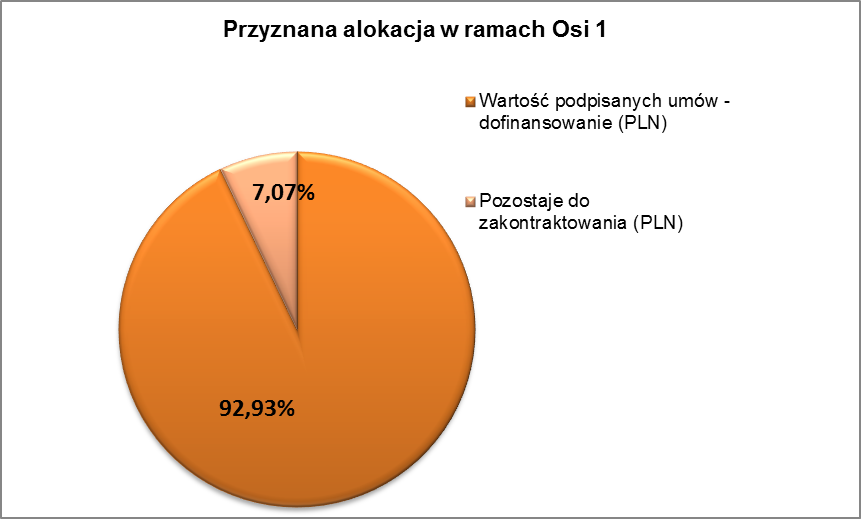 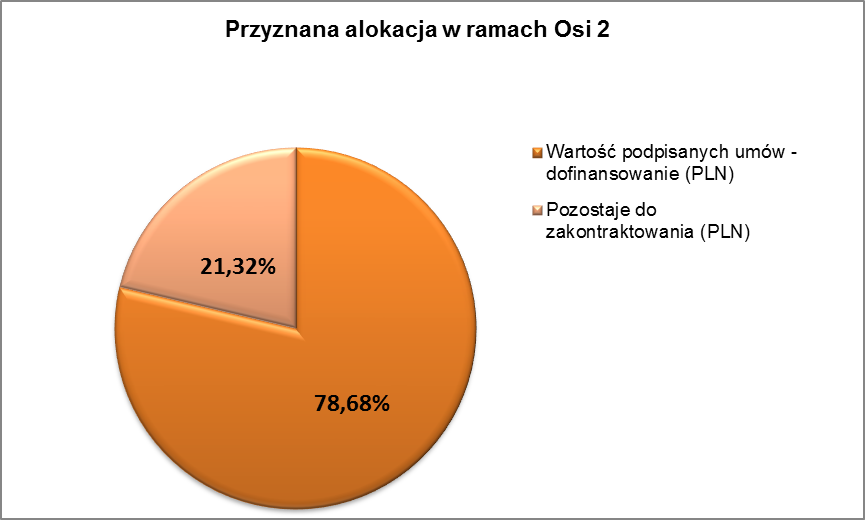 Źródło: Opracowanie na podstawie danych z Oracle Discoverer.2.Oś priorytetowa 2. Zachowanie i racjonalne użytkowanie środowiska - do realizacji wybrano 226 projektów na łączną kwotę dofinansowania z UE 386 008 173,86 PLN. Zaplanowany wkład ze środków unijnych wynosi 117 924 474 euro. Alokacja jest wykorzystana w 78,68%3. Oś priorytetowa 3. Rozwój infrastruktury społecznej - do realizacji wybrano 
147 projektów na łączną kwotę dofinansowania z UE 522 317 065,55 PLN. Zaplanowany wkład ze środków unijnych wynosi 125 657 715,00 euro. Alokacja jest wykorzystana 
w 100,19%.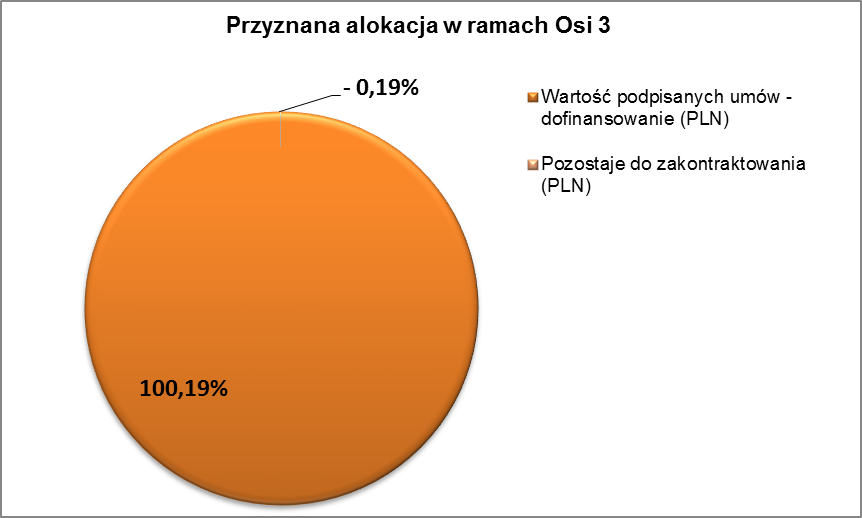 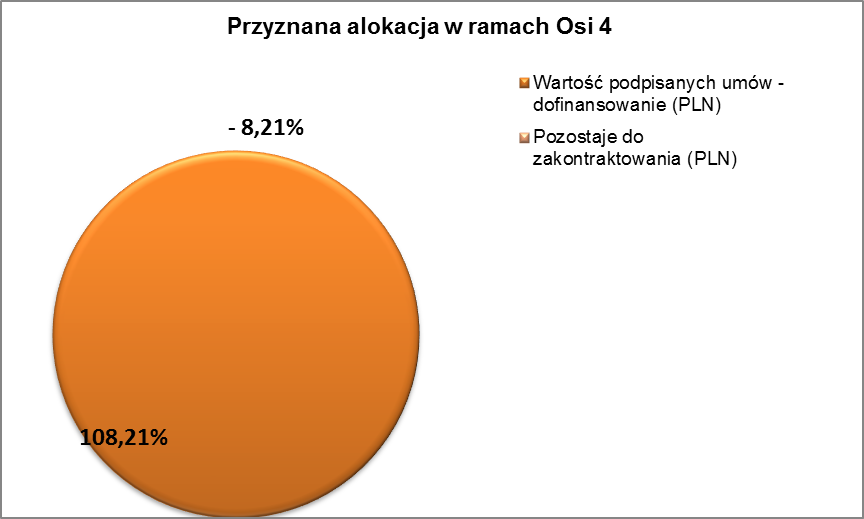 Źródło: Opracowanie na podstawie danych z Oracle Discoverer.4. Oś priorytetowa 4. Rozwój infrastruktury społeczeństwa informacyjnego - do realizacji wybrano 130 projektów na łączną kwotę dofinansowania z UE 
298 470 757,03 PLN. Zaplanowany wkład ze środków unijnych wynosi 66 520 582,00 euro. Alokacja jest wykorzystana w 108,21%.5. Oś priorytetowa 5. Wzmocnienie konkurencyjności przedsiębiorstw - do realizacji wybrano 899 projektów na łączną kwotę dofinansowania z UE 886 191 934,15 PLN. Przewidziany wkład ze środków unijnych wynosi 258 773 407,00 euro. Alokacja jest wykorzystana w 83,00%.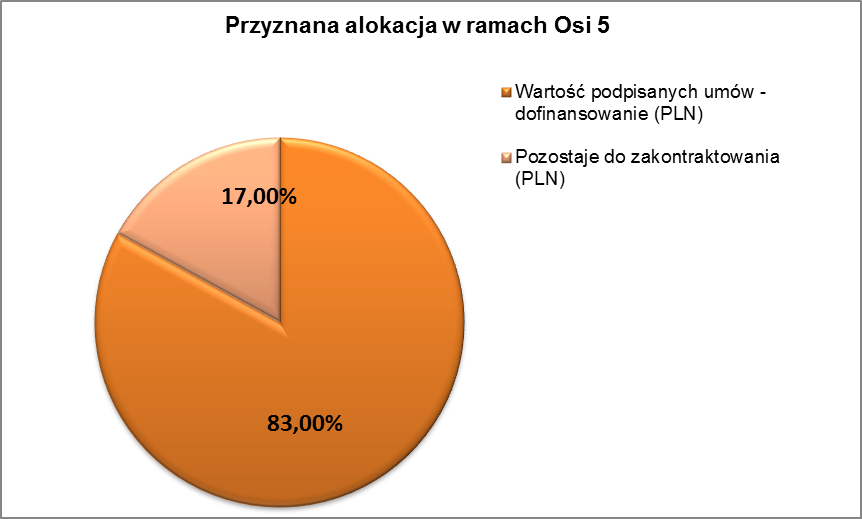 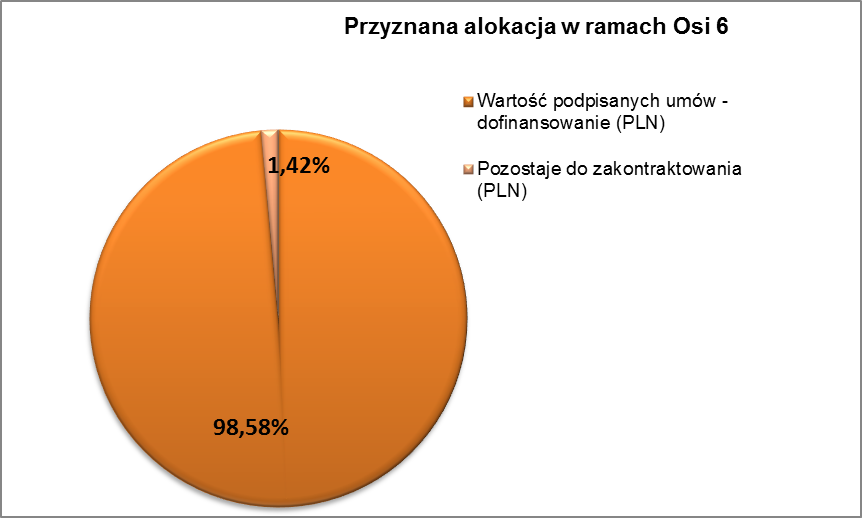 Źródło: Opracowanie na podstawie danych z Oracle Discoverer.6 . Oś priorytetowa 6. Wsparcie rozwoju turystyki - do realizacji wybrano 62 projekty na łączną kwotę dofinansowania z UE 194 314 699,41 PLN. Zaplanowany wkład ze środków unijnych na Oś 6 wynosi 47 550 191,00 euro. Alokacja jest wykorzystana w 98,58%.7. Oś priorytetowa 7. Wspieranie przemian w miastach i w obszarach wymagających odnowy - do realizacji wybrano 193 projektów na łączną kwotę dofinansowania z UE 
306 692 849,77 PLN. Zaplanowany wkład ze środków unijnych wynosi 85 590 344 euro. Alokacja jest wykorzystana w 86,40%.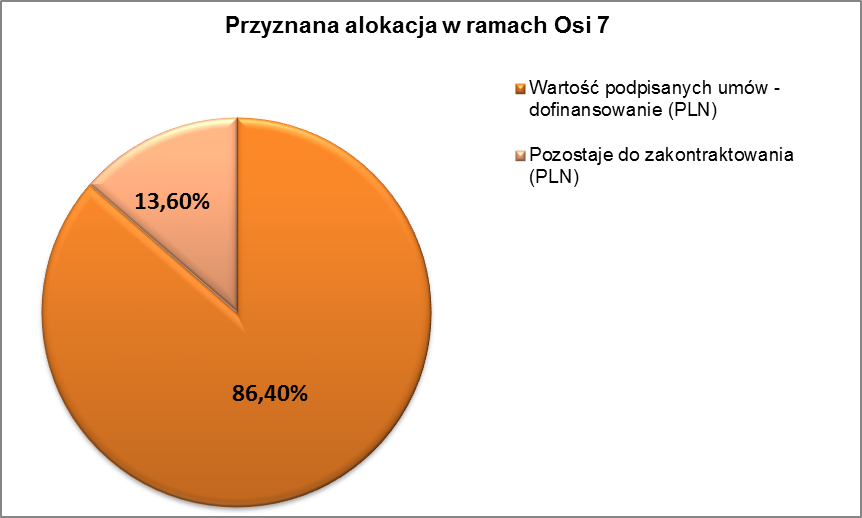 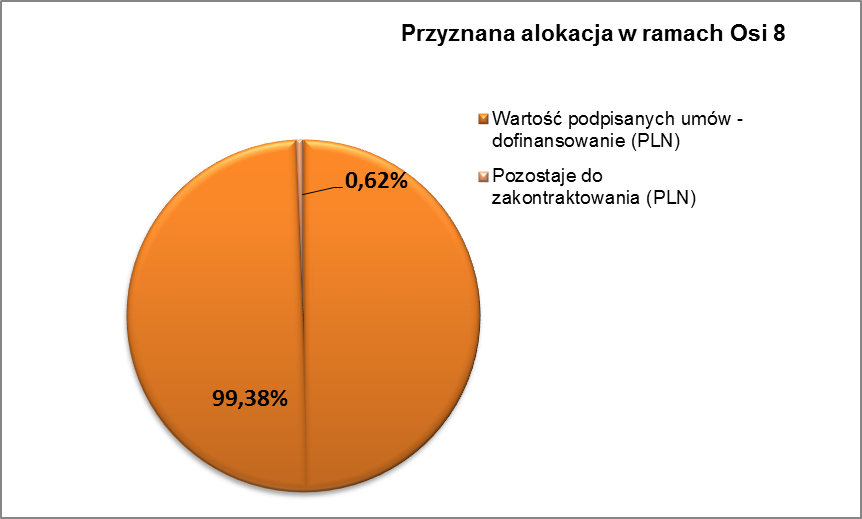 Źródło: Opracowanie na podstawie danych z Oracle Discoverer.8. Oś priorytetowa 8. Pomoc techniczna - do realizacji wybrano 28 projektów na łączną kwotę dofinansowania 117 017 296,51 PLN, w tym:23 projekty w Działaniu 8.1 Wsparcie procesu zarządzania i wdrażania na łączną kwotę dofinansowania 103 417 463,58 PLN,5 projektów w Działaniu 8.2 Działania informacyjne i promocyjne na łączną kwotę dofinansowania 13 599 832,98 PLN.Zaplanowany wkład ze środków unijnych na Oś 8 wynosi 28 530 115 euro. Alokacja jest wykorzystana w 99,38 %.IV. Płatności zrealizowane na rzecz beneficjentów (dotyczy danych ujętych w Krajowym Systemie Informatycznym).Do dnia 30 czerwca 2014 r. na rzecz Beneficjentów przekazano 2 669 401 521 PLN w części odpowiadającej dofinansowaniu z EFRR, co stanowi 64,68 % dostępnej alokacji. Łącznie planowane dofinansowanie ze środków Unii Europejskiej dla całego RPO wynosi 
996 053 121 euro. Źródło: Opracowanie na podstawie danych z Oracle Discoverer.	Dodatkowe informacje:Kamil KojakDepartament Wdrażania RPOtel. 56 621 86 97  e-mail: k.kojak@kujawsko-pomorskie.plPROGRAM OPERACYJNY KAPITAŁ LUDZKI STAN WDRAŻANIA PRIORYTETÓW VI, VII, VIII, IXPostęp finansowy stan na 30.06.2014 r.(na podstawie danych z Krajowego Systemu Informatycznego)Postęp rzeczowy(na podstawie sprawozdania z realizacji Komponentu Regionalnego POKL zaakceptowanego dnia 07.04.2014 r.)Dotychczas udział w projektach rozpoczęło 415 958 osób (zgodnie z Zasadami sprawozdawczości w POKL monitorowane są osoby powyżej 12 roku życia).Źródło: Opracowanie własne na podstawie Sprawozadania z realizacji Komponentu Regionalnego POKLŹródło: Opracowanie własne na podstawie Sprawozadania z realizacji Komponentu Regionalnego POKLWybrane wskaźniki (na podstawie KSI SIMIK, stan na dzień 30.06.2014 r.):Liczba osób, które otrzymały bezzwrotne dotacje: 11 434Liczba osób, które skorzystały z instrumentów zwrotnych:191Liczba klientów instytucji pomocy społecznej objętych kontraktami socjalnymi 
w ramach realizowanych projektów: 30 269Liczba podmiotów ekonomii społecznej, które otrzymały wsparcie z EFS 
za pośrednictwem instytucji wspierających ekonomię społeczną: 880Liczba osób, które otrzymały wsparcie w ramach instytucji ekonomii społecznej: 16 894Liczba projektów wspierających rozwój inicjatyw lokalnych: 160 w ramach Priorytetu VI, 208 w ramach Priorytetu VII, 247 w ramach Priorytetu IX – łącznie 615Liczba przedsiębiorstw, które zostały objęte wsparciem w zakresie projektów szkoleniowych (projekty o charakterze regionalnym): 4 143Liczba pracujących osób dorosłych, które zakończyły udział w projektach szkoleniowych: 50 719Liczba osób, które były objęte wsparciem w zakresie rozpoczynania własnej działalności gospodarczej typu spin off lub spin out: 2 603Liczba doktorantów, którzy otrzymali stypendia naukowe: 282Liczba dzieci w wieku 3-5 lat, które uczestniczyły w różnych formach edukacji przedszkolnej na obszarach wiejskich: 13 982Liczba osób dorosłych w wieku 25-64 lata, które uczestniczyły w formalnym kształceniu ustawicznym: 3 213.Dodatkowe informacje:Joanna SkulskaBiuro Wdrażania Projektów EFS Wydział Zarządzania EFSDepartament Spraw Społecznych Urzędu Marszałkowskiego WK-Ptel. 56 6561144 e-mail: j.skulska@kujawsko-pomorskie.plPROGRAM ROZWOJU OBSZARÓW WIEJSKICHProgram realizowany przez Agencję Restrukturyzacji i Modernizacji Rolnictwa Kujawsko-Pomorski oddział regionalny w ToruniuProgram Rozwoju Obszarów Wiejskich na lata 2007–2013 jest instrumentem realizacji polityki Unii Europejskiej i jest największym programem pomocowym inwestującym w obszary wiejskie, finansowanym w ramach II filara wspólnej polityki rolnej. Wśród krajów UE Polska dysponuje największą alokacją z EFRROW4 (13,4 mld euro) na realizację działań objętych PROW 2007-2013. Środki te uzupełnione są o wkład z budżetu krajowego, który wynosi 4 mld euro. W ramach wydatków EFRROW finansowane były także zobowiązania z lat 2004-2006 w wysokości 3 mld euro, podjęte w ramach Planu Rozwoju Obszarów Wiejskich 2004-2006.Działania PROW 2007-2013 realizowane są w ramach 4 strategicznych osi priorytetowych: Oś 1. Poprawa konkurencyjności sektora rolnego i leśnego; Oś 2. Poprawa środowiska naturalnego i obszarów wiejskich; Oś 3. Jakość życia na obszarach wiejskich i różnicowanie gospodarki wiejskiej; Oś 4. LEADER; Pomoc techniczna. Instytucją zarządzającą PROW 2007-2013 jest Minister Rolnictwa i Rozwoju Wsi. 
Część swoich zadań w zakresie obsługi Programu Instytucja Zarządzająca delegowała do innych podmiotów, tj.: Agencji Restrukturyzacji i Modernizacji Rolnictwa,Fundacji Programów Pomocy dla Rolnictwa (FAPA),Agencji Rynku Rolnego,Samorządów Województw.ARiMR jako akredytowana agencja płatnicza realizuje także płatności dla wszystkich działań PROW 2007-2013. Płatności z tytułu realizacji działań PROW 2007-13 wdrażanych przez ARiMR 
w województwie kujawsko-pomorskim w mln złŹródło: ARiMR Oddz. Rejonowy w ToruniuOgółem beneficjentom w/w działań PROW w województwie. kujawsko-pomorskim wypłacono ponad 3,06 mld zł a wraz z działaniami wdrażanymi przez inne podmioty ponad 3,6 mld zł. W kwocie tej 846,6  mln zł stanowią zobowiązania z następujących działań PROW 2004-06:Renty strukturalne – 607,9 mln zł,Wspieranie przedsięwzięć rolno środowiskowych i poprawy dobrostanu zwierząt – 
128,9 mln zł,Wspieranie gospodarstw niskotowarowych – 80,4 mln zł,Zalesianie – 19,7 mln zł,Grupy producentów rolnych – 9,7 mln zł.Liczba beneficjentów poszczególnych działań PROW 2007-13 w woj. kujawsko-pomorskimŹródło: ARiMR Oddz. Rejonowy w ToruniuPłatności z tytułu realizacji działań PROW 2007-13 w mld zł. Kujawsko-Pomorskie na tle krajuŹródło: ARiMR Oddz. Rejonowy w ToruniuProgramy realizowane przez Departament Rozwoju Obszarów WiejskichStan realizacji na dzień 30.06.2014 r.PROGRAM ROZWOJU OBSZARÓW WIEJSKICH NA LATA 2007-2013Program Rozwoju Obszarów Wiejskich na lata 2007-2013 jest wdrażany przez Samorząd Województwa Kujawsko-Pomorskiego na podstawie zapisów ustawy z dnia 
7 marca 2007 r. o wspieraniu rozwoju obszarów wiejskich z udziałem środków Europejskiego Funduszu Rolnego na rzecz Rozwoju Obszarów Wiejskich (Dz. U. z 2013 r. poz. 173)
oraz umowy nr 4/BZD – UM02/2009 z dnia 29 stycznia 2009 r. zmienionej  aneksem nr 1
z dnia 2 listopada 2009 r., aneksem nr 2 z dnia 1 grudnia 2011 r. oraz aneksem nr 3 z dnia
13 maja 2014 r.W ramach Programu Rozwoju Obszarów Wiejskich na lata 2007-2013 r. Samorząd Województwa Kujawsko-Pomorskiego wdraża następujące działania:„Poprawianie i rozwijanie infrastruktury związanej z rozwojem i dostosowywaniem rolnictwa i leśnictwa” (kod działania 125);„Odnowa i rozwój wsi” (kod działania 313, 322, 323);„Podstawowe usługi dla gospodarki i ludności wiejskiej” (kod działania 321);Działania w ramach Osi IV Leader tj.: wdrażanie projektów współpracy kwalifikujących się do udzielania pomocy w ramach działania „Odnowa i rozwój wsi”,wdrażanie tzw. małych projektów, tj. projektów, które nie kwalifikują się do wsparcia 
w ramach działań osi 3-ej, ale przyczyniają się do osiągnięcia celów tej osi,wdrażanie projektów współpracy,funkcjonowanie lokalnej grupy działania.Działanie 125 „Poprawianie i rozwijanie infrastruktury związanej z rozwojem i dostosowywaniem rolnictwa i leśnictwa”schemat I - Scalanie gruntówschemat II - Gospodarowanie rolniczymi zasobami wodnymiSchemat I – Scalanie gruntówŻaden z samorządów w województwie nie zgłosił potrzeby wykonania inwestycji
z zakresu scalania gruntów w bieżącym okresie programowania. Limit dostępnych środków dla województwa kujawsko-pomorskiego wynosi 0,00 PLN.Schemat II – Gospodarowanie rolniczymi zasobami wodnymiW dniach od dnia 31 marca 2014 r. do dnia 21 maja 2014 r. ogłoszono IX nabór wniosków o przyznanie pomocy dla przedmiotowego działania. Jest to jednocześnie pierwszy nabór dla priorytetu gospodarka wodna od początku okresu programowania. Kujawsko-Pomorski Zarząd Melioracji i Urządzeń Wodnych we Włocławku złożył 3 wnioski o przyznanie pomocy na łączną kwotę kosztów kwalifikowalnych wynoszącą: 8 990 646,42 PLN. Trwa weryfikacja ww. wniosków o przyznanie pomocy.W okresie od 1 stycznia do 30 czerwca 2014 r. Marszałek Województwa Kujawsko-Pomorskiego wydał jedną decyzję o umorzeniu postępowania administracyjnego dotyczącego operacji, dla której wniosek o przyznanie pomocy został złożony w naborze VIII
(tj. w II półroczu 2013 r.). Marszałek Województwa Kujawsko-Pomorskiego wydał decyzje
o przyznaniu pomocy dla 2 operacji, dla których wnioski o przyznanie pomocy zostały złożone również w naborze VIII. Marszałek Województwa Kujawsko-Pomorskiego wydał
19 decyzji zmieniających, w tym 8 wymagających uzgodnienia z Wojewodą Kujawsko-Pomorskim (m. in. w wyniku zakończenia procedury postępowania o udzielenie zamówienia publicznego zmniejszeniu uległy koszty realizacji operacji).Zarząd Województwa Kujawsko-Pomorskiego podjął uchwałę Nr 24/814/14 z dnia 10 czerwca 2014 r. w sprawie ogłoszenia naboru wniosków o przyznanie pomocy w ramach działania „Poprawianie i rozwijanie infrastruktury związanej z rozwojem i dostosowywaniem rolnictwa i leśnictwa przez gospodarowanie rolniczymi zasobami wodnymi", objętego Programem Rozwoju Obszarów Wiejskich na lata 2007-2013,dla operacji innych niż priorytet gospodarka wodna. Nabór odbędzie się w dniachod 1 do 15 lipca 2014 r. Kujawsko-Pomorski Zarząd Melioracji i Urządzeń Wodnychw w/w naborze planuje złożyć 4 wnioski, wykorzystujące w pełni kwotę dostępnego limitu dla operacji innych niż priorytet gospodarka wodna.Dostępne limity środków dla poszczególnych schematów* wg kursu Europejskiego Banku Centralnego z dnia 27 czerwca 2014 r.Zestawienie liczby złożonych wniosków o przyznanie pomocy wraz z kwotami dla schematu I i II dla województwa kujawsko-pomorskiegoZestawienie liczby wydanych decyzji wraz z kwotami dla schematu I i IIPozostały limit środków dostępnych dla działania 125 wynosi: 23 223 678,80 PLN, w tym:9 630 708,80 PLN dla operacji związanych z priorytetem gospodarka wodna(tzw. Nowe wyzwania);13 592 970,62 PLN dla pozostałych operacji.Informacja o stanie realizacji działania - Województwo Kujawsko-Pomorskie na tle innych województw (schemat I i II łącznie)*Wnioskowana kwota pomocy[PLN] =  Kwota kosztów kwalifikowalnych (EFRROW + BP)Informacja o stanie realizacji działania na podstawie kwot wydanych decyzji
i kwot zrealizowanych płatności – Województwo Kujawsko-Pomorskie na tle innych województw (schemat I i II łącznie), stan na dzień 31.05.2014 r. Źródło danych: www.arimr.gov.plDo dnia 30.06.2014 r. do Urzędu Marszałkowskiego Województwa Kujawsko-Pomorskiego w ramach działania 125 „Poprawianie i rozwijanie infrastruktury związanej
z rozwojem i dostosowywaniem rolnictwa i leśnictwa” wpłynęły 32 wnioski o płatność na łączną kwotę 53 784 005,09 PLN. Do 30.06.2014 r. wysłano do Agencji Płatniczej (Agencja Restrukturyzacji i Modernizacji Rolnictwa) 22 zlecenia płatności na łączną kwotę 
45 864 654,08 PLN (środki z Europejskiego Funduszu Rolnego na rzecz Rozwoju Obszarów Wiejskich). Z tego w okresie I półrocza 2014 r. wpłynęło 8 wniosków o płatność na łączną kwotę 7 785 187,91 PLN oraz wysłano do Agencji Płatniczej 1 zlecenie płatności na łączną kwotę 3 661 684,21 PLNNa bieżąco uruchamiano również środki finansowe w ramach wyprzedzającego finansowania na realizację zadań zgodnie z zapotrzebowaniem zgłaszanym przez Kujawsko-Pomorski Zarząd Melioracji i Urządzeń Wodnych we Włocławku. W ramach zadań realizowanych w zakresie Polityki Rozwoju Regionalnego Województwa Kujawsko-Pomorskiego Departament Rolnictwa nadzoruje „Program gospodarowania rolniczymi zasobami wodnymi na lata 2007-2015” realizowany przez Kujawsko-Pomorski Zarząd Melioracji i Urządzeń Wodnych we Włocławku.W I półroczu 2014 r. przebudowano 8,17 km wałów przeciwpowodziowych, zakończono realizację i oddano do użytku  2 inwestycje  z zakresu melioracji szczegółowych na terenie działania Spółek Wodnych w Lisewie i Dobrzyniu, w kontynuacji znajduje się zadanie dotyczące melioracji szczegółowych na terenie działania  spółki wodnej Osnowo – Watorowo. Kontynuowano realizację 3 inwestycji w zakresie melioracji szczegółowych oraz rozpoczęto realizacje 2 inwestycji dotyczących  melioracji gruntów rolnych. W I półroczu 2014 r. na zaplanowane 50 202,2 tys. zł zrealizowano zadania o wartości 21 892,0 tys. zł, co stanowi 44 % planu.Informacja nt. stanu realizacji projektów realizowanych przez KPZMIUW 
we Włocławku za I półrocze 2014.Program Gospodarowania Rolniczymi Zasobami Wodnymi na lata 2007–2015 
w województwie kujawsko–pomorskim, przyjęty Uchwałą Nr 60/793/2007 Zarządu Województwa Kujawsko–Pomorskiego z dnia 18.09.2007r.Z w/w Programu wytypowano inwestycje, realizowane w ramach Programu Rozwoju Obszarów Wiejskich 2007 – 2013. Wykaz zadań przyjęto.• Uchwałą Nr 9/279/14 Zarządu Województwa Kujawsko–Pomorskiego z dnia 07.03.2014r.W ramach zadań realizowanych w zakresie Polityki Rozwoju Regionalnego  Województwa Kujawsko-Pomorskiego Departament Rolnictwa nadzoruje „Program gospodarowania rolniczymi zasobami wodnymi na lata 2007-2015” realizowany przez Kujawsko-Pomorski Zarząd Melioracji i Urządzeń Wodnych we Włocławku.W I półroczu 2014 r. przebudowano 8,17 km wałów przeciwpowodziowych, zakończono realizację i oddano do użytku  2 inwestycje z zakresu melioracji szczegółowych na terenie działania Spółek Wodnych w Lisewie i Dobrzyniu, w kontynuacji znajduje się zadanie dotyczące melioracji szczegółowych na terenie działania spółki wodnej Osnowo – Watorowo. Kontynuowano realizację 3 inwestycji w zakresie melioracji szczegółowych oraz rozpoczęto realizacje 2 inwestycji dotyczących  melioracji gruntów rolnych. W I półroczu  2014 r. na zaplanowane 50 202,2 tys. zł.  zrealizowano zadania o wartości 21 892,0 tys. zł, co stanowi 44 % planu.Aneta Markowska ,Aneta WódkowskaKujawsko-Pomorski Zarząd Melioracji i Urządzeń Wodnych we WłocławkuTel. 54 230 20 22e-mail: Aneta. Markowska@kpzmiuw.plM. CiesielskaDepartament RolnictwaTel. 784994476m.ciesielska@kujawsko-pomorskie.plDziałanie 313, 322, 323 „Odnowa i rozwój wsi”W ramach trzech naborów przeprowadzonych w województwie kujawsko-pomorskim 
w ramach działania 313, 322, 323 „Odnowa i rozwój wsi” złożono łącznie 492 wnioski 
o przyznanie pomocy na łączną wnioskowaną kwotę pomocy w wysokości 145 943 086,00 PLN 
z Europejskiego Funduszu Rolnego na rzecz Rozwoju Obszarów Wiejskich.Od początku realizacji programu do dnia 30 czerwca 2014 r. w ramach działania zawarto łącznie 454 umowy o przyznanie pomocy na kwotę 128 815 862,00 PLN z Europejskiego Funduszu Rolnego na rzecz Rozwoju Obszarów Wiejskich. W tym okresie rozwiązano 24 umowy na łączną kwotę 6 641 178,00 PLN. Beneficjenci powyższego działania składają obecnie dokumentacje z przeprowadzonych postępowań o udzielenie zamówień publicznych, które podlegają weryfikacji pod względem poprawności udzielania zamówień publicznych, dla umów zawartych w ramach trzeciego naboru wniosków o przyznanie pomocy.Informacja o stanie wdrażania działania 313, 322, 323 „Odnowa i rozwój wsi” – Województwo Kujawsko-Pomorskie na tle innych województw (na dzień 31.05.2014 r.)*kwota zrealizowanych płatności przez Agencję obejmuje wyłącznie środki unijne, wymagany krajowy wkład własny środków publicznych pochodzi ze środków własnych beneficjenta.
Źródło: www.arimr.gov.plZgodnie z tabelą nr 5 na dzień 31.05.2014 r. łącznie na terenie całego kraju w ramach działania „Odnowa i rozwój wsi” zawarto 8 546 umów na kwotę 1 731 794 754,42 PLN. Najwięcej umów zostało zawartych w województwie wielkopolskim, tj. 686 na kwotę 
181 728 665,00 PLN. Najmniej umów zawarto w województwie opolskim, tj. 182 na kwotę 44 905 717,38 PLN. W województwie kujawsko-pomorskim funkcjonuje 430 umów na kwotę 
102 304 216,51 PLN, co stanowi 5,91% łącznej kwoty zawartych umów dla w/w działania 
w całym kraju. Pod względem ilości zawartych umów nasze województwo plasuje się na 
7 pozycji. Liczba złożonych wniosków i zawartych umów w ramach działania 313, 322, 323 „Odnowa i rozwój wsi” 
z podziałem na województwa (stan na dzień 31.05.2014 r.)Źródło: www.arimr.gov.plDo 30 czerwca 2014 r. w ramach działania 313, 322, 323 „Odnowa i rozwój wsi” wpłynęło  388 wniosków o płatność na łączną kwotę 80 043 553,64 PLN. Do dnia
30 czerwca 2014 r. wysłano do Agencji Płatniczej (Agencja Restrukturyzacji i Modernizacji Rolnictwa) 373 zleceń płatności na łączną kwotę 75 378 360,19 PLN. Z tego w okresie
I półrocza 2014 r. wpłynęły 33 wnioski o płatność na łączną kwotę 6 277 751,50 PLN oraz wysłano do Agencji Płatniczej 62 zlecenia płatności na łączną kwotę 11 293 155,86 PLNInformacja o stanie realizacji działania 313, 322, 323 „Odnowa i rozwój wsi”
na podstawie kwot zawartych umów i kwot zrealizowanych płatności – Województwo Kujawsko-Pomorskie na tle innych województw, stan na dzień 31.05.2014 r.Działanie 321 „Podstawowe usługi dla gospodarki i ludności wiejskiej”W ramach 8 naborów przeprowadzonych w województwie kujawsko-pomorskim
w ramach działania  321 „Podstawowe usługi dla gospodarki i ludności wiejskiej” złożono łącznie 495 wnioski o przyznanie pomocy na łączną wnioskowaną kwotę pomocy
w wysokości 476 588 501,00 PLN z Europejskiego Funduszu Rolnego na rzecz Rozwoju Obszarów Wiejskich. W okresie od 01.01.2014 r. do 30.06.2014 r. złożono 71 wniosków
o przyznanie pomocy na łączną kwotę 41 402 464,00 PLN. W okresie od 01.01.2014 r. do 30.06.2014 r. zawarto 53 umowy na łączną kwotę pomocy 41 092 700,00 PLN. Natomiast od początku wdrażania programu do 30 czerwca 2014 r. zawarto 385 umów na łączną kwotę pomocy 393 242 917,00 PLN. Obecnie funkcjonuje 368 umów na łączną kwotę  276 413 366,00 PLN. W tym okresie rozwiązano 17 umów na kwotę 
18 708 720,00 PLN.Obecnie trwa weryfikacja wniosków o przyznanie pomocy złożonych w ramach 
V naboru dla działania 321 „Podstawowe usługi dla gospodarki i ludności wiejskiej” 
w zakresie gospodarki wodno-ściekowej.Beneficjenci powyższego działania składają także dokumentacje  z przeprowadzonych postępowań o udzielenie zamówień publicznych, które podlegają weryfikacji pod względem poprawności udzielania zamówień, dla umów zawartych w ramach trzeciego i czwartego naboru wniosków o przyznanie pomocy w zakresie gospodarki wodno-ściekowej.Informacja o stanie wdrażania działania 321 „Podstawowe usługi dla gospodarki
i ludności wiejskiej” (na dzień 31.05.2014 r.)*kwota zrealizowanych płatności przez Agencję obejmuje wyłącznie środki unijne, wymagany krajowy wkład własny środków publicznych pochodzi ze środków własnych beneficjenta.
Źródło: www.arimr.gov.plZgodnie z tabelą nr 6 na dzień 31.05.2014 r. łącznie na terenie całego kraju w ramach działania 321 „Podstawowe usługi dla gospodarki i ludności wiejskiej” zawarto 4 156 umów 
na kwotę 4 717 841 143,55 PLN. Najwięcej umów zostało zawartych w województwie mazowieckim, tj. 399 na kwotę 552 710 638,05 PLN. Najmniej umów zawarto
w województwie opolskim, tj. 108 na kwotę 151 711 836,00 PLN. W naszym województwie zostało zawartych 366 umów na kwotę 277 807 748,00 PLN. Sytuuje to województwo kujawsko-pomorskie na 4 pozycji.Liczba złożonych wniosków i zawartych umów w ramach działania 321 „Podstawowe usługi dla gospodarki i ludności wiejskiej” z podziałem na województwa (stan na dzień 31.05.2014 r.) Źródło: www.arimr.gov.plDo dnia 30.06.2014 r. wpłynęło 361 wniosków o płatność na kwotę 224 231 113,48 PLN. Do dnia 30.06.2014 r. wysłano do Agencji Płatniczej (Agencja Restrukturyzacji i Modernizacji Rolnictwa) 326 zleceń płatności na łączną kwotę 202 098 086,83 PLN. Z tego w okresie I półrocza 2014 r. wpłynęły 48 wniosków o płatność na łączną kwotę 25 536 174,70 PLN oraz wysłano do Agencji Płatniczej 45 zleceń płatności na łączną kwotę 21 724 407,44 PLN.Informacja o stanie realizacji działania 321 „Podstawowe usługi dla gospodarki i ludności wiejskiej” – Województwo Kujawsko-Pomorskie na tle innych województw, stan na dzień 31.05.2014 r. Źródło: www.arimr.gov.plOś IV LeaderW ramach Osi IV Leader Samorząd Województwa Kujawsko-Pomorskiego wdraża następujące działania:413 „Wdrażanie lokalnych strategii rozwoju” dla operacji odpowiadającym warunkom przyznania pomocy w ramach działania „Odnowa i rozwój wsi” oraz tzw. „Małe projekty”;421 „Wdrażanie projektów współpracy”;431 „Funkcjonowanie lokalnej grupy działania, nabywanie umiejętności i aktywizacja”. Do dnia 30 czerwca 2014 r. w ramach działania „Wdrażanie lokalnych strategii rozwoju dla operacji, które odpowiadają warunkom przyznawania pomocy w ramach działania „Odnowa 
i rozwój wsi” zostało złożonych 505 wniosków o przyznanie pomocyna łączną kwotę pomocy 
w wysokości 92 238 796,23 PLN. W okresie od 01.01.2014 r. do 30.06.2014 r. złożono 
77 wniosków o przyznanie pomocy na łączną kwotę 8 280 745,78 PLN. Od początku okresu wdrażania programu do dnia 30 czerwca 2014 r. zawarto 388 umów na łączną kwotę pomocy 73 736 696,00 PLN z Europejskiego Funduszu Rolnego
na rzecz Rozwoju Obszarów Wiejskich. W okresie od 01.01.2014 r. do 30.06.2014 r. zawarto 
52 umowy na łączną kwotę pomocy 7 819 302,00 PLN. Obecnie funkcjonuje 377 umów
na łączną kwotę  63 548 822,00 PLN. W tym okresie rozwiązano 11 umów na kwotę
1 789 696 PLN.Beneficjenci działania składają również na bieżąco dokumentacje z przeprowadzonych postępowań o udzielenie zamówienia publicznego. W ramach analizowanego działania do dnia 30.06.2014 r. wpłynęło 277 wniosków
o płatność na łączną kwotę 45 121 848,47 PLN. Do dnia 30.06.2014 r. wysłano do Agencji Płatniczej (Agencja Restrukturyzacji i Modernizacji Rolnictwa) 258 zleceń płatności
na łączną kwotę 41 785 531,38 PLN. Z tego w okresie I półrocza 2014 r. wpłynęło 39 wniosków o płatność na łączną kwotę 5 362 815,36 PLN oraz wysłano do Agencji Płatniczej 41 zleceń płatności na łączną kwotę 5 742 060,07 PLN.W ramach działania 413 „Wdrażanie lokalnych strategii rozwoju” dla małych projektów, tj. operacji, które nie odpowiadają warunkom przyznania pomocy w ramach działań Osi 3 ale przyczyniają się do osiągnięcia celów tej Osi” w dniach od 01.01. 2014 r.
do 30.06.2014 r., wpłynęło 310 nowych wniosków o przyznanie pomocy na kwotę 
10 426 498,75 PLN. Podpisano 347 umów na łączną kwotę 10 725 698,37 PLN oraz zrealizowano zlecenia płatności na kwotę 1 586 759,37 PLN. Stan wdrażania działania „Wdrażanie lokalnych strategii rozwoju” - małe projekty
na dzień 30.06.2014 r. przedstawia się następująco:złożono 2 426 wniosków o przyznanie pomocy w ramach małych projektów, które łącznie opiewają na kwotę 58 252 428,52 PLN; podpisano 1 241 umów przyznania pomocy na kwotę 26 550 529,00 PLN;wpłynęło 879 wniosków o płatność na kwotę 15 024 112,24 PLN;do dnia 30.06.2014 r. wysłano do Agencji Płatniczej (Agencja Restrukturyzacji
i Modernizacji Rolnictwa) 655 zleceń płatności na łączną kwotę 10 833 062,19 PLN (środki EFRROW).W ramach działania „Funkcjonowanie lokalnej grupy działania, nabywanie umiejętności 
i aktywizacja” w dniu 30 maja 2012 r. został ogłoszony konkurs na wybór lokalnej grupy działania do realizacji lokalnej strategii rozwoju w zakresie dodatkowych zadań na kwotę około 280 106 424,00 PLN (planowana kwota dla obszaru całego kraju). W ramach ww. konkursu wnioski złożyły cztery Lokalne Grupy Działania  na kwotę 15 980 000,00 PLN. Zakontraktowano środki w wysokości  10 639 180, 75 PLN. Stan wdrażania działania „Funkcjonowanie lokalnej grupy działania, nabywanie umiejętności i aktywizacja” na dzień 30.06.2014 r. przedstawia się następująco:20 lokalnych grup działania złożyło 64 wnioski o przyznanie pomocy; limit środków na lata 2007-2013 wynosi 29 577 738,54 PLN, łącznie zawarto 
59 umów, cała pula środków została zakontraktowana;wpłynęło 262 wnioski o płatność na kwotę 20 678 546,56 PLNdo dnia 30.06.2014 r. wysłano do Agencji Płatniczej (Agencja Restrukturyzacji
i Modernizacji Rolnictwa) 239 zleceń płatności na łączną kwotę 17 902 451,94 PLN (środki EFRROW).W ramach działania „Wdrażanie projektów współpracy” w I półroczu 2014 r. podpisano trzy umowy na kwotę 353 298,32 zł. Stan wdrażania działania „Wdrażanie projektów współpracy” na dzień 30.06.2014 r. kształtuje się następująco:w ramach działania złożono 36 wniosków na łączna kwotę 2 834 955,65 PLN,podpisano 29 umów przyznania pomocy na łączną kwotę 1 926 057,70 PLN,wpłynęły 53 wnioski o płatność na kwotę 1 228 044,97 PLN,do dnia 30.06.2014 r. wysłano do Agencji Płatniczej (Agencja Restrukturyzacji
i Modernizacji Rolnictwa) 42 zlecenia płatności na łączną kwotę 809 852,26 PLN (środki EFRROW).PROGRAM OPERACYJNY „ZRÓWNOWAŻONY ROZWÓJ SEKTORA RYBOŁÓWSTWA I NADBRZEŻNYCH OBSZARÓW 
RYBACKICH 2007-.Stan realizacji na dzień 30.06.2014 r.Program Operacyjny „Zrównoważony rozwój sektora rybołówstwa i nadbrzeżnych obszarów rybackich  2007-2013” realizuje 3 główne cele:racjonalna gospodarka żywymi zasobami wód i poprawa efektywności sektora rybackiego;podniesienie konkurencyjności polskiego rybołówstwa morskiego, rybactwa śródlądowego i przetwórstwa ryb;poprawa jakości życia na obszarach zależnych od rybactwa.Wydział Inicjatyw Rybackich i Pomocy Technicznej w Departamencie Rozwoju Obszarów Wiejskich realizuje zadania delegowane Samorządowi Województwa Kujawsko-Pomorskiego 
w ramach 4 osi priorytetowej Programu Operacyjnego „Zrównoważony rozwój sektora rybołówstwa i nadbrzeżnych obszarów rybackich  2007-2013”.W ramach 4 Osi Priorytetowej Programu Operacyjnego „Zrównoważony rozwój sektora rybołówstwa i nadbrzeżnych obszarów rybackich 2007-2013” na terenie województwa kujawsko-pomorskiego od IV kwartału 2011 r. funkcjonuje 5 Lokalnych Grup Rybackich dysponujących środkami w kwocie 62 195 044,72 zł do wykorzystania na terenie 33 gmin miejsko-wiejskich województwa. Stan wdrażania od początku uruchomienia Programu w województwie kujawsko-pomorskim tj. dnia 31 października 2011 r. do dnia 30 czerwca 2014 r. przedstawiają dane zawarte w poniższych tabelach.Zestawienie złożonych wniosków o dofinansowanie w ramach PO RYBY 2007-2013Źródło: Departament PROW UM WK-P w ToruniuZestawienie zawartych umowy o dofinansowanie w ramach PO RYBY 2007-  2013Źródło: Departament PROW UM WK-P w ToruniuOd początku wdrażania Programu do dnia 30 czerwca 2014 r. zawarto 288 umów 
o dofinansowanie na łączną kwotę 46 145 311,84 zł. Beneficjenci złożyli w Wydziale Inicjatyw Rybackich i Pomocy Technicznej 192 wnioski o płatność z czego 137 zostało zweryfikowanych, 
a 55 wniosków jest w trakcie weryfikacji. Wystawiono 366 zleceń płatności na łączną kwotę ponad 35 mln złotych. Ponadto w bieżącym roku do Departamentu wpłynęło 50 wniosków 
o dofinansowanie oraz przeprowadzono 25 kontroli w miejscu realizacji operacji. Łącznie od początku programu przeprowadzono 154 kontrole w miejscu realizacji operacji oraz zweryfikowano 50 postępowań o udzielenie zamówienia publicznego.Dodatkowe informacje:Anna Dembińska-Pyszczektel. 660 691 644;
e-mail: a.dembińska@kujawsko-pomorskie.pl Joanna Gobinet tel. 668 408 975 
j.gobinet@kujawsko-pomorskie.plLidia Zasadatel. 660 691 644;
 e-mail: l.zasada@kujawsko-pomorskie.plVioletta Witkowskatel. 668 552 035; e-mail: v.witkowska@kujawsko-pomorskie.plKRAJOWE PROGRAMY OPERACYJNE 
realizowane na terenie województwa kujawsko-pomorskiego POIG, POIiŚ, POKL (komponent centralny).W pierwszym półroczu 2014 r. podpisano 115 nowych umów w ramach projektów konkursowych w zakresie POKL (komponent centralny, osie I-V), POIG i POIiŚ. Przełożyło się to na wzrost dofinansowania UE o 152 115 663,15 zł. W pierwszym półroczu 2014 r aneksowano 4 umowy kluczowe POIiŚ. W wyniku aktualizacji wartość dofinansowania UE 
w ramach POIiŚ wzrosła o 508 051 330,36 zł. Dodatkowo podpisana została 1 nowa umowa 
w ramach projektów kluczowych POIŚ. Przełożyło się to na wzrost dofinansowania UE 
o 46 418 813,65 zł.Podsumowując, w wyniku podpisana nowych umów (zarówno konkursowych, jak i kluczowych) oraz aneksowania dotychczas już zawartych, dofinansowanie UE wzrosło o 706 585 807,17 zł.Dodatkowe informacje: Departament Certyfikacji i Pomocy Technicznej Funduszy UnijnychDamian Wiśniewski 
tel. 56 656 11 79 e-mail: d.wisniewski@kujawsko-pomorskie.pl l.p.nazwa zadaniazakres rzeczowy zadaniaokres realizacjicałkowity koszt zadania [zł]realizacja na dzień 30.06.2014 r. [zł]%uwagi1"Przebudowa ciągów dróg wojewódzkich"1. Przebudowa drogi wojewódzkiej nr 239 Błądzim – Świecie odc. Gródek – Krąplewice od km 19+750 do km 22+198.2. Przebudowa drogi wojewódzkiej nr 239 Błądzim – Świecie odc. Gródek – Krąplewice od km 19+750 do km 22+198.2014 - 201520 400 00000%w przygotowaniu2"Budowa rond w ciągach dróg wojewódzkich"1. Rozbudowa drogi wojewódzkiej nr 534 poprzez rozbudowę skrzyżowania ul. Kętrzyńskiego z ul. 11 listopada w Wąbrzeźnie w km 34+225 na rondo, wykonanie odwodnienia i oświetlenia2. Przebudowa drogi wraz z odtworzeniem kanalizacji deszczowej drogi wojewódzkiej 266 w miejscowości  Sędzin na odcinku od km 28+950 do km 29+490, dł.0,540km3. Budowa obejścia miasta Nakła nad Notecią na kierunku Pd-Pn w ciągu drogi wojewódzkiej nr 241 Rogoźno-Tuchola, część III -rondo ul. Poznańska"2014 - 201513 812 26000%w przygotowaniu3"Drogowa Inicjatywa Samorządowa 2014"Wg informacji Departamentu Infrastruktury Drogowej20148 275 710 - - -4"Przebudowa obiektów mostowych w ciągach dróg wojewódzkich"1. Przebudowa mostu w ciągu drogi wojewódzkiej nr 560 relacji Brodnica-Sierpc w km 0+251 w miejscowości Brodnica, wraz z dojazdami od km 0+035 do km 0+5912. most w Gródku2014 - 20159 000 00000%w przygotowaniu5"Odwodnienie, przebudowa chodnika  i nawierzchni drogi wojewódzkiej nr 558 Lipno-Dyblin od km 14 + 050  do km 15+569  miejscowości Wielgie na działce  o nr ewid. 163  w gminie Wielgie"Jak w nazwie zadania2014 – 20157 829 07000%w przygotowaniu6"Poprawa bezpieczeństwa na drogach wojewódzkich"1. Rozbudowa drogi wojewódzkiej Nr 551 Strzyżawa – Wąbrzeźno, m. Węgorzyn od km 47+089 do km 47+480, dł. 0,391 km likwidacja lokalnego osuwiska20144 992 00000%w przygotowaniuPoddziałanie/
działanieAlokacjaWartość środków zakontraktowanychWydatki uznane za kwalifikowalne w zatwierdzonych wnioskach o płatność (uwzględnia korekty)Poddziałanie 6.1.1111 825 97984 134 15673 794 991Poddziałanie 6.1.223 246 17119 669 42920 590 751Poddziałanie 6.1.3424 638 336530 565 512474 372 816Działanie 6.1559 710 485634 369 097568 758 558Działanie 6.2141 707 170120 514 549124 100 031Działanie 6.36 789 2415 812 8356 800 042Priorytet VI708 206 897760 696 482699 658 631Poddziałanie/
działanieAlokacjaWartość środków zakontraktowanychWydatki uznane za kwalifikowalne w zatwierdzonych wnioskach o płatność (uwzględnia korekty)Poddziałanie 7.1.1170 386 964145 049 309148 690 578Poddziałanie 7.1.223 396 03219 905 35920 232 767Poddziałanie 7.1.311 413 3109 713 2628 534 337Działanie 7.1205 196 305174 667 931177 457 682Poddziałanie 7.2.1142 695 635111 774 628107 363 174Poddziałanie 7.2.226 933 10823 079 43919 042 251Działanie 7.2169 628 743134 854 067126 405 425Działanie 7.39 486 5778 040 6449 454 535Działanie 7.428 007 82624 096 1828 557 403Priorytet VII412 319 452341 658 824321 875 045Poddziałanie/
działanieAlokacjaWartość środków zakontraktowanychWydatki uznane za kwalifikowalne w zatwierdzonych wnioskach o płatność (uwzględnia korekty)Poddziałanie 8.1.1198 505 035162 517 217180 655 649Poddziałanie 8.1.269 039 57657 322 78148 220 355Poddziałanie 8.1.35 058 1392 017 0582 357 654Poddziałanie 8.1.4314 932259 489305 282Działanie 8.1272 917 683222 116 546231 538 940Poddziałanie 8.2.132 667 69727 719 26423 143 225Poddziałanie 8.2.219 916 97816 880 29714 566 242Działanie 8.252 584 67544 599 56137 709 467Priorytet VIII325 502 357266 716 107269 248 407Poddziałanie/
działanieAlokacjaWartość środków zakontraktowanychWydatki uznane za kwalifikowalne w zatwierdzonych wnioskach o płatność (uwzględnia korekty)Poddziałanie 9.1.1127 694 23497 289 41278 458 259Poddziałanie 9.1.2154 153 369125 408 51395 505 796Poddziałanie 9.1.312 969 76610 842 5279 323 015Działanie 9.1294 817 369233 540 451183 287 070Działanie 9.2124 083 137105 853 71574 347 680Działanie 9.336 033 14530 631 27834 259 860Działanie 9.419 055 60813 927 21710 599 172Działanie 9.510 598 1549 353 51310 722 392Działanie 9.620 633 345987 648331 893Priorytet IX505 220 758394 293 822313 548 067schemat Ischemat IIDostępny limit środków0,00 €29 511 423,00 € (122 537 330,58 PLN*) w tym:2 319 423,00 € (9 630 708,18 PLN*) dotyczy priorytetu gospodarka wodna ( tzw. nowe wyzwania)schemat Ischemat IILiczba złożonych wniosków051 w tym:3 w ramach priorytetu gospodarka wodnaKwota kosztów kwalifikowalnych (EFRROW + BP) w PLN0,00197 996 336,24  w tym:8 990 646,42 PLN dotyczy priorytetu gospodarka wodnaWnioskowana kwota  pomocy (EFRROW) 
w PLN0,00149 845 848,90 PLN 
w tym:8 091 581,76 PLN dotyczy priorytetu gospodarka wodnaschemat Ischemat IILiczba wydanych decyzji046Kwota kosztów kwalifikowalnych (EFRROW + BP) w PLN0,00150 513 857,32 
(uwzględniając decyzje zmieniające – 99 291 747,04)Wnioskowana kwota pomocy  (EFRROW) w PLN0,00112 877 322,02 
(uwzględniając decyzje zmieniające – 74 468 810,12)Informacja o realizacji pomocy w ramach Działania „Poprawianie i rozwijanie infrastruktury związanej z rozwojem i dostosowaniem rolnictwa i leśnictwa”Informacja o realizacji pomocy w ramach Działania „Poprawianie i rozwijanie infrastruktury związanej z rozwojem i dostosowaniem rolnictwa i leśnictwa”Informacja o realizacji pomocy w ramach Działania „Poprawianie i rozwijanie infrastruktury związanej z rozwojem i dostosowaniem rolnictwa i leśnictwa”Informacja o realizacji pomocy w ramach Działania „Poprawianie i rozwijanie infrastruktury związanej z rozwojem i dostosowaniem rolnictwa i leśnictwa”Informacja o realizacji pomocy w ramach Działania „Poprawianie i rozwijanie infrastruktury związanej z rozwojem i dostosowaniem rolnictwa i leśnictwa”Informacja o realizacji pomocy w ramach Działania „Poprawianie i rozwijanie infrastruktury związanej z rozwojem i dostosowaniem rolnictwa i leśnictwa”Dane na dzień 31-05-2014 r.Dane na dzień 31-05-2014 r.Dane na dzień 31-05-2014 r.Dane na dzień 31-05-2014 r.Dane na dzień 31-05-2014 r.Dane na dzień 31-05-2014 r.WojewództwoLiczba złożonych wnioskówWnioskowana kwota pomocy [PLN] *Liczba wydanych decyzjiKwota wydanych decyzji [PLN]Zrealizowane płatności [PLN]Dolnośląskie62342 312 281,9555237 608 599,0460 961 672,65Kujawsko-Pomorskie48189 005 689,824699 291 747,0445 864 654,08Lubelskie88457 133 339,5963267 000 546,76145 533 649,20Lubuskie39332 639 676,1428142 363 398,5873 651 927,86Łódzkie36100 182 510,572472 507 679,3210 669 674,10Małopolskie38299 843 915,9521109 828 002,5227 655 598,23Mazowieckie95414 820 543,9968179 241 870,6680 646 769,09Opolskie1874 248 065,641143 974 141,3118 499 460,31Podkarpackie24165 200 175,9123125 620 822,4333 009 915,11Podlaskie41156 225 327,4139122 716 664,9136 504 824,10Pomorskie39214 383 975,8536153 402 796,8193 729 559,88Śląskie46217 107 507,3734116 026 961,0246 392 243,64Świętokrzyskie18117 387 747,821259 665 663,2220 277 122,16Warmińsko-Mazurskie86330 083 436,5273166 353 096,8265 258 110,04Wielkopolskie77609 771 916,5967290 272 995,01162 614 036,60Zachodniopomorskie145346 501 759,93106121 589 133,8475 080 230,11Razem Działanie9004 366 847 871,057062 307 464 119,29996 349 447,16Źródło: www.arimr.gov.plŹródło: www.arimr.gov.plŹródło: www.arimr.gov.plŹródło: www.arimr.gov.plŹródło: www.arimr.gov.plŹródło: www.arimr.gov.plNazwa projektuWartość całkowita na dzień 30.06.2014r. [tys. zł]Okres realizacjiInwestycje ze środków Programu Rozwoju Obszarów Wiejskich 2007 – 2013:Inwestycje ze środków Programu Rozwoju Obszarów Wiejskich 2007 – 2013:Inwestycje ze środków Programu Rozwoju Obszarów Wiejskich 2007 – 2013:Przebudowa wału przeciwpowodziowego Podmiejskiej Niziny Chełmińskiej w km 16+180 - 21+150, Zadanie I - km 16+180 - 19+880 (gmina Chełmno).4 8062013 - 2014Przebudowa wału przeciwpowodziowego Sartowice – Nowe, odcinek od ok. 0+000 do km 10+600 - realizacja od km 0+000 do km 5+500, gm. Dragacz, Świecie24 9532013 - 2015Melioracje gruntów rolnych – Grocholin I, gm. Kcynia1 4382013 - 2014Melioracje gruntów rolnych – Kruszyn III, gm. Włocławek2 6692013 - 2015Jasień – Turza Wilcza II A, Element II - melioracje gruntów rolnych, gm. Tłuchowo8682013 - 2014Melioracje szczegółowe (PROW)6 9652012 - 2014Melioracje gruntów rolnych - Przysiersk I, gm. Bukowiec, Świecie1 7002014 - 2015Chalin - Ruszkowo I - melioracje gruntów rolnych, gm. Dobrzyń n/Wisłą, Tłuchowo1 0272014 - 2015Inwestycje ze środków Regionalnego Programu Operacyjnego Województwa Kujawsko - Pomorskiego na lata 2007 – 2013:Inwestycje ze środków Regionalnego Programu Operacyjnego Województwa Kujawsko - Pomorskiego na lata 2007 – 2013:Inwestycje ze środków Regionalnego Programu Operacyjnego Województwa Kujawsko - Pomorskiego na lata 2007 – 2013:Przebudowa stacji pomp Czarnowo, gm. Zławieś Wielka
W roku 2011 opracowane zostało studium wykonalności dla projektu, tym samym traktowany jest jako rok rozpoczęcia realizacji zadania. Realizację robót budowlano – montażowych zaplanowano na lata 2014 – 2015.7 4832011 - 2015Inwestycje ze środków Programu dla Odry - 2006:Inwestycje ze środków Programu dla Odry - 2006:Inwestycje ze środków Programu dla Odry - 2006:Kształtowanie przekroju podłużnego i poprzecznego koryta Kanału Jeleń od km 0+000 do km 14+790 gm. Więcbork, Sępólno Krajeńskie5 4712013 - 2014Inwestycje ze środków Budżetu Państwa  i WFOŚIGW:Inwestycje ze środków Budżetu Państwa  i WFOŚIGW:Inwestycje ze środków Budżetu Państwa  i WFOŚIGW:Przebudowa wału przeciwpowodziowego Podmiejskiej Niziny Chełmińskiej w km 16+180-21+150, gm. Chełmno, miasto Chełmno - realizacja w km 19+880-21+150 (miasto Chełmno)1 7682013 - 2014OGÓŁEM59 148Lp.WojewództwoLiczba złożonych wnioskówWnioskowana kwota pomocy EFRROW [PLN]*Liczba zawartych umówKwota umów EFRROW [PLN]*Zrealizowane płatności EFRROW [PLN]*1Dolnośląskie588197 453 518,57464125 833 238,0089 916 219,712Kujawsko-pomorskie492145 943 086,00430102 304 216,5172 015 549,263Lubelskie721242 256 976,88562151 795 264,53135 103 430,024Lubuskie26993 483 809,8322165 520 971,0049 671 288,695Łódzkie498182 953 638,84345108 617 239,00100 405 711,206Małopolskie765264 667 358,03540143 834 785,00109 027 658,887Mazowieckie832301 274 527,00624161 426 978,00147 679 974,058Opolskie24772 294 068,9418244 905 717,3839 797 761,379Podkarpackie580184 997 397,66462125 227 930,00102 225 310,9110Podlaskie425141 880 959,4532490 412 909,0078 786 025,2911Pomorskie467140 804 424,0538992 853 258,0059 902 332,2212Śląskie496153 712 607,4437193 167 339,0072 405 304,7913Świętokrzyskie23895 824 195,7720964 520 173,0063 679 295,4314Warmińsko-mazurskie549187 440 163,8235599 186 150,0095 143 443,2415Wielkopolskie988322 841 348,79686181 728 665,00158 858 250,2116Zachodniopomorskie391126 389 596,6430980 459 921,0070 373 545,14Razem działanie8 5462 854 217 677,716 4731 731 794 754,421 444 991 100,41Lp.WojewództwoLiczba złożonych wnioskówWnioskowana kwota EFRROW [PLN]*Liczba zawartych umówKwota umów EFRROW [PLN]*Zrealizowane płatności EFRROW [PLN]*1Dolnośląskie359576 993 336,11230284 730 670,00206 519 884,872Kujawsko-pomorskie495476 588 501,00366277 807 748,00193 869 977,853Lubelskie542735 758 272,31393387 505 782,01320 292 567,884Lubuskie225335 435 936,88182171 167 148,1393 322 654,935Łódzkie406605 568 971,46252295 590 272,00229 433 928,406Małopolskie394707 640 518,74247356 592 105,11209 569 361,867Mazowieckie6701 163 013 446,33399552 710 638,05339 680 226,328Opolskie165284 000 734,00108151 711 836,0091 145 838,809Podkarpackie312541 420 085,07265331 612 804,00216 597 258,7410Podlaskie292421 049 683,00228245 076 011,00185 605 835,1211Pomorskie303450 500 843,67206232 329 322,00151 036 179,1312Śląskie276488 834 355,40190256 815 163,25156 898 375,1113Świętokrzyskie337487 953 907,53206224 616 067,00157 773 688,1814Warmińsko-mazurskie312455 654 116,05256259 810 075,00205 891 177,7315Wielkopolskie474765 426 217,56377473 951 699,00388 563 025,7416Zachodniopomorskie364451 340 263,79251215 813 803,00124 983 641,56Razem działanie5 9268 947 179 188,904 1564 717 841 143,553 271 183 622,22Rodzaj OperacjiIlość wnioskówWnioskowana kwota w zł.4.1.1. Operacja realizowane z zakresu wzmocnienia konkurencyjności i utrzymaniu atrakcyjności obszarów zależnych od rybactwa.25847 316 567,66 4.1.2. Operacje realizowane z zakresu restrukturyzacji i reorientacji działalności gospodarczej oraz dywersyfikacji zatrudnienia osób mających pracę związaną z sektorem rybactwa, w drodze tworzenia dodatkowych miejsc pracy poza tym sektorem.326 356 200,07 4.1.3. Operacje realizowane z zakresu podnoszenia wartości produktów rybactwa, rozwoju usług na rzecz społeczności zamieszkującej obszary zależne od rybactwa.16322 859 951,10 4.1.4. Operacje realizowane z zakresu ochrony środowiska i dziedzictwa przyrodniczego na obszarach  zależnych od rybactwa w celu utrzymania jego atrakcyjności oraz przywracaniu potencjału produkcyjnego sektora rybactwa, w przypadku jego zniszczenia w wyniku. 708 630 821,57 4.1.5. Operacje realizowane z zakresu funkcjonowania lokalnej grupy rybackiej oraz nabywaniu umiejętności i aktywizacji lokalnych społeczności.205 148 226,25 Środek 4.2. Wsparcie na rzecz współpracy międzyregionalnej i międzynarodowej.292 068 861,86 Razem57292 380 628,51Rodzaj OperacjiIlość umówKwota dofinansowania w zł.4.1.1. Operacja realizowane z zakresu wzmocnienia konkurencyjności i utrzymaniu atrakcyjności obszarów zależnych od rybactwa.13624 987 961,55 4.1.2. Operacje realizowane z zakresu restrukturyzacji i reorientacji działalności gospodarczej oraz dywersyfikacji zatrudnienia osób mających pracę związaną z sektorem rybactwa, w drodze tworzenia dodatkowych miejsc pracy poza tym sektorem.92 138 650,25 4.1.3. Operacje realizowane z zakresu podnoszenia wartości produktów rybactwa, rozwoju usług na rzecz społeczności zamieszkującej obszary zależne od rybactwa.587 251 749,34 4.1.4. Operacje realizowane z zakresu ochrony środowiska i dziedzictwa przyrodniczego na obszarach  zależnych od rybactwa w celu utrzymania jego atrakcyjności oraz przywracaniu potencjału produkcyjnego sektora rybactwa, w przypadku jego zniszczenia w wyniku. 375 127 538,42 4.1.5. Operacje realizowane z zakresu funkcjonowania lokalnej grupy rybackiej oraz nabywaniu umiejętności i aktywizacji lokalnych społeczności.205 037 669,44 Środek 4.2. Wsparcie na rzecz współpracy międzyregionalnej i międzynarodowej.281 601 742,84 Razem28846 145 311,84Nazwa programuŚrodki dla WK-P z KPO :Środki dla WK-P z KPO :Środki dla WK-P z KPO :Środki dla WK-P z KPO :Środki dla WK-P z KPO :Środki dla WK-P z KPO :Środki dla WK-P z KPO :Środki dla WK-P z KPO :Środki dla WK-P z KPO :Środki dla WK-P z KPO :Środki dla WK-P z KPO :Środki dla WK-P z KPO :Środki dla WK-P z KPO :Środki dla WK-P z KPO :Środki dla WK-P z KPO :Dofinansowanie UEDofinansowanie UEDofinansowanie UELista projektów kluczowych Programu Operacyjnego Infrastruktura i Środowisko dla Województwa Kujawsko-Pomorskiego*Lista podstawowa:Lista podstawowa:Lista podstawowa:Lista podstawowa:Lista podstawowa:Lista podstawowa:Lista podstawowa:Lista podstawowa:Orientacyjny koszt całkowity projektuOrientacyjny koszt całkowity projektuOrientacyjny koszt całkowity projektuOrientacyjny koszt całkowity projektuSzacunkowa kwota dofinansowania z UESzacunkowa kwota dofinansowania z UESzacunkowa kwota dofinansowania z UEData zakończenia realizacjiData zakończenia realizacjiData zakończenia realizacji3 310 392 424,59 zł 3 310 392 424,59 zł 3 310 392 424,59 zł Lista projektów kluczowych Programu Operacyjnego Infrastruktura i Środowisko dla Województwa Kujawsko-Pomorskiego*1.Gospodarka wodno - ściekowa na terenie aglomeracji Toruń - II etap (umowa podpisana 09.04.2010)Gospodarka wodno - ściekowa na terenie aglomeracji Toruń - II etap (umowa podpisana 09.04.2010)Gospodarka wodno - ściekowa na terenie aglomeracji Toruń - II etap (umowa podpisana 09.04.2010)Gospodarka wodno - ściekowa na terenie aglomeracji Toruń - II etap (umowa podpisana 09.04.2010)Gospodarka wodno - ściekowa na terenie aglomeracji Toruń - II etap (umowa podpisana 09.04.2010)Gospodarka wodno - ściekowa na terenie aglomeracji Toruń - II etap (umowa podpisana 09.04.2010)Gospodarka wodno - ściekowa na terenie aglomeracji Toruń - II etap (umowa podpisana 09.04.2010)115 073 860,67115 073 860,67115 073 860,67115 073 860,6751 203 497,0251 203 497,0251 203 497,022014-12-312014-12-312014-12-313 310 392 424,59 zł 3 310 392 424,59 zł 3 310 392 424,59 zł Lista projektów kluczowych Programu Operacyjnego Infrastruktura i Środowisko dla Województwa Kujawsko-Pomorskiego*Obszar realizacji: Toruń, Powiat toruński (g. Lubicz, g. Wielka Nieszawka)Obszar realizacji: Toruń, Powiat toruński (g. Lubicz, g. Wielka Nieszawka)Obszar realizacji: Toruń, Powiat toruński (g. Lubicz, g. Wielka Nieszawka)Obszar realizacji: Toruń, Powiat toruński (g. Lubicz, g. Wielka Nieszawka)Obszar realizacji: Toruń, Powiat toruński (g. Lubicz, g. Wielka Nieszawka)Obszar realizacji: Toruń, Powiat toruński (g. Lubicz, g. Wielka Nieszawka)Obszar realizacji: Toruń, Powiat toruński (g. Lubicz, g. Wielka Nieszawka)3 310 392 424,59 zł 3 310 392 424,59 zł 3 310 392 424,59 zł Lista projektów kluczowych Programu Operacyjnego Infrastruktura i Środowisko dla Województwa Kujawsko-Pomorskiego*2.Budowa Zakładu Termicznego Przekształcania Odpadów dla Bydgosko –Toruńskiego Obszaru MetropolitalnegoBudowa Zakładu Termicznego Przekształcania Odpadów dla Bydgosko –Toruńskiego Obszaru MetropolitalnegoBudowa Zakładu Termicznego Przekształcania Odpadów dla Bydgosko –Toruńskiego Obszaru MetropolitalnegoBudowa Zakładu Termicznego Przekształcania Odpadów dla Bydgosko –Toruńskiego Obszaru MetropolitalnegoBudowa Zakładu Termicznego Przekształcania Odpadów dla Bydgosko –Toruńskiego Obszaru MetropolitalnegoBudowa Zakładu Termicznego Przekształcania Odpadów dla Bydgosko –Toruńskiego Obszaru MetropolitalnegoBudowa Zakładu Termicznego Przekształcania Odpadów dla Bydgosko –Toruńskiego Obszaru Metropolitalnego522 101 801,10522 101 801,10522 101 801,10522 101 801,10255 424 188,50255 424 188,50255 424 188,502015-12-312015-12-312015-12-313 310 392 424,59 zł 3 310 392 424,59 zł 3 310 392 424,59 zł Lista projektów kluczowych Programu Operacyjnego Infrastruktura i Środowisko dla Województwa Kujawsko-Pomorskiego*Obszar realizacji: Bydgoszcz, Toruń, Powiat bydgoski (g. Białe Błota, g. Dąbrowa Chełmińska, g. Dobrcz, g. Nowa Wieś Wielka, g. Osielsko, g. Sicienko, g. Solec Kujawski), Powiat toruński (g. Czernikowo, g. Lubicz, g. Łubianka, g. Łysomice, g. Obrowo, g. Wielka Nieszawka, g. Zławieś Wielka), Powiat nakielski (g. Mrocza)Obszar realizacji: Bydgoszcz, Toruń, Powiat bydgoski (g. Białe Błota, g. Dąbrowa Chełmińska, g. Dobrcz, g. Nowa Wieś Wielka, g. Osielsko, g. Sicienko, g. Solec Kujawski), Powiat toruński (g. Czernikowo, g. Lubicz, g. Łubianka, g. Łysomice, g. Obrowo, g. Wielka Nieszawka, g. Zławieś Wielka), Powiat nakielski (g. Mrocza)Obszar realizacji: Bydgoszcz, Toruń, Powiat bydgoski (g. Białe Błota, g. Dąbrowa Chełmińska, g. Dobrcz, g. Nowa Wieś Wielka, g. Osielsko, g. Sicienko, g. Solec Kujawski), Powiat toruński (g. Czernikowo, g. Lubicz, g. Łubianka, g. Łysomice, g. Obrowo, g. Wielka Nieszawka, g. Zławieś Wielka), Powiat nakielski (g. Mrocza)Obszar realizacji: Bydgoszcz, Toruń, Powiat bydgoski (g. Białe Błota, g. Dąbrowa Chełmińska, g. Dobrcz, g. Nowa Wieś Wielka, g. Osielsko, g. Sicienko, g. Solec Kujawski), Powiat toruński (g. Czernikowo, g. Lubicz, g. Łubianka, g. Łysomice, g. Obrowo, g. Wielka Nieszawka, g. Zławieś Wielka), Powiat nakielski (g. Mrocza)Obszar realizacji: Bydgoszcz, Toruń, Powiat bydgoski (g. Białe Błota, g. Dąbrowa Chełmińska, g. Dobrcz, g. Nowa Wieś Wielka, g. Osielsko, g. Sicienko, g. Solec Kujawski), Powiat toruński (g. Czernikowo, g. Lubicz, g. Łubianka, g. Łysomice, g. Obrowo, g. Wielka Nieszawka, g. Zławieś Wielka), Powiat nakielski (g. Mrocza)Obszar realizacji: Bydgoszcz, Toruń, Powiat bydgoski (g. Białe Błota, g. Dąbrowa Chełmińska, g. Dobrcz, g. Nowa Wieś Wielka, g. Osielsko, g. Sicienko, g. Solec Kujawski), Powiat toruński (g. Czernikowo, g. Lubicz, g. Łubianka, g. Łysomice, g. Obrowo, g. Wielka Nieszawka, g. Zławieś Wielka), Powiat nakielski (g. Mrocza)Obszar realizacji: Bydgoszcz, Toruń, Powiat bydgoski (g. Białe Błota, g. Dąbrowa Chełmińska, g. Dobrcz, g. Nowa Wieś Wielka, g. Osielsko, g. Sicienko, g. Solec Kujawski), Powiat toruński (g. Czernikowo, g. Lubicz, g. Łubianka, g. Łysomice, g. Obrowo, g. Wielka Nieszawka, g. Zławieś Wielka), Powiat nakielski (g. Mrocza)3 310 392 424,59 zł 3 310 392 424,59 zł 3 310 392 424,59 zł Lista projektów kluczowych Programu Operacyjnego Infrastruktura i Środowisko dla Województwa Kujawsko-Pomorskiego*3.Budowa autostrady A1, odcinek Toruń – Stryków (01.09.2010 umowa podpisana)Budowa autostrady A1, odcinek Toruń – Stryków (01.09.2010 umowa podpisana)Budowa autostrady A1, odcinek Toruń – Stryków (01.09.2010 umowa podpisana)Budowa autostrady A1, odcinek Toruń – Stryków (01.09.2010 umowa podpisana)Budowa autostrady A1, odcinek Toruń – Stryków (01.09.2010 umowa podpisana)Budowa autostrady A1, odcinek Toruń – Stryków (01.09.2010 umowa podpisana)Budowa autostrady A1, odcinek Toruń – Stryków (01.09.2010 umowa podpisana)3 132 449 940,733 132 449 940,733 132 449 940,733 132 449 940,731 549 348 126,701 549 348 126,701 549 348 126,702013-12-312013-12-312013-12-313 310 392 424,59 zł 3 310 392 424,59 zł 3 310 392 424,59 zł Lista projektów kluczowych Programu Operacyjnego Infrastruktura i Środowisko dla Województwa Kujawsko-Pomorskiego*Obszar realizacji:Powiat toruński, Powiat aleksandrowski, Powiat włocławskiObszar realizacji:Powiat toruński, Powiat aleksandrowski, Powiat włocławskiObszar realizacji:Powiat toruński, Powiat aleksandrowski, Powiat włocławskiObszar realizacji:Powiat toruński, Powiat aleksandrowski, Powiat włocławskiObszar realizacji:Powiat toruński, Powiat aleksandrowski, Powiat włocławskiObszar realizacji:Powiat toruński, Powiat aleksandrowski, Powiat włocławskiObszar realizacji:Powiat toruński, Powiat aleksandrowski, Powiat włocławski3 310 392 424,59 zł 3 310 392 424,59 zł 3 310 392 424,59 zł Lista projektów kluczowych Programu Operacyjnego Infrastruktura i Środowisko dla Województwa Kujawsko-Pomorskiego*Metodologia wyliczeń: 
długość trasy całego odcinka = 144 km (w tym 78,94 km w WK-P);
koszt całkowity dla WK-P:  78,94/144 *5 714 122 009,94 zł =3 132 449 940,73 zł
dofinansowanie UE: 78,94/144 * 2 826 274 768,75zł = 1 549 348 126,70 złMetodologia wyliczeń: 
długość trasy całego odcinka = 144 km (w tym 78,94 km w WK-P);
koszt całkowity dla WK-P:  78,94/144 *5 714 122 009,94 zł =3 132 449 940,73 zł
dofinansowanie UE: 78,94/144 * 2 826 274 768,75zł = 1 549 348 126,70 złMetodologia wyliczeń: 
długość trasy całego odcinka = 144 km (w tym 78,94 km w WK-P);
koszt całkowity dla WK-P:  78,94/144 *5 714 122 009,94 zł =3 132 449 940,73 zł
dofinansowanie UE: 78,94/144 * 2 826 274 768,75zł = 1 549 348 126,70 złMetodologia wyliczeń: 
długość trasy całego odcinka = 144 km (w tym 78,94 km w WK-P);
koszt całkowity dla WK-P:  78,94/144 *5 714 122 009,94 zł =3 132 449 940,73 zł
dofinansowanie UE: 78,94/144 * 2 826 274 768,75zł = 1 549 348 126,70 złMetodologia wyliczeń: 
długość trasy całego odcinka = 144 km (w tym 78,94 km w WK-P);
koszt całkowity dla WK-P:  78,94/144 *5 714 122 009,94 zł =3 132 449 940,73 zł
dofinansowanie UE: 78,94/144 * 2 826 274 768,75zł = 1 549 348 126,70 złMetodologia wyliczeń: 
długość trasy całego odcinka = 144 km (w tym 78,94 km w WK-P);
koszt całkowity dla WK-P:  78,94/144 *5 714 122 009,94 zł =3 132 449 940,73 zł
dofinansowanie UE: 78,94/144 * 2 826 274 768,75zł = 1 549 348 126,70 złMetodologia wyliczeń: 
długość trasy całego odcinka = 144 km (w tym 78,94 km w WK-P);
koszt całkowity dla WK-P:  78,94/144 *5 714 122 009,94 zł =3 132 449 940,73 zł
dofinansowanie UE: 78,94/144 * 2 826 274 768,75zł = 1 549 348 126,70 zł3 310 392 424,59 zł 3 310 392 424,59 zł 3 310 392 424,59 zł Lista projektów kluczowych Programu Operacyjnego Infrastruktura i Środowisko dla Województwa Kujawsko-Pomorskiego*4.Budowa mostu drogowego w Toruniu wraz z drogami dojazdowymi (07.01.2011)Budowa mostu drogowego w Toruniu wraz z drogami dojazdowymi (07.01.2011)Budowa mostu drogowego w Toruniu wraz z drogami dojazdowymi (07.01.2011)Budowa mostu drogowego w Toruniu wraz z drogami dojazdowymi (07.01.2011)Budowa mostu drogowego w Toruniu wraz z drogami dojazdowymi (07.01.2011)Budowa mostu drogowego w Toruniu wraz z drogami dojazdowymi (07.01.2011)Budowa mostu drogowego w Toruniu wraz z drogami dojazdowymi (07.01.2011)753 006 767,55753 006 767,55753 006 767,55753 006 767,55327 010 000,00327 010 000,00327 010 000,002014-09-302014-09-302014-09-303 310 392 424,59 zł 3 310 392 424,59 zł 3 310 392 424,59 zł Lista projektów kluczowych Programu Operacyjnego Infrastruktura i Środowisko dla Województwa Kujawsko-Pomorskiego*Obszar realizacji: ToruńObszar realizacji: ToruńObszar realizacji: ToruńObszar realizacji: ToruńObszar realizacji: ToruńObszar realizacji: ToruńObszar realizacji: Toruń3 310 392 424,59 zł 3 310 392 424,59 zł 3 310 392 424,59 zł Lista projektów kluczowych Programu Operacyjnego Infrastruktura i Środowisko dla Województwa Kujawsko-Pomorskiego*5.Bezpieczne Centrum – doposażenie jednostek organizacyjnych Państwowej Straży Pożarnej w ciężkie pojazdy i sprzęt specjalistyczny do ratownictwa technicznego na drogach (21.12.2010; Projekt ogólnopolski)Bezpieczne Centrum – doposażenie jednostek organizacyjnych Państwowej Straży Pożarnej w ciężkie pojazdy i sprzęt specjalistyczny do ratownictwa technicznego na drogach (21.12.2010; Projekt ogólnopolski)Bezpieczne Centrum – doposażenie jednostek organizacyjnych Państwowej Straży Pożarnej w ciężkie pojazdy i sprzęt specjalistyczny do ratownictwa technicznego na drogach (21.12.2010; Projekt ogólnopolski)Bezpieczne Centrum – doposażenie jednostek organizacyjnych Państwowej Straży Pożarnej w ciężkie pojazdy i sprzęt specjalistyczny do ratownictwa technicznego na drogach (21.12.2010; Projekt ogólnopolski)Bezpieczne Centrum – doposażenie jednostek organizacyjnych Państwowej Straży Pożarnej w ciężkie pojazdy i sprzęt specjalistyczny do ratownictwa technicznego na drogach (21.12.2010; Projekt ogólnopolski)Bezpieczne Centrum – doposażenie jednostek organizacyjnych Państwowej Straży Pożarnej w ciężkie pojazdy i sprzęt specjalistyczny do ratownictwa technicznego na drogach (21.12.2010; Projekt ogólnopolski)Bezpieczne Centrum – doposażenie jednostek organizacyjnych Państwowej Straży Pożarnej w ciężkie pojazdy i sprzęt specjalistyczny do ratownictwa technicznego na drogach (21.12.2010; Projekt ogólnopolski)5 299 800,005 299 800,005 299 800,005 299 800,004 661 000,004 661 000,004 661 000,00zakończonyzakończonyzakończony3 310 392 424,59 zł 3 310 392 424,59 zł 3 310 392 424,59 zł Lista projektów kluczowych Programu Operacyjnego Infrastruktura i Środowisko dla Województwa Kujawsko-Pomorskiego*Obszar realizacji: M. Włocławek, gm. ŚwiecieObszar realizacji: M. Włocławek, gm. ŚwiecieObszar realizacji: M. Włocławek, gm. ŚwiecieObszar realizacji: M. Włocławek, gm. ŚwiecieObszar realizacji: M. Włocławek, gm. ŚwiecieObszar realizacji: M. Włocławek, gm. ŚwiecieObszar realizacji: M. Włocławek, gm. Świecie3 310 392 424,59 zł 3 310 392 424,59 zł 3 310 392 424,59 zł Lista projektów kluczowych Programu Operacyjnego Infrastruktura i Środowisko dla Województwa Kujawsko-Pomorskiego*Metodologia wyliczeń: Przekazanie specjalistycznych samochodów SCRd i SCRt wartościach kolejno 2 600 000,00 zł i 2 061 000,00 złMetodologia wyliczeń: Przekazanie specjalistycznych samochodów SCRd i SCRt wartościach kolejno 2 600 000,00 zł i 2 061 000,00 złMetodologia wyliczeń: Przekazanie specjalistycznych samochodów SCRd i SCRt wartościach kolejno 2 600 000,00 zł i 2 061 000,00 złMetodologia wyliczeń: Przekazanie specjalistycznych samochodów SCRd i SCRt wartościach kolejno 2 600 000,00 zł i 2 061 000,00 złMetodologia wyliczeń: Przekazanie specjalistycznych samochodów SCRd i SCRt wartościach kolejno 2 600 000,00 zł i 2 061 000,00 złMetodologia wyliczeń: Przekazanie specjalistycznych samochodów SCRd i SCRt wartościach kolejno 2 600 000,00 zł i 2 061 000,00 złMetodologia wyliczeń: Przekazanie specjalistycznych samochodów SCRd i SCRt wartościach kolejno 2 600 000,00 zł i 2 061 000,00 zł3 310 392 424,59 zł 3 310 392 424,59 zł 3 310 392 424,59 zł Lista projektów kluczowych Programu Operacyjnego Infrastruktura i Środowisko dla Województwa Kujawsko-Pomorskiego*6.Modernizacja ul. Szosa Lubicka w Toruniu – zadanie 2. Odcinek od Strugi Lubickiej do węzła Lubicz (A 1)Modernizacja ul. Szosa Lubicka w Toruniu – zadanie 2. Odcinek od Strugi Lubickiej do węzła Lubicz (A 1)Modernizacja ul. Szosa Lubicka w Toruniu – zadanie 2. Odcinek od Strugi Lubickiej do węzła Lubicz (A 1)Modernizacja ul. Szosa Lubicka w Toruniu – zadanie 2. Odcinek od Strugi Lubickiej do węzła Lubicz (A 1)Modernizacja ul. Szosa Lubicka w Toruniu – zadanie 2. Odcinek od Strugi Lubickiej do węzła Lubicz (A 1)Modernizacja ul. Szosa Lubicka w Toruniu – zadanie 2. Odcinek od Strugi Lubickiej do węzła Lubicz (A 1)Modernizacja ul. Szosa Lubicka w Toruniu – zadanie 2. Odcinek od Strugi Lubickiej do węzła Lubicz (A 1)35 329 408,4635 329 408,4635 329 408,4635 329 408,4627 774 796,5427 774 796,5427 774 796,54zakończonyzakończonyzakończony3 310 392 424,59 zł 3 310 392 424,59 zł 3 310 392 424,59 zł Lista projektów kluczowych Programu Operacyjnego Infrastruktura i Środowisko dla Województwa Kujawsko-Pomorskiego*Obszar realizacji: ToruńObszar realizacji: ToruńObszar realizacji: ToruńObszar realizacji: ToruńObszar realizacji: ToruńObszar realizacji: ToruńObszar realizacji: Toruń3 310 392 424,59 zł 3 310 392 424,59 zł 3 310 392 424,59 zł Lista projektów kluczowych Programu Operacyjnego Infrastruktura i Środowisko dla Województwa Kujawsko-Pomorskiego*7.Gazociąg Gustorzyn-Odolanów (24.11.2010)Gazociąg Gustorzyn-Odolanów (24.11.2010)Gazociąg Gustorzyn-Odolanów (24.11.2010)Gazociąg Gustorzyn-Odolanów (24.11.2010)Gazociąg Gustorzyn-Odolanów (24.11.2010)Gazociąg Gustorzyn-Odolanów (24.11.2010)Gazociąg Gustorzyn-Odolanów (24.11.2010)126 785 714,28126 785 714,28126 785 714,28126 785 714,2849 345 576,2749 345 576,2749 345 576,272014-05-312014-05-312014-05-313 310 392 424,59 zł 3 310 392 424,59 zł 3 310 392 424,59 zł Lista projektów kluczowych Programu Operacyjnego Infrastruktura i Środowisko dla Województwa Kujawsko-Pomorskiego*Obszar realizacji: Powiat włocławski (g. Brześć Kujawski, g. Izbica Kujawska, g. Lubraniec)Obszar realizacji: Powiat włocławski (g. Brześć Kujawski, g. Izbica Kujawska, g. Lubraniec)Obszar realizacji: Powiat włocławski (g. Brześć Kujawski, g. Izbica Kujawska, g. Lubraniec)Obszar realizacji: Powiat włocławski (g. Brześć Kujawski, g. Izbica Kujawska, g. Lubraniec)Obszar realizacji: Powiat włocławski (g. Brześć Kujawski, g. Izbica Kujawska, g. Lubraniec)Obszar realizacji: Powiat włocławski (g. Brześć Kujawski, g. Izbica Kujawska, g. Lubraniec)Obszar realizacji: Powiat włocławski (g. Brześć Kujawski, g. Izbica Kujawska, g. Lubraniec)3 310 392 424,59 zł 3 310 392 424,59 zł 3 310 392 424,59 zł Lista projektów kluczowych Programu Operacyjnego Infrastruktura i Środowisko dla Województwa Kujawsko-Pomorskiego*Metodologia wyliczeń: 
długość trasy całego odcinka = 168 km (w tym 35,5 km w WK-P);
koszt całkowity dla WK-P:  35,5/168 * 600 000 000,00 zł = 126 785 714,28 zł
dofinansowanie UE: 35,5/168 * 233 522 730,00 zł = 49 345 576,87 złMetodologia wyliczeń: 
długość trasy całego odcinka = 168 km (w tym 35,5 km w WK-P);
koszt całkowity dla WK-P:  35,5/168 * 600 000 000,00 zł = 126 785 714,28 zł
dofinansowanie UE: 35,5/168 * 233 522 730,00 zł = 49 345 576,87 złMetodologia wyliczeń: 
długość trasy całego odcinka = 168 km (w tym 35,5 km w WK-P);
koszt całkowity dla WK-P:  35,5/168 * 600 000 000,00 zł = 126 785 714,28 zł
dofinansowanie UE: 35,5/168 * 233 522 730,00 zł = 49 345 576,87 złMetodologia wyliczeń: 
długość trasy całego odcinka = 168 km (w tym 35,5 km w WK-P);
koszt całkowity dla WK-P:  35,5/168 * 600 000 000,00 zł = 126 785 714,28 zł
dofinansowanie UE: 35,5/168 * 233 522 730,00 zł = 49 345 576,87 złMetodologia wyliczeń: 
długość trasy całego odcinka = 168 km (w tym 35,5 km w WK-P);
koszt całkowity dla WK-P:  35,5/168 * 600 000 000,00 zł = 126 785 714,28 zł
dofinansowanie UE: 35,5/168 * 233 522 730,00 zł = 49 345 576,87 złMetodologia wyliczeń: 
długość trasy całego odcinka = 168 km (w tym 35,5 km w WK-P);
koszt całkowity dla WK-P:  35,5/168 * 600 000 000,00 zł = 126 785 714,28 zł
dofinansowanie UE: 35,5/168 * 233 522 730,00 zł = 49 345 576,87 złMetodologia wyliczeń: 
długość trasy całego odcinka = 168 km (w tym 35,5 km w WK-P);
koszt całkowity dla WK-P:  35,5/168 * 600 000 000,00 zł = 126 785 714,28 zł
dofinansowanie UE: 35,5/168 * 233 522 730,00 zł = 49 345 576,87 zł3 310 392 424,59 zł 3 310 392 424,59 zł 3 310 392 424,59 zł Lista projektów kluczowych Programu Operacyjnego Infrastruktura i Środowisko dla Województwa Kujawsko-Pomorskiego*8.Gazociąg Rembelszczyzna – Gustorzyn (15.12.2010)Gazociąg Rembelszczyzna – Gustorzyn (15.12.2010)Gazociąg Rembelszczyzna – Gustorzyn (15.12.2010)Gazociąg Rembelszczyzna – Gustorzyn (15.12.2010)Gazociąg Rembelszczyzna – Gustorzyn (15.12.2010)Gazociąg Rembelszczyzna – Gustorzyn (15.12.2010)Gazociąg Rembelszczyzna – Gustorzyn (15.12.2010)161 489 001,50161 489 001,50161 489 001,50161 489 001,5051 701 582,6551 701 582,6551 701 582,652014-07-312014-07-312014-07-313 310 392 424,59 zł 3 310 392 424,59 zł 3 310 392 424,59 zł Lista projektów kluczowych Programu Operacyjnego Infrastruktura i Środowisko dla Województwa Kujawsko-Pomorskiego*Obszar realizacji: Powiat włocławski (g. Brześć Kujawski, g. Fabianki, g. Lubanie, g.w. Włocławek), Powiat lipnowski (g. Dobrzyń nad Wisłą)Obszar realizacji: Powiat włocławski (g. Brześć Kujawski, g. Fabianki, g. Lubanie, g.w. Włocławek), Powiat lipnowski (g. Dobrzyń nad Wisłą)Obszar realizacji: Powiat włocławski (g. Brześć Kujawski, g. Fabianki, g. Lubanie, g.w. Włocławek), Powiat lipnowski (g. Dobrzyń nad Wisłą)Obszar realizacji: Powiat włocławski (g. Brześć Kujawski, g. Fabianki, g. Lubanie, g.w. Włocławek), Powiat lipnowski (g. Dobrzyń nad Wisłą)Obszar realizacji: Powiat włocławski (g. Brześć Kujawski, g. Fabianki, g. Lubanie, g.w. Włocławek), Powiat lipnowski (g. Dobrzyń nad Wisłą)Obszar realizacji: Powiat włocławski (g. Brześć Kujawski, g. Fabianki, g. Lubanie, g.w. Włocławek), Powiat lipnowski (g. Dobrzyń nad Wisłą)Obszar realizacji: Powiat włocławski (g. Brześć Kujawski, g. Fabianki, g. Lubanie, g.w. Włocławek), Powiat lipnowski (g. Dobrzyń nad Wisłą)3 310 392 424,59 zł 3 310 392 424,59 zł 3 310 392 424,59 zł Lista projektów kluczowych Programu Operacyjnego Infrastruktura i Środowisko dla Województwa Kujawsko-Pomorskiego*Metodologia wyliczeń: 
długość trasy całego odcinka = 176 km (w tym 40,86 km w WK-P);
koszt całkowity dla WK-P:  40,86/176 * 695 773 380 zł = 161 489 001,50 zł
dofinansowanie UE: 40,86/176 * 222 755 634 zł = 51 701 582,65 złMetodologia wyliczeń: 
długość trasy całego odcinka = 176 km (w tym 40,86 km w WK-P);
koszt całkowity dla WK-P:  40,86/176 * 695 773 380 zł = 161 489 001,50 zł
dofinansowanie UE: 40,86/176 * 222 755 634 zł = 51 701 582,65 złMetodologia wyliczeń: 
długość trasy całego odcinka = 176 km (w tym 40,86 km w WK-P);
koszt całkowity dla WK-P:  40,86/176 * 695 773 380 zł = 161 489 001,50 zł
dofinansowanie UE: 40,86/176 * 222 755 634 zł = 51 701 582,65 złMetodologia wyliczeń: 
długość trasy całego odcinka = 176 km (w tym 40,86 km w WK-P);
koszt całkowity dla WK-P:  40,86/176 * 695 773 380 zł = 161 489 001,50 zł
dofinansowanie UE: 40,86/176 * 222 755 634 zł = 51 701 582,65 złMetodologia wyliczeń: 
długość trasy całego odcinka = 176 km (w tym 40,86 km w WK-P);
koszt całkowity dla WK-P:  40,86/176 * 695 773 380 zł = 161 489 001,50 zł
dofinansowanie UE: 40,86/176 * 222 755 634 zł = 51 701 582,65 złMetodologia wyliczeń: 
długość trasy całego odcinka = 176 km (w tym 40,86 km w WK-P);
koszt całkowity dla WK-P:  40,86/176 * 695 773 380 zł = 161 489 001,50 zł
dofinansowanie UE: 40,86/176 * 222 755 634 zł = 51 701 582,65 złMetodologia wyliczeń: 
długość trasy całego odcinka = 176 km (w tym 40,86 km w WK-P);
koszt całkowity dla WK-P:  40,86/176 * 695 773 380 zł = 161 489 001,50 zł
dofinansowanie UE: 40,86/176 * 222 755 634 zł = 51 701 582,65 zł3 310 392 424,59 zł 3 310 392 424,59 zł 3 310 392 424,59 zł Lista projektów kluczowych Programu Operacyjnego Infrastruktura i Środowisko dla Województwa Kujawsko-Pomorskiego*9.Remont i doposażenie Centrum Urazowego Szpitala Uniwersyteckiego Nr 1 im. Dr A. Jurasza w Bydgoszczy (04.10.2010)Remont i doposażenie Centrum Urazowego Szpitala Uniwersyteckiego Nr 1 im. Dr A. Jurasza w Bydgoszczy (04.10.2010)Remont i doposażenie Centrum Urazowego Szpitala Uniwersyteckiego Nr 1 im. Dr A. Jurasza w Bydgoszczy (04.10.2010)Remont i doposażenie Centrum Urazowego Szpitala Uniwersyteckiego Nr 1 im. Dr A. Jurasza w Bydgoszczy (04.10.2010)Remont i doposażenie Centrum Urazowego Szpitala Uniwersyteckiego Nr 1 im. Dr A. Jurasza w Bydgoszczy (04.10.2010)Remont i doposażenie Centrum Urazowego Szpitala Uniwersyteckiego Nr 1 im. Dr A. Jurasza w Bydgoszczy (04.10.2010)Remont i doposażenie Centrum Urazowego Szpitala Uniwersyteckiego Nr 1 im. Dr A. Jurasza w Bydgoszczy (04.10.2010)9 722 372,399 722 372,399 722 372,399 722 372,398 264 016,538 264 016,538 264 016,532013-08-312013-08-312013-08-313 310 392 424,59 zł 3 310 392 424,59 zł 3 310 392 424,59 zł Lista projektów kluczowych Programu Operacyjnego Infrastruktura i Środowisko dla Województwa Kujawsko-Pomorskiego*Obszar realizacji: BydgoszczObszar realizacji: BydgoszczObszar realizacji: BydgoszczObszar realizacji: BydgoszczObszar realizacji: BydgoszczObszar realizacji: BydgoszczObszar realizacji: Bydgoszcz3 310 392 424,59 zł 3 310 392 424,59 zł 3 310 392 424,59 zł Lista projektów kluczowych Programu Operacyjnego Infrastruktura i Środowisko dla Województwa Kujawsko-Pomorskiego*10.Rozbudowa Wydziału Fizyki, Astronomii I Informatyki Stosowanej UMK – utworzenie Centrum Optyki Kwantowej – zastosowania w naukach przyrodniczych i biomedycznych (02.11.2010)Rozbudowa Wydziału Fizyki, Astronomii I Informatyki Stosowanej UMK – utworzenie Centrum Optyki Kwantowej – zastosowania w naukach przyrodniczych i biomedycznych (02.11.2010)Rozbudowa Wydziału Fizyki, Astronomii I Informatyki Stosowanej UMK – utworzenie Centrum Optyki Kwantowej – zastosowania w naukach przyrodniczych i biomedycznych (02.11.2010)Rozbudowa Wydziału Fizyki, Astronomii I Informatyki Stosowanej UMK – utworzenie Centrum Optyki Kwantowej – zastosowania w naukach przyrodniczych i biomedycznych (02.11.2010)Rozbudowa Wydziału Fizyki, Astronomii I Informatyki Stosowanej UMK – utworzenie Centrum Optyki Kwantowej – zastosowania w naukach przyrodniczych i biomedycznych (02.11.2010)Rozbudowa Wydziału Fizyki, Astronomii I Informatyki Stosowanej UMK – utworzenie Centrum Optyki Kwantowej – zastosowania w naukach przyrodniczych i biomedycznych (02.11.2010)Rozbudowa Wydziału Fizyki, Astronomii I Informatyki Stosowanej UMK – utworzenie Centrum Optyki Kwantowej – zastosowania w naukach przyrodniczych i biomedycznych (02.11.2010)26 286 786,8526 286 786,8526 286 786,8526 286 786,8521 875 227,0021 875 227,0021 875 227,00zakończonyzakończonyzakończony3 310 392 424,59 zł 3 310 392 424,59 zł 3 310 392 424,59 zł Lista projektów kluczowych Programu Operacyjnego Infrastruktura i Środowisko dla Województwa Kujawsko-Pomorskiego*Obszar realizacji: ToruńObszar realizacji: ToruńObszar realizacji: ToruńObszar realizacji: ToruńObszar realizacji: ToruńObszar realizacji: ToruńObszar realizacji: Toruń3 310 392 424,59 zł 3 310 392 424,59 zł 3 310 392 424,59 zł Lista projektów kluczowych Programu Operacyjnego Infrastruktura i Środowisko dla Województwa Kujawsko-Pomorskiego*11.Doposażenie jednostek Policji w specjalistyczny sprzęt służący poprawie bezpieczeństwa w ruchu drogowym na obszarze całego kraju (28.10.2009; projekt ogólnopolski)Doposażenie jednostek Policji w specjalistyczny sprzęt służący poprawie bezpieczeństwa w ruchu drogowym na obszarze całego kraju (28.10.2009; projekt ogólnopolski)Doposażenie jednostek Policji w specjalistyczny sprzęt służący poprawie bezpieczeństwa w ruchu drogowym na obszarze całego kraju (28.10.2009; projekt ogólnopolski)Doposażenie jednostek Policji w specjalistyczny sprzęt służący poprawie bezpieczeństwa w ruchu drogowym na obszarze całego kraju (28.10.2009; projekt ogólnopolski)Doposażenie jednostek Policji w specjalistyczny sprzęt służący poprawie bezpieczeństwa w ruchu drogowym na obszarze całego kraju (28.10.2009; projekt ogólnopolski)Doposażenie jednostek Policji w specjalistyczny sprzęt służący poprawie bezpieczeństwa w ruchu drogowym na obszarze całego kraju (28.10.2009; projekt ogólnopolski)Doposażenie jednostek Policji w specjalistyczny sprzęt służący poprawie bezpieczeństwa w ruchu drogowym na obszarze całego kraju (28.10.2009; projekt ogólnopolski)2 120 167,152 120 167,152 120 167,152 120 167,151 802 142,081 802 142,081 802 142,08zakończonyzakończonyzakończony3 310 392 424,59 zł 3 310 392 424,59 zł 3 310 392 424,59 zł Lista projektów kluczowych Programu Operacyjnego Infrastruktura i Środowisko dla Województwa Kujawsko-Pomorskiego*Obszar realizacji: Bydgoszcz, Toruń, Włocałwek, Grudziądz, Inowrocław g.m., g. Świecie, Aleksandrów Kujawski g.m., Chełmno g.m.Obszar realizacji: Bydgoszcz, Toruń, Włocałwek, Grudziądz, Inowrocław g.m., g. Świecie, Aleksandrów Kujawski g.m., Chełmno g.m.Obszar realizacji: Bydgoszcz, Toruń, Włocałwek, Grudziądz, Inowrocław g.m., g. Świecie, Aleksandrów Kujawski g.m., Chełmno g.m.Obszar realizacji: Bydgoszcz, Toruń, Włocałwek, Grudziądz, Inowrocław g.m., g. Świecie, Aleksandrów Kujawski g.m., Chełmno g.m.Obszar realizacji: Bydgoszcz, Toruń, Włocałwek, Grudziądz, Inowrocław g.m., g. Świecie, Aleksandrów Kujawski g.m., Chełmno g.m.Obszar realizacji: Bydgoszcz, Toruń, Włocałwek, Grudziądz, Inowrocław g.m., g. Świecie, Aleksandrów Kujawski g.m., Chełmno g.m.Obszar realizacji: Bydgoszcz, Toruń, Włocałwek, Grudziądz, Inowrocław g.m., g. Świecie, Aleksandrów Kujawski g.m., Chełmno g.m.3 310 392 424,59 zł 3 310 392 424,59 zł 3 310 392 424,59 zł Lista projektów kluczowych Programu Operacyjnego Infrastruktura i Środowisko dla Województwa Kujawsko-Pomorskiego*Metodologia wyliczeń: 
Wartość projektu dla całego kraju = 70 586 400,00 zł (w tym 2 120 167,15 zł dla WK-P)
Przekazanie 1 Furgon, 4 Furgony APRD, 3 samochody os., 15 motocykli o łącznej kwocie dof. UE = 1 802 142,08 złMetodologia wyliczeń: 
Wartość projektu dla całego kraju = 70 586 400,00 zł (w tym 2 120 167,15 zł dla WK-P)
Przekazanie 1 Furgon, 4 Furgony APRD, 3 samochody os., 15 motocykli o łącznej kwocie dof. UE = 1 802 142,08 złMetodologia wyliczeń: 
Wartość projektu dla całego kraju = 70 586 400,00 zł (w tym 2 120 167,15 zł dla WK-P)
Przekazanie 1 Furgon, 4 Furgony APRD, 3 samochody os., 15 motocykli o łącznej kwocie dof. UE = 1 802 142,08 złMetodologia wyliczeń: 
Wartość projektu dla całego kraju = 70 586 400,00 zł (w tym 2 120 167,15 zł dla WK-P)
Przekazanie 1 Furgon, 4 Furgony APRD, 3 samochody os., 15 motocykli o łącznej kwocie dof. UE = 1 802 142,08 złMetodologia wyliczeń: 
Wartość projektu dla całego kraju = 70 586 400,00 zł (w tym 2 120 167,15 zł dla WK-P)
Przekazanie 1 Furgon, 4 Furgony APRD, 3 samochody os., 15 motocykli o łącznej kwocie dof. UE = 1 802 142,08 złMetodologia wyliczeń: 
Wartość projektu dla całego kraju = 70 586 400,00 zł (w tym 2 120 167,15 zł dla WK-P)
Przekazanie 1 Furgon, 4 Furgony APRD, 3 samochody os., 15 motocykli o łącznej kwocie dof. UE = 1 802 142,08 złMetodologia wyliczeń: 
Wartość projektu dla całego kraju = 70 586 400,00 zł (w tym 2 120 167,15 zł dla WK-P)
Przekazanie 1 Furgon, 4 Furgony APRD, 3 samochody os., 15 motocykli o łącznej kwocie dof. UE = 1 802 142,08 zł3 310 392 424,59 zł 3 310 392 424,59 zł 3 310 392 424,59 zł Lista projektów kluczowych Programu Operacyjnego Infrastruktura i Środowisko dla Województwa Kujawsko-Pomorskiego*12.Odnowa taboru PKP Intercity S.A. dla relacji Wrocław - Gdynia.Odnowa taboru PKP Intercity S.A. dla relacji Wrocław - Gdynia.Odnowa taboru PKP Intercity S.A. dla relacji Wrocław - Gdynia.Odnowa taboru PKP Intercity S.A. dla relacji Wrocław - Gdynia.Odnowa taboru PKP Intercity S.A. dla relacji Wrocław - Gdynia.Odnowa taboru PKP Intercity S.A. dla relacji Wrocław - Gdynia.Odnowa taboru PKP Intercity S.A. dla relacji Wrocław - Gdynia.43 880 065,5043 880 065,5043 880 065,5043 880 065,5022 848 539,1822 848 539,1822 848 539,182014-09-302014-09-302014-09-303 310 392 424,59 zł 3 310 392 424,59 zł 3 310 392 424,59 zł Lista projektów kluczowych Programu Operacyjnego Infrastruktura i Środowisko dla Województwa Kujawsko-Pomorskiego*Obszar realizacji: województwa: Kujawsko-Pomorskie, Pomorskie, Wielkopolskie, DolnośląskieObszar realizacji: województwa: Kujawsko-Pomorskie, Pomorskie, Wielkopolskie, DolnośląskieObszar realizacji: województwa: Kujawsko-Pomorskie, Pomorskie, Wielkopolskie, DolnośląskieObszar realizacji: województwa: Kujawsko-Pomorskie, Pomorskie, Wielkopolskie, DolnośląskieObszar realizacji: województwa: Kujawsko-Pomorskie, Pomorskie, Wielkopolskie, DolnośląskieObszar realizacji: województwa: Kujawsko-Pomorskie, Pomorskie, Wielkopolskie, DolnośląskieObszar realizacji: województwa: Kujawsko-Pomorskie, Pomorskie, Wielkopolskie, Dolnośląskie3 310 392 424,59 zł 3 310 392 424,59 zł 3 310 392 424,59 zł Lista projektów kluczowych Programu Operacyjnego Infrastruktura i Środowisko dla Województwa Kujawsko-Pomorskiego*Metodologia wyliczeń: 
koszt całkowity dla 4 województw = 175 520 262,00 zł (w tym dla WK-P 175 520 262,00/ 4 = 43 880 065,50 zł)
dofinansowanie UE dla 4 województw: 65 281 540,50 zł (w tym dla WK-P 65 281 540,50 zł / 4 = 16 320 385,13 zł)Metodologia wyliczeń: 
koszt całkowity dla 4 województw = 175 520 262,00 zł (w tym dla WK-P 175 520 262,00/ 4 = 43 880 065,50 zł)
dofinansowanie UE dla 4 województw: 65 281 540,50 zł (w tym dla WK-P 65 281 540,50 zł / 4 = 16 320 385,13 zł)Metodologia wyliczeń: 
koszt całkowity dla 4 województw = 175 520 262,00 zł (w tym dla WK-P 175 520 262,00/ 4 = 43 880 065,50 zł)
dofinansowanie UE dla 4 województw: 65 281 540,50 zł (w tym dla WK-P 65 281 540,50 zł / 4 = 16 320 385,13 zł)Metodologia wyliczeń: 
koszt całkowity dla 4 województw = 175 520 262,00 zł (w tym dla WK-P 175 520 262,00/ 4 = 43 880 065,50 zł)
dofinansowanie UE dla 4 województw: 65 281 540,50 zł (w tym dla WK-P 65 281 540,50 zł / 4 = 16 320 385,13 zł)Metodologia wyliczeń: 
koszt całkowity dla 4 województw = 175 520 262,00 zł (w tym dla WK-P 175 520 262,00/ 4 = 43 880 065,50 zł)
dofinansowanie UE dla 4 województw: 65 281 540,50 zł (w tym dla WK-P 65 281 540,50 zł / 4 = 16 320 385,13 zł)Metodologia wyliczeń: 
koszt całkowity dla 4 województw = 175 520 262,00 zł (w tym dla WK-P 175 520 262,00/ 4 = 43 880 065,50 zł)
dofinansowanie UE dla 4 województw: 65 281 540,50 zł (w tym dla WK-P 65 281 540,50 zł / 4 = 16 320 385,13 zł)Metodologia wyliczeń: 
koszt całkowity dla 4 województw = 175 520 262,00 zł (w tym dla WK-P 175 520 262,00/ 4 = 43 880 065,50 zł)
dofinansowanie UE dla 4 województw: 65 281 540,50 zł (w tym dla WK-P 65 281 540,50 zł / 4 = 16 320 385,13 zł)3 310 392 424,59 zł 3 310 392 424,59 zł 3 310 392 424,59 zł Lista projektów kluczowych Programu Operacyjnego Infrastruktura i Środowisko dla Województwa Kujawsko-Pomorskiego*13.Poprawa stanu technicznego i bezpieczeństwa powodziowego stopnia wodnego WłocławekPoprawa stanu technicznego i bezpieczeństwa powodziowego stopnia wodnego WłocławekPoprawa stanu technicznego i bezpieczeństwa powodziowego stopnia wodnego WłocławekPoprawa stanu technicznego i bezpieczeństwa powodziowego stopnia wodnego WłocławekPoprawa stanu technicznego i bezpieczeństwa powodziowego stopnia wodnego WłocławekPoprawa stanu technicznego i bezpieczeństwa powodziowego stopnia wodnego WłocławekPoprawa stanu technicznego i bezpieczeństwa powodziowego stopnia wodnego Włocławek100 649 289,40100 649 289,40100 649 289,40100 649 289,4064 058 270,4464 058 270,4464 058 270,442015-06-302015-06-302015-06-303 310 392 424,59 zł 3 310 392 424,59 zł 3 310 392 424,59 zł Lista projektów kluczowych Programu Operacyjnego Infrastruktura i Środowisko dla Województwa Kujawsko-Pomorskiego*Obszar realizacji: województwa: Kujawsko-Pomorskie (g. Włocławek), Mazowieckie (g.m. Płock, g. Słupno)Obszar realizacji: województwa: Kujawsko-Pomorskie (g. Włocławek), Mazowieckie (g.m. Płock, g. Słupno)Obszar realizacji: województwa: Kujawsko-Pomorskie (g. Włocławek), Mazowieckie (g.m. Płock, g. Słupno)Obszar realizacji: województwa: Kujawsko-Pomorskie (g. Włocławek), Mazowieckie (g.m. Płock, g. Słupno)Obszar realizacji: województwa: Kujawsko-Pomorskie (g. Włocławek), Mazowieckie (g.m. Płock, g. Słupno)Obszar realizacji: województwa: Kujawsko-Pomorskie (g. Włocławek), Mazowieckie (g.m. Płock, g. Słupno)Obszar realizacji: województwa: Kujawsko-Pomorskie (g. Włocławek), Mazowieckie (g.m. Płock, g. Słupno)3 310 392 424,59 zł 3 310 392 424,59 zł 3 310 392 424,59 zł Lista projektów kluczowych Programu Operacyjnego Infrastruktura i Środowisko dla Województwa Kujawsko-Pomorskiego*Metodologia wyliczeń: 
dofinansowanie UE dla województwa kujawsko-pomorskiego: dokładne szacowanie wciąż trwa jednak ok. 90% kosztów będzie ponoszona na terenie g. Włocławek Metodologia wyliczeń: 
dofinansowanie UE dla województwa kujawsko-pomorskiego: dokładne szacowanie wciąż trwa jednak ok. 90% kosztów będzie ponoszona na terenie g. Włocławek Metodologia wyliczeń: 
dofinansowanie UE dla województwa kujawsko-pomorskiego: dokładne szacowanie wciąż trwa jednak ok. 90% kosztów będzie ponoszona na terenie g. Włocławek Metodologia wyliczeń: 
dofinansowanie UE dla województwa kujawsko-pomorskiego: dokładne szacowanie wciąż trwa jednak ok. 90% kosztów będzie ponoszona na terenie g. Włocławek Metodologia wyliczeń: 
dofinansowanie UE dla województwa kujawsko-pomorskiego: dokładne szacowanie wciąż trwa jednak ok. 90% kosztów będzie ponoszona na terenie g. Włocławek Metodologia wyliczeń: 
dofinansowanie UE dla województwa kujawsko-pomorskiego: dokładne szacowanie wciąż trwa jednak ok. 90% kosztów będzie ponoszona na terenie g. Włocławek Metodologia wyliczeń: 
dofinansowanie UE dla województwa kujawsko-pomorskiego: dokładne szacowanie wciąż trwa jednak ok. 90% kosztów będzie ponoszona na terenie g. Włocławek 3 310 392 424,59 zł 3 310 392 424,59 zł 3 310 392 424,59 zł Lista projektów kluczowych Programu Operacyjnego Infrastruktura i Środowisko dla Województwa Kujawsko-Pomorskiego*14.Budowa Trasy Średnicowej Etap II - od ul. Droga Łąkowa do węzła A-1 "Grudziądz" - odcinek 1Budowa Trasy Średnicowej Etap II - od ul. Droga Łąkowa do węzła A-1 "Grudziądz" - odcinek 1Budowa Trasy Średnicowej Etap II - od ul. Droga Łąkowa do węzła A-1 "Grudziądz" - odcinek 1Budowa Trasy Średnicowej Etap II - od ul. Droga Łąkowa do węzła A-1 "Grudziądz" - odcinek 1Budowa Trasy Średnicowej Etap II - od ul. Droga Łąkowa do węzła A-1 "Grudziądz" - odcinek 1Budowa Trasy Średnicowej Etap II - od ul. Droga Łąkowa do węzła A-1 "Grudziądz" - odcinek 1Budowa Trasy Średnicowej Etap II - od ul. Droga Łąkowa do węzła A-1 "Grudziądz" - odcinek 162 937 576,2262 937 576,2262 937 576,2262 937 576,2252 575 148,0052 575 148,0052 575 148,002013-09-302013-09-302013-09-303 310 392 424,59 zł 3 310 392 424,59 zł 3 310 392 424,59 zł Lista projektów kluczowych Programu Operacyjnego Infrastruktura i Środowisko dla Województwa Kujawsko-Pomorskiego*Obszar realizacji: m.Grudziądz.Obszar realizacji: m.Grudziądz.Obszar realizacji: m.Grudziądz.Obszar realizacji: m.Grudziądz.Obszar realizacji: m.Grudziądz.Obszar realizacji: m.Grudziądz.Obszar realizacji: m.Grudziądz.3 310 392 424,59 zł 3 310 392 424,59 zł 3 310 392 424,59 zł Lista projektów kluczowych Programu Operacyjnego Infrastruktura i Środowisko dla Województwa Kujawsko-Pomorskiego*15.Budowa Trasy Średnicowej Etap II - od ul. Droga Łąkowa do węzła A-1 "Grudziądz" - odcinek 3Budowa Trasy Średnicowej Etap II - od ul. Droga Łąkowa do węzła A-1 "Grudziądz" - odcinek 3Budowa Trasy Średnicowej Etap II - od ul. Droga Łąkowa do węzła A-1 "Grudziądz" - odcinek 3Budowa Trasy Średnicowej Etap II - od ul. Droga Łąkowa do węzła A-1 "Grudziądz" - odcinek 3Budowa Trasy Średnicowej Etap II - od ul. Droga Łąkowa do węzła A-1 "Grudziądz" - odcinek 3Budowa Trasy Średnicowej Etap II - od ul. Droga Łąkowa do węzła A-1 "Grudziądz" - odcinek 3Budowa Trasy Średnicowej Etap II - od ul. Droga Łąkowa do węzła A-1 "Grudziądz" - odcinek 354 614 059,0054 614 059,0054 614 059,0054 614 059,0046 418 813,6546 418 813,6546 418 813,652014-09-302014-09-302014-09-303 310 392 424,59 zł 3 310 392 424,59 zł 3 310 392 424,59 zł Lista projektów kluczowych Programu Operacyjnego Infrastruktura i Środowisko dla Województwa Kujawsko-Pomorskiego*Obszar realizacji: m.Grudziądz.Obszar realizacji: m.Grudziądz.Obszar realizacji: m.Grudziądz.Obszar realizacji: m.Grudziądz.Obszar realizacji: m.Grudziądz.Obszar realizacji: m.Grudziądz.Obszar realizacji: m.Grudziądz.3 310 392 424,59 zł 3 310 392 424,59 zł 3 310 392 424,59 zł Lista projektów kluczowych Programu Operacyjnego Infrastruktura i Środowisko dla Województwa Kujawsko-Pomorskiego*16.Polepszenie jakości usług przewozowych poprzez poprawę stanu technicznego linii kolejowej nr 18 Kutno-Piła na odcinku Toruń - BydgoszczPolepszenie jakości usług przewozowych poprzez poprawę stanu technicznego linii kolejowej nr 18 Kutno-Piła na odcinku Toruń - BydgoszczPolepszenie jakości usług przewozowych poprzez poprawę stanu technicznego linii kolejowej nr 18 Kutno-Piła na odcinku Toruń - BydgoszczPolepszenie jakości usług przewozowych poprzez poprawę stanu technicznego linii kolejowej nr 18 Kutno-Piła na odcinku Toruń - BydgoszczPolepszenie jakości usług przewozowych poprzez poprawę stanu technicznego linii kolejowej nr 18 Kutno-Piła na odcinku Toruń - BydgoszczPolepszenie jakości usług przewozowych poprzez poprawę stanu technicznego linii kolejowej nr 18 Kutno-Piła na odcinku Toruń - BydgoszczPolepszenie jakości usług przewozowych poprzez poprawę stanu technicznego linii kolejowej nr 18 Kutno-Piła na odcinku Toruń - Bydgoszcz224 730 561,17224 730 561,17224 730 561,17224 730 561,17119 442 960,27119 442 960,27119 442 960,272015-12-312015-12-312015-12-313 310 392 424,59 zł 3 310 392 424,59 zł 3 310 392 424,59 zł Lista projektów kluczowych Programu Operacyjnego Infrastruktura i Środowisko dla Województwa Kujawsko-Pomorskiego*Obszar realizacji: m.Toruń( stacje Toruń Główny, Toruń Kluczyki), p. toruński (stacja Cierpice), p. bydgoski (stacje Przyłubie, Solec Kujawski), m. Bydgoszcz (stacje Bydgoszcz Łęgnowo, Bydgoszcz Wschód, Bydgoszcz Bielawy, Bydgoszcz Leśna, Bydgoszcz Główna)Obszar realizacji: m.Toruń( stacje Toruń Główny, Toruń Kluczyki), p. toruński (stacja Cierpice), p. bydgoski (stacje Przyłubie, Solec Kujawski), m. Bydgoszcz (stacje Bydgoszcz Łęgnowo, Bydgoszcz Wschód, Bydgoszcz Bielawy, Bydgoszcz Leśna, Bydgoszcz Główna)Obszar realizacji: m.Toruń( stacje Toruń Główny, Toruń Kluczyki), p. toruński (stacja Cierpice), p. bydgoski (stacje Przyłubie, Solec Kujawski), m. Bydgoszcz (stacje Bydgoszcz Łęgnowo, Bydgoszcz Wschód, Bydgoszcz Bielawy, Bydgoszcz Leśna, Bydgoszcz Główna)Obszar realizacji: m.Toruń( stacje Toruń Główny, Toruń Kluczyki), p. toruński (stacja Cierpice), p. bydgoski (stacje Przyłubie, Solec Kujawski), m. Bydgoszcz (stacje Bydgoszcz Łęgnowo, Bydgoszcz Wschód, Bydgoszcz Bielawy, Bydgoszcz Leśna, Bydgoszcz Główna)Obszar realizacji: m.Toruń( stacje Toruń Główny, Toruń Kluczyki), p. toruński (stacja Cierpice), p. bydgoski (stacje Przyłubie, Solec Kujawski), m. Bydgoszcz (stacje Bydgoszcz Łęgnowo, Bydgoszcz Wschód, Bydgoszcz Bielawy, Bydgoszcz Leśna, Bydgoszcz Główna)Obszar realizacji: m.Toruń( stacje Toruń Główny, Toruń Kluczyki), p. toruński (stacja Cierpice), p. bydgoski (stacje Przyłubie, Solec Kujawski), m. Bydgoszcz (stacje Bydgoszcz Łęgnowo, Bydgoszcz Wschód, Bydgoszcz Bielawy, Bydgoszcz Leśna, Bydgoszcz Główna)Obszar realizacji: m.Toruń( stacje Toruń Główny, Toruń Kluczyki), p. toruński (stacja Cierpice), p. bydgoski (stacje Przyłubie, Solec Kujawski), m. Bydgoszcz (stacje Bydgoszcz Łęgnowo, Bydgoszcz Wschód, Bydgoszcz Bielawy, Bydgoszcz Leśna, Bydgoszcz Główna)3 310 392 424,59 zł 3 310 392 424,59 zł 3 310 392 424,59 zł Lista projektów kluczowych Programu Operacyjnego Infrastruktura i Środowisko dla Województwa Kujawsko-Pomorskiego*17.Polepszenie jakości usług przewozowych poprzez poprawę stanu technicznego linii kolejowej nr 353 na odcinku Inowrocław – Jabłonowo Pomorskie (z wyłączeniem odcinka Toruń Główny- Toruń Wschodni)Polepszenie jakości usług przewozowych poprzez poprawę stanu technicznego linii kolejowej nr 353 na odcinku Inowrocław – Jabłonowo Pomorskie (z wyłączeniem odcinka Toruń Główny- Toruń Wschodni)Polepszenie jakości usług przewozowych poprzez poprawę stanu technicznego linii kolejowej nr 353 na odcinku Inowrocław – Jabłonowo Pomorskie (z wyłączeniem odcinka Toruń Główny- Toruń Wschodni)Polepszenie jakości usług przewozowych poprzez poprawę stanu technicznego linii kolejowej nr 353 na odcinku Inowrocław – Jabłonowo Pomorskie (z wyłączeniem odcinka Toruń Główny- Toruń Wschodni)Polepszenie jakości usług przewozowych poprzez poprawę stanu technicznego linii kolejowej nr 353 na odcinku Inowrocław – Jabłonowo Pomorskie (z wyłączeniem odcinka Toruń Główny- Toruń Wschodni)Polepszenie jakości usług przewozowych poprzez poprawę stanu technicznego linii kolejowej nr 353 na odcinku Inowrocław – Jabłonowo Pomorskie (z wyłączeniem odcinka Toruń Główny- Toruń Wschodni)Polepszenie jakości usług przewozowych poprzez poprawę stanu technicznego linii kolejowej nr 353 na odcinku Inowrocław – Jabłonowo Pomorskie (z wyłączeniem odcinka Toruń Główny- Toruń Wschodni)276 141 404,45276 141 404,45276 141 404,45276 141 404,45190 544 675,83190 544 675,83190 544 675,832015-12-312015-12-312015-12-313 310 392 424,59 zł 3 310 392 424,59 zł 3 310 392 424,59 zł Lista projektów kluczowych Programu Operacyjnego Infrastruktura i Środowisko dla Województwa Kujawsko-Pomorskiego*18.Integracja systemu transportu miejskiego wraz z zakupem taboru tramwajowego niskopodłogowego w Toruniu w ramach BiT-CityIntegracja systemu transportu miejskiego wraz z zakupem taboru tramwajowego niskopodłogowego w Toruniu w ramach BiT-CityIntegracja systemu transportu miejskiego wraz z zakupem taboru tramwajowego niskopodłogowego w Toruniu w ramach BiT-CityIntegracja systemu transportu miejskiego wraz z zakupem taboru tramwajowego niskopodłogowego w Toruniu w ramach BiT-CityIntegracja systemu transportu miejskiego wraz z zakupem taboru tramwajowego niskopodłogowego w Toruniu w ramach BiT-CityIntegracja systemu transportu miejskiego wraz z zakupem taboru tramwajowego niskopodłogowego w Toruniu w ramach BiT-CityIntegracja systemu transportu miejskiego wraz z zakupem taboru tramwajowego niskopodłogowego w Toruniu w ramach BiT-City272 718 645,93272 718 645,93272 718 645,93272 718 645,93131 392 489,14 zł131 392 489,14 zł131 392 489,14 zł2015-12-312015-12-312015-12-313 310 392 424,59 zł 3 310 392 424,59 zł 3 310 392 424,59 zł Lista projektów kluczowych Programu Operacyjnego Infrastruktura i Środowisko dla Województwa Kujawsko-Pomorskiego*19.Zakup taboru kolejowego dla Szybkiej Kolei Metropolitalnej BiTCityZakup taboru kolejowego dla Szybkiej Kolei Metropolitalnej BiTCityZakup taboru kolejowego dla Szybkiej Kolei Metropolitalnej BiTCityZakup taboru kolejowego dla Szybkiej Kolei Metropolitalnej BiTCityZakup taboru kolejowego dla Szybkiej Kolei Metropolitalnej BiTCityZakup taboru kolejowego dla Szybkiej Kolei Metropolitalnej BiTCityZakup taboru kolejowego dla Szybkiej Kolei Metropolitalnej BiTCity124 614 452,46124 614 452,46124 614 452,46124 614 452,4659 033 882,06 zł59 033 882,06 zł59 033 882,06 zł2015-12-312015-12-312015-12-313 310 392 424,59 zł 3 310 392 424,59 zł 3 310 392 424,59 zł Lista projektów kluczowych Programu Operacyjnego Infrastruktura i Środowisko dla Województwa Kujawsko-Pomorskiego*20.Budowa linii tramwajowej do dzielnicy Fordon z przebudową układu drogowego w BydgoszczyBudowa linii tramwajowej do dzielnicy Fordon z przebudową układu drogowego w BydgoszczyBudowa linii tramwajowej do dzielnicy Fordon z przebudową układu drogowego w BydgoszczyBudowa linii tramwajowej do dzielnicy Fordon z przebudową układu drogowego w BydgoszczyBudowa linii tramwajowej do dzielnicy Fordon z przebudową układu drogowego w BydgoszczyBudowa linii tramwajowej do dzielnicy Fordon z przebudową układu drogowego w BydgoszczyBudowa linii tramwajowej do dzielnicy Fordon z przebudową układu drogowego w Bydgoszczy437 308 983,67437 308 983,67437 308 983,67437 308 983,67209 768 552,18209 768 552,18209 768 552,182015-12-312015-12-312015-12-313 310 392 424,59 zł 3 310 392 424,59 zł 3 310 392 424,59 zł Lista projektów kluczowych Programu Operacyjnego Infrastruktura i Środowisko dla Województwa Kujawsko-Pomorskiego*21.Budowa wiaduktów i przystanków kolejowych w bydgosko-toruńskim obszarze metropolitalnym BiTCityBudowa wiaduktów i przystanków kolejowych w bydgosko-toruńskim obszarze metropolitalnym BiTCityBudowa wiaduktów i przystanków kolejowych w bydgosko-toruńskim obszarze metropolitalnym BiTCityBudowa wiaduktów i przystanków kolejowych w bydgosko-toruńskim obszarze metropolitalnym BiTCityBudowa wiaduktów i przystanków kolejowych w bydgosko-toruńskim obszarze metropolitalnym BiTCityBudowa wiaduktów i przystanków kolejowych w bydgosko-toruńskim obszarze metropolitalnym BiTCityBudowa wiaduktów i przystanków kolejowych w bydgosko-toruńskim obszarze metropolitalnym BiTCity42 177 943,4742 177 943,4742 177 943,4742 177 943,4723 251 060,4023 251 060,4023 251 060,402015-03-302015-03-302015-03-303 310 392 424,59 zł 3 310 392 424,59 zł 3 310 392 424,59 zł Lista projektów kluczowych Programu Operacyjnego Infrastruktura i Środowisko dla Województwa Kujawsko-Pomorskiego*22.Przebudowa drogi krajowej nr 1 w granicach administracyjnych miasta Włocławek - etap IVPrzebudowa drogi krajowej nr 1 w granicach administracyjnych miasta Włocławek - etap IVPrzebudowa drogi krajowej nr 1 w granicach administracyjnych miasta Włocławek - etap IVPrzebudowa drogi krajowej nr 1 w granicach administracyjnych miasta Włocławek - etap IVPrzebudowa drogi krajowej nr 1 w granicach administracyjnych miasta Włocławek - etap IVPrzebudowa drogi krajowej nr 1 w granicach administracyjnych miasta Włocławek - etap IVPrzebudowa drogi krajowej nr 1 w granicach administracyjnych miasta Włocławek - etap IV28 000 000,0028 000 000,0028 000 000,0028 000 000,0023 800 000,0023 800 000,0023 800 000,002015-05-012015-05-012015-05-013 310 392 424,59 zł 3 310 392 424,59 zł 3 310 392 424,59 zł Lista projektów kluczowych Programu Operacyjnego Infrastruktura i Środowisko dla Województwa Kujawsko-Pomorskiego*23.Prace przygotowawcze dla wybranych inwestycji planowanych do realizacji w perspektywie finansowej UE 2014-2020Prace przygotowawcze dla wybranych inwestycji planowanych do realizacji w perspektywie finansowej UE 2014-2020Prace przygotowawcze dla wybranych inwestycji planowanych do realizacji w perspektywie finansowej UE 2014-2020Prace przygotowawcze dla wybranych inwestycji planowanych do realizacji w perspektywie finansowej UE 2014-2020Prace przygotowawcze dla wybranych inwestycji planowanych do realizacji w perspektywie finansowej UE 2014-2020Prace przygotowawcze dla wybranych inwestycji planowanych do realizacji w perspektywie finansowej UE 2014-2020Prace przygotowawcze dla wybranych inwestycji planowanych do realizacji w perspektywie finansowej UE 2014-202025 160 379,3225 160 379,3225 160 379,3225 160 379,3217 877 739,5917 877 739,5917 877 739,592015-12-312015-12-312015-12-313 310 392 424,59 zł 3 310 392 424,59 zł 3 310 392 424,59 zł Lista projektów kluczowych Programu Operacyjnego Infrastruktura i Środowisko dla Województwa Kujawsko-Pomorskiego*Metodologia wyliczeń: 
koszt całkowity dla 9 województw =226 443 413,84 zł (w tym dla WK-P 226 443 413,84 / 9 = 25 160 379,32  zł)
dofinansowanie UE dla 9 województw:  160 899 656,34 zł (w tym dla WK-P 160 899 656,34 / 9 = 1 7877 739,59 zł)Metodologia wyliczeń: 
koszt całkowity dla 9 województw =226 443 413,84 zł (w tym dla WK-P 226 443 413,84 / 9 = 25 160 379,32  zł)
dofinansowanie UE dla 9 województw:  160 899 656,34 zł (w tym dla WK-P 160 899 656,34 / 9 = 1 7877 739,59 zł)Metodologia wyliczeń: 
koszt całkowity dla 9 województw =226 443 413,84 zł (w tym dla WK-P 226 443 413,84 / 9 = 25 160 379,32  zł)
dofinansowanie UE dla 9 województw:  160 899 656,34 zł (w tym dla WK-P 160 899 656,34 / 9 = 1 7877 739,59 zł)Metodologia wyliczeń: 
koszt całkowity dla 9 województw =226 443 413,84 zł (w tym dla WK-P 226 443 413,84 / 9 = 25 160 379,32  zł)
dofinansowanie UE dla 9 województw:  160 899 656,34 zł (w tym dla WK-P 160 899 656,34 / 9 = 1 7877 739,59 zł)Metodologia wyliczeń: 
koszt całkowity dla 9 województw =226 443 413,84 zł (w tym dla WK-P 226 443 413,84 / 9 = 25 160 379,32  zł)
dofinansowanie UE dla 9 województw:  160 899 656,34 zł (w tym dla WK-P 160 899 656,34 / 9 = 1 7877 739,59 zł)Metodologia wyliczeń: 
koszt całkowity dla 9 województw =226 443 413,84 zł (w tym dla WK-P 226 443 413,84 / 9 = 25 160 379,32  zł)
dofinansowanie UE dla 9 województw:  160 899 656,34 zł (w tym dla WK-P 160 899 656,34 / 9 = 1 7877 739,59 zł)Metodologia wyliczeń: 
koszt całkowity dla 9 województw =226 443 413,84 zł (w tym dla WK-P 226 443 413,84 / 9 = 25 160 379,32  zł)
dofinansowanie UE dla 9 województw:  160 899 656,34 zł (w tym dla WK-P 160 899 656,34 / 9 = 1 7877 739,59 zł)3 310 392 424,59 zł 3 310 392 424,59 zł 3 310 392 424,59 zł Lista projektów kluczowych Programu Operacyjnego Infrastruktura i Środowisko dla Województwa Kujawsko-Pomorskiego*24.Budujemy miasteczka ruchu drogowegoBudujemy miasteczka ruchu drogowegoBudujemy miasteczka ruchu drogowegoBudujemy miasteczka ruchu drogowegoBudujemy miasteczka ruchu drogowegoBudujemy miasteczka ruchu drogowegoBudujemy miasteczka ruchu drogowego666 666,67666 666,67666 666,67666 666,67566 666,67566 666,67566 666,672014-12-312014-12-312014-12-313 310 392 424,59 zł 3 310 392 424,59 zł 3 310 392 424,59 zł Lista projektów kluczowych Programu Operacyjnego Infrastruktura i Środowisko dla Województwa Kujawsko-Pomorskiego*Metodologia wyliczeń: 
koszt całkowity dla 15 województw =10 000 000 zł (w tym dla WK-P 10 000 000/ 15 = 666666,67  zł)
dofinansowanie UE dla 15 województw:  8 500 000 zł (w tym dla WK-8 500 000/15 = 566 666,67 zł)Metodologia wyliczeń: 
koszt całkowity dla 15 województw =10 000 000 zł (w tym dla WK-P 10 000 000/ 15 = 666666,67  zł)
dofinansowanie UE dla 15 województw:  8 500 000 zł (w tym dla WK-8 500 000/15 = 566 666,67 zł)Metodologia wyliczeń: 
koszt całkowity dla 15 województw =10 000 000 zł (w tym dla WK-P 10 000 000/ 15 = 666666,67  zł)
dofinansowanie UE dla 15 województw:  8 500 000 zł (w tym dla WK-8 500 000/15 = 566 666,67 zł)Metodologia wyliczeń: 
koszt całkowity dla 15 województw =10 000 000 zł (w tym dla WK-P 10 000 000/ 15 = 666666,67  zł)
dofinansowanie UE dla 15 województw:  8 500 000 zł (w tym dla WK-8 500 000/15 = 566 666,67 zł)Metodologia wyliczeń: 
koszt całkowity dla 15 województw =10 000 000 zł (w tym dla WK-P 10 000 000/ 15 = 666666,67  zł)
dofinansowanie UE dla 15 województw:  8 500 000 zł (w tym dla WK-8 500 000/15 = 566 666,67 zł)Metodologia wyliczeń: 
koszt całkowity dla 15 województw =10 000 000 zł (w tym dla WK-P 10 000 000/ 15 = 666666,67  zł)
dofinansowanie UE dla 15 województw:  8 500 000 zł (w tym dla WK-8 500 000/15 = 566 666,67 zł)Metodologia wyliczeń: 
koszt całkowity dla 15 województw =10 000 000 zł (w tym dla WK-P 10 000 000/ 15 = 666666,67  zł)
dofinansowanie UE dla 15 województw:  8 500 000 zł (w tym dla WK-8 500 000/15 = 566 666,67 zł)3 310 392 424,59 zł 3 310 392 424,59 zł 3 310 392 424,59 zł Lista projektów kluczowych Programu Operacyjnego Infrastruktura i Środowisko dla Województwa Kujawsko-Pomorskiego*25.Usprawnienie ratownictwa na drogach - etap IIUsprawnienie ratownictwa na drogach - etap IIUsprawnienie ratownictwa na drogach - etap IIUsprawnienie ratownictwa na drogach - etap IIUsprawnienie ratownictwa na drogach - etap IIUsprawnienie ratownictwa na drogach - etap IIUsprawnienie ratownictwa na drogach - etap II475 103,73475 103,73475 103,73475 103,73403 473,89403 473,89403 473,892014-12-312014-12-312014-12-313 310 392 424,59 zł 3 310 392 424,59 zł 3 310 392 424,59 zł Lista projektów kluczowych Programu Operacyjnego Infrastruktura i Środowisko dla Województwa Kujawsko-Pomorskiego*Metodologia wyliczeń: 
koszt całkowity dla 14 województw = 6 651 452,25 zł (w tym dla WK-P6 651 452,25/ 14 = 475 103,732  zł)
dofinansowanie UE dla 15 województw:  5 648 634,46 zł (w tym dla WK-5 648 634,46/14 =403 473,89  zł)Metodologia wyliczeń: 
koszt całkowity dla 14 województw = 6 651 452,25 zł (w tym dla WK-P6 651 452,25/ 14 = 475 103,732  zł)
dofinansowanie UE dla 15 województw:  5 648 634,46 zł (w tym dla WK-5 648 634,46/14 =403 473,89  zł)Metodologia wyliczeń: 
koszt całkowity dla 14 województw = 6 651 452,25 zł (w tym dla WK-P6 651 452,25/ 14 = 475 103,732  zł)
dofinansowanie UE dla 15 województw:  5 648 634,46 zł (w tym dla WK-5 648 634,46/14 =403 473,89  zł)Metodologia wyliczeń: 
koszt całkowity dla 14 województw = 6 651 452,25 zł (w tym dla WK-P6 651 452,25/ 14 = 475 103,732  zł)
dofinansowanie UE dla 15 województw:  5 648 634,46 zł (w tym dla WK-5 648 634,46/14 =403 473,89  zł)Metodologia wyliczeń: 
koszt całkowity dla 14 województw = 6 651 452,25 zł (w tym dla WK-P6 651 452,25/ 14 = 475 103,732  zł)
dofinansowanie UE dla 15 województw:  5 648 634,46 zł (w tym dla WK-5 648 634,46/14 =403 473,89  zł)Metodologia wyliczeń: 
koszt całkowity dla 14 województw = 6 651 452,25 zł (w tym dla WK-P6 651 452,25/ 14 = 475 103,732  zł)
dofinansowanie UE dla 15 województw:  5 648 634,46 zł (w tym dla WK-5 648 634,46/14 =403 473,89  zł)Metodologia wyliczeń: 
koszt całkowity dla 14 województw = 6 651 452,25 zł (w tym dla WK-P6 651 452,25/ 14 = 475 103,732  zł)
dofinansowanie UE dla 15 województw:  5 648 634,46 zł (w tym dla WK-5 648 634,46/14 =403 473,89  zł)3 310 392 424,59 zł 3 310 392 424,59 zł 3 310 392 424,59 zł Lista projektów kluczowych Programu Operacyjnego Infrastruktura i Środowisko dla Województwa Kujawsko-Pomorskiego*26.Zakup i modernizacja kolejowego taboru pasażerskiego o napędzie elektrycznym, do obsługi połączeń międzyregionalnych na obszarze co najmniej dwóch województw.Zakup i modernizacja kolejowego taboru pasażerskiego o napędzie elektrycznym, do obsługi połączeń międzyregionalnych na obszarze co najmniej dwóch województw.Zakup i modernizacja kolejowego taboru pasażerskiego o napędzie elektrycznym, do obsługi połączeń międzyregionalnych na obszarze co najmniej dwóch województw.Zakup i modernizacja kolejowego taboru pasażerskiego o napędzie elektrycznym, do obsługi połączeń międzyregionalnych na obszarze co najmniej dwóch województw.Zakup i modernizacja kolejowego taboru pasażerskiego o napędzie elektrycznym, do obsługi połączeń międzyregionalnych na obszarze co najmniej dwóch województw.Zakup i modernizacja kolejowego taboru pasażerskiego o napędzie elektrycznym, do obsługi połączeń międzyregionalnych na obszarze co najmniej dwóch województw.Zakup i modernizacja kolejowego taboru pasażerskiego o napędzie elektrycznym, do obsługi połączeń międzyregionalnych na obszarze co najmniej dwóch województw.23 433 333,0023 433 333,0023 433 333,0023 433 333,009 650 000,009 650 000,009 650 000,003 310 392 424,59 zł 3 310 392 424,59 zł 3 310 392 424,59 zł Lista projektów kluczowych Programu Operacyjnego Infrastruktura i Środowisko dla Województwa Kujawsko-Pomorskiego*Obszar realizacji: województwa: Kujawsko-Pomorskie, Pomorskie, Warmińsko-MazurskieObszar realizacji: województwa: Kujawsko-Pomorskie, Pomorskie, Warmińsko-MazurskieObszar realizacji: województwa: Kujawsko-Pomorskie, Pomorskie, Warmińsko-MazurskieObszar realizacji: województwa: Kujawsko-Pomorskie, Pomorskie, Warmińsko-MazurskieObszar realizacji: województwa: Kujawsko-Pomorskie, Pomorskie, Warmińsko-MazurskieObszar realizacji: województwa: Kujawsko-Pomorskie, Pomorskie, Warmińsko-MazurskieObszar realizacji: województwa: Kujawsko-Pomorskie, Pomorskie, Warmińsko-Mazurskie3 310 392 424,59 zł 3 310 392 424,59 zł 3 310 392 424,59 zł Lista projektów kluczowych Programu Operacyjnego Infrastruktura i Środowisko dla Województwa Kujawsko-Pomorskiego*Metodologia wyliczeń: 
koszt całkowity dla 3 województw = 70 300 000,00 zł (w tym dla WK-P 70 300 000,00 / 3 = 23 433 333,00 zł)
dofinansowanie UE dla 3 województw:  28 950 000,00 zł (w tym dla WK-P 28 950 000,00 / 3 = 9 650 000,00 zł)Metodologia wyliczeń: 
koszt całkowity dla 3 województw = 70 300 000,00 zł (w tym dla WK-P 70 300 000,00 / 3 = 23 433 333,00 zł)
dofinansowanie UE dla 3 województw:  28 950 000,00 zł (w tym dla WK-P 28 950 000,00 / 3 = 9 650 000,00 zł)Metodologia wyliczeń: 
koszt całkowity dla 3 województw = 70 300 000,00 zł (w tym dla WK-P 70 300 000,00 / 3 = 23 433 333,00 zł)
dofinansowanie UE dla 3 województw:  28 950 000,00 zł (w tym dla WK-P 28 950 000,00 / 3 = 9 650 000,00 zł)Metodologia wyliczeń: 
koszt całkowity dla 3 województw = 70 300 000,00 zł (w tym dla WK-P 70 300 000,00 / 3 = 23 433 333,00 zł)
dofinansowanie UE dla 3 województw:  28 950 000,00 zł (w tym dla WK-P 28 950 000,00 / 3 = 9 650 000,00 zł)Metodologia wyliczeń: 
koszt całkowity dla 3 województw = 70 300 000,00 zł (w tym dla WK-P 70 300 000,00 / 3 = 23 433 333,00 zł)
dofinansowanie UE dla 3 województw:  28 950 000,00 zł (w tym dla WK-P 28 950 000,00 / 3 = 9 650 000,00 zł)Metodologia wyliczeń: 
koszt całkowity dla 3 województw = 70 300 000,00 zł (w tym dla WK-P 70 300 000,00 / 3 = 23 433 333,00 zł)
dofinansowanie UE dla 3 województw:  28 950 000,00 zł (w tym dla WK-P 28 950 000,00 / 3 = 9 650 000,00 zł)Metodologia wyliczeń: 
koszt całkowity dla 3 województw = 70 300 000,00 zł (w tym dla WK-P 70 300 000,00 / 3 = 23 433 333,00 zł)
dofinansowanie UE dla 3 województw:  28 950 000,00 zł (w tym dla WK-P 28 950 000,00 / 3 = 9 650 000,00 zł)3 310 392 424,59 zł 3 310 392 424,59 zł 3 310 392 424,59 zł Lista projektów kluczowych Programu Operacyjnego Infrastruktura i Środowisko dla Województwa Kujawsko-Pomorskiego*27.System Bilet Metropolitalny BiTCity dla Bydgosko-Toruńskiego Obszaru MetropolitalnegoSystem Bilet Metropolitalny BiTCity dla Bydgosko-Toruńskiego Obszaru MetropolitalnegoSystem Bilet Metropolitalny BiTCity dla Bydgosko-Toruńskiego Obszaru MetropolitalnegoSystem Bilet Metropolitalny BiTCity dla Bydgosko-Toruńskiego Obszaru MetropolitalnegoSystem Bilet Metropolitalny BiTCity dla Bydgosko-Toruńskiego Obszaru MetropolitalnegoSystem Bilet Metropolitalny BiTCity dla Bydgosko-Toruńskiego Obszaru MetropolitalnegoSystem Bilet Metropolitalny BiTCity dla Bydgosko-Toruńskiego Obszaru Metropolitalnego41 820 000,0041 820 000,0041 820 000,0041 820 000,0020 060 000,0020 060 000,0020 060 000,003 310 392 424,59 zł 3 310 392 424,59 zł 3 310 392 424,59 zł Lista projektów kluczowych Programu Operacyjnego Infrastruktura i Środowisko dla Województwa Kujawsko-Pomorskiego*28.Budowa zintegrowanego centrum komunikacyjnego w Bydgoszczy - etap IBudowa zintegrowanego centrum komunikacyjnego w Bydgoszczy - etap IBudowa zintegrowanego centrum komunikacyjnego w Bydgoszczy - etap IBudowa zintegrowanego centrum komunikacyjnego w Bydgoszczy - etap IBudowa zintegrowanego centrum komunikacyjnego w Bydgoszczy - etap IBudowa zintegrowanego centrum komunikacyjnego w Bydgoszczy - etap IBudowa zintegrowanego centrum komunikacyjnego w Bydgoszczy - etap I197 640 000,00197 640 000,00197 640 000,00197 640 000,00112 480 000,00112 480 000,00112 480 000,003 310 392 424,59 zł 3 310 392 424,59 zł 3 310 392 424,59 zł Lista projektów kluczowych Programu Operacyjnego Infrastruktura i Środowisko dla Województwa Kujawsko-Pomorskiego*29.Zakup i modernizacja kolejowego taboru pasażerskiego o napędzie elektrycznym, do obsługi połączeń międzyregionalnych na obszarze co najmniej dwóch województw (3 województwa)Zakup i modernizacja kolejowego taboru pasażerskiego o napędzie elektrycznym, do obsługi połączeń międzyregionalnych na obszarze co najmniej dwóch województw (3 województwa)Zakup i modernizacja kolejowego taboru pasażerskiego o napędzie elektrycznym, do obsługi połączeń międzyregionalnych na obszarze co najmniej dwóch województw (3 województwa)Zakup i modernizacja kolejowego taboru pasażerskiego o napędzie elektrycznym, do obsługi połączeń międzyregionalnych na obszarze co najmniej dwóch województw (3 województwa)Zakup i modernizacja kolejowego taboru pasażerskiego o napędzie elektrycznym, do obsługi połączeń międzyregionalnych na obszarze co najmniej dwóch województw (3 województwa)Zakup i modernizacja kolejowego taboru pasażerskiego o napędzie elektrycznym, do obsługi połączeń międzyregionalnych na obszarze co najmniej dwóch województw (3 województwa)Zakup i modernizacja kolejowego taboru pasażerskiego o napędzie elektrycznym, do obsługi połączeń międzyregionalnych na obszarze co najmniej dwóch województw (3 województwa)70 160 000/370 160 000/370 160 000/370 160 000/340 440 000/340 440 000/340 440 000/33 310 392 424,59 zł 3 310 392 424,59 zł 3 310 392 424,59 zł Lista projektów kluczowych Programu Operacyjnego Infrastruktura i Środowisko dla Województwa Kujawsko-Pomorskiego*Modernizacja wagonów osobowych wraz z zakupem i modernizacją lokomotyw elektrycznych (4 województwa)Modernizacja wagonów osobowych wraz z zakupem i modernizacją lokomotyw elektrycznych (4 województwa)Modernizacja wagonów osobowych wraz z zakupem i modernizacją lokomotyw elektrycznych (4 województwa)Modernizacja wagonów osobowych wraz z zakupem i modernizacją lokomotyw elektrycznych (4 województwa)Modernizacja wagonów osobowych wraz z zakupem i modernizacją lokomotyw elektrycznych (4 województwa)Modernizacja wagonów osobowych wraz z zakupem i modernizacją lokomotyw elektrycznych (4 województwa)Modernizacja wagonów osobowych wraz z zakupem i modernizacją lokomotyw elektrycznych (4 województwa)59 900 000/459 900 000/459 900 000/459 900 000/434 090 000/434 090 000/434 090 000/43 310 392 424,59 zł 3 310 392 424,59 zł 3 310 392 424,59 zł Lista projektów kluczowych Programu Operacyjnego Infrastruktura i Środowisko dla Województwa Kujawsko-Pomorskiego*30.Wyposażenie zaplecza technicznego Spółki "Przewozy Regionalne" w infrastrukturę służącą do utrzymania kolejowego taboru pasażerskiego.Wyposażenie zaplecza technicznego Spółki "Przewozy Regionalne" w infrastrukturę służącą do utrzymania kolejowego taboru pasażerskiego.Wyposażenie zaplecza technicznego Spółki "Przewozy Regionalne" w infrastrukturę służącą do utrzymania kolejowego taboru pasażerskiego.Wyposażenie zaplecza technicznego Spółki "Przewozy Regionalne" w infrastrukturę służącą do utrzymania kolejowego taboru pasażerskiego.Wyposażenie zaplecza technicznego Spółki "Przewozy Regionalne" w infrastrukturę służącą do utrzymania kolejowego taboru pasażerskiego.Wyposażenie zaplecza technicznego Spółki "Przewozy Regionalne" w infrastrukturę służącą do utrzymania kolejowego taboru pasażerskiego.Wyposażenie zaplecza technicznego Spółki "Przewozy Regionalne" w infrastrukturę służącą do utrzymania kolejowego taboru pasażerskiego.98 340 000/798 340 000/798 340 000/798 340 000/755 960 000/755 960 000/755 960 000/73 310 392 424,59 zł 3 310 392 424,59 zł 3 310 392 424,59 zł Lista projektów kluczowych Programu Operacyjnego Infrastruktura i Środowisko dla Województwa Kujawsko-Pomorskiego*31.Prace na wybranych liniach kolejowych w perspektywie UE 2014-2020 - PRACE PRZYGOTOWAWCZE Prace na wybranych liniach kolejowych w perspektywie UE 2014-2020 - PRACE PRZYGOTOWAWCZE Prace na wybranych liniach kolejowych w perspektywie UE 2014-2020 - PRACE PRZYGOTOWAWCZE Prace na wybranych liniach kolejowych w perspektywie UE 2014-2020 - PRACE PRZYGOTOWAWCZE Prace na wybranych liniach kolejowych w perspektywie UE 2014-2020 - PRACE PRZYGOTOWAWCZE Prace na wybranych liniach kolejowych w perspektywie UE 2014-2020 - PRACE PRZYGOTOWAWCZE Prace na wybranych liniach kolejowych w perspektywie UE 2014-2020 - PRACE PRZYGOTOWAWCZE 33 300 000/1033 300 000/1033 300 000/1033 300 000/1028 050 000/1028 050 000/1028 050 000/103 310 392 424,59 zł 3 310 392 424,59 zł 3 310 392 424,59 zł Lista projektów kluczowych Programu Operacyjnego Infrastruktura i Środowisko dla Województwa Kujawsko-Pomorskiego*32System Bilet Metropolitalny BiT-City dla Bydgosko-Toruńskiego Obszaru Metropolitalnego System Bilet Metropolitalny BiT-City dla Bydgosko-Toruńskiego Obszaru Metropolitalnego System Bilet Metropolitalny BiT-City dla Bydgosko-Toruńskiego Obszaru Metropolitalnego System Bilet Metropolitalny BiT-City dla Bydgosko-Toruńskiego Obszaru Metropolitalnego System Bilet Metropolitalny BiT-City dla Bydgosko-Toruńskiego Obszaru Metropolitalnego System Bilet Metropolitalny BiT-City dla Bydgosko-Toruńskiego Obszaru Metropolitalnego System Bilet Metropolitalny BiT-City dla Bydgosko-Toruńskiego Obszaru Metropolitalnego 57 550 000,0057 550 000,0057 550 000,0057 550 000,0028 100 000,0028 100 000,0028 100 000,003 310 392 424,59 zł 3 310 392 424,59 zł 3 310 392 424,59 zł Lista projektów kluczowych Programu Operacyjnego Infrastruktura i Środowisko dla Województwa Kujawsko-Pomorskiego*Lista rezerwowa:Lista rezerwowa:Lista rezerwowa:Lista rezerwowa:Lista rezerwowa:Lista rezerwowa:Lista rezerwowa:Lista rezerwowa:3 310 392 424,59 zł 3 310 392 424,59 zł 3 310 392 424,59 zł Lista projektów kluczowych Programu Operacyjnego Infrastruktura i Środowisko dla Województwa Kujawsko-Pomorskiego*33.33.Budowa drogi ekspresowej S5, odcinek Żnin - Gniezno, odcinek Żnin - Mielno Budowa drogi ekspresowej S5, odcinek Żnin - Gniezno, odcinek Żnin - Mielno Budowa drogi ekspresowej S5, odcinek Żnin - Gniezno, odcinek Żnin - Mielno Budowa drogi ekspresowej S5, odcinek Żnin - Gniezno, odcinek Żnin - Mielno Budowa drogi ekspresowej S5, odcinek Żnin - Gniezno, odcinek Żnin - Mielno Budowa drogi ekspresowej S5, odcinek Żnin - Gniezno, odcinek Żnin - Mielno 422 650 000,00422 650 000,00422 650 000,00422 650 000,00295 860 000,00295 860 000,00295 860 000,003 310 392 424,59 zł 3 310 392 424,59 zł 3 310 392 424,59 zł Lista projektów kluczowych Programu Operacyjnego Infrastruktura i Środowisko dla Województwa Kujawsko-Pomorskiego*34.34.Budowa drogi ekspresowej S5, odcinek Nowe Marzy - Bydgoszcz Budowa drogi ekspresowej S5, odcinek Nowe Marzy - Bydgoszcz Budowa drogi ekspresowej S5, odcinek Nowe Marzy - Bydgoszcz Budowa drogi ekspresowej S5, odcinek Nowe Marzy - Bydgoszcz Budowa drogi ekspresowej S5, odcinek Nowe Marzy - Bydgoszcz Budowa drogi ekspresowej S5, odcinek Nowe Marzy - Bydgoszcz 878 970 000,00878 970 000,00878 970 000,00878 970 000,00386 720 000,00386 720 000,00386 720 000,003 310 392 424,59 zł 3 310 392 424,59 zł 3 310 392 424,59 zł Lista projektów kluczowych Programu Operacyjnego Infrastruktura i Środowisko dla Województwa Kujawsko-Pomorskiego*35.35.Budowa drogi ekspresowej S5, odcinek Bydgoszcz – Żnin Budowa drogi ekspresowej S5, odcinek Bydgoszcz – Żnin Budowa drogi ekspresowej S5, odcinek Bydgoszcz – Żnin Budowa drogi ekspresowej S5, odcinek Bydgoszcz – Żnin Budowa drogi ekspresowej S5, odcinek Bydgoszcz – Żnin Budowa drogi ekspresowej S5, odcinek Bydgoszcz – Żnin 958 390 000,00958 390 000,00958 390 000,00958 390 000,00421 660 000,00421 660 000,00421 660 000,003 310 392 424,59 zł 3 310 392 424,59 zł 3 310 392 424,59 zł Lista projektów kluczowych Programu Operacyjnego Infrastruktura i Środowisko dla Województwa Kujawsko-Pomorskiego*36.36.Podziemny magazyn ropy naftowej i paliw - GóraPodziemny magazyn ropy naftowej i paliw - GóraPodziemny magazyn ropy naftowej i paliw - GóraPodziemny magazyn ropy naftowej i paliw - GóraPodziemny magazyn ropy naftowej i paliw - GóraPodziemny magazyn ropy naftowej i paliw - Góra78 220 000,0078 220 000,0078 220 000,0078 220 000,0029 270 000,0029 270 000,0029 270 000,003 310 392 424,59 zł 3 310 392 424,59 zł 3 310 392 424,59 zł 37.37.Odbudowa budowli regulacyjnych na Dolnej Wiśle oraz rewitalizacja Brdy skanalizowanej wraz z przebudową obiektów Bydgoskiego Węzła Wodnego, modernizacja śluz żeglugowych na drodze wodnej Nogatu, Szkarpawy i Martwej Wisły - prace przygotowawcze Odbudowa budowli regulacyjnych na Dolnej Wiśle oraz rewitalizacja Brdy skanalizowanej wraz z przebudową obiektów Bydgoskiego Węzła Wodnego, modernizacja śluz żeglugowych na drodze wodnej Nogatu, Szkarpawy i Martwej Wisły - prace przygotowawcze Odbudowa budowli regulacyjnych na Dolnej Wiśle oraz rewitalizacja Brdy skanalizowanej wraz z przebudową obiektów Bydgoskiego Węzła Wodnego, modernizacja śluz żeglugowych na drodze wodnej Nogatu, Szkarpawy i Martwej Wisły - prace przygotowawcze Odbudowa budowli regulacyjnych na Dolnej Wiśle oraz rewitalizacja Brdy skanalizowanej wraz z przebudową obiektów Bydgoskiego Węzła Wodnego, modernizacja śluz żeglugowych na drodze wodnej Nogatu, Szkarpawy i Martwej Wisły - prace przygotowawcze Odbudowa budowli regulacyjnych na Dolnej Wiśle oraz rewitalizacja Brdy skanalizowanej wraz z przebudową obiektów Bydgoskiego Węzła Wodnego, modernizacja śluz żeglugowych na drodze wodnej Nogatu, Szkarpawy i Martwej Wisły - prace przygotowawcze Odbudowa budowli regulacyjnych na Dolnej Wiśle oraz rewitalizacja Brdy skanalizowanej wraz z przebudową obiektów Bydgoskiego Węzła Wodnego, modernizacja śluz żeglugowych na drodze wodnej Nogatu, Szkarpawy i Martwej Wisły - prace przygotowawcze 7 820 000/27 820 000/27 820 000/27 820 000/26 640 000/26 640 000/26 640 000/238.38.Budowa stopnia wodnego na Wiśle poniżej Włocławka, element śluza - prace przygotowawcze Budowa stopnia wodnego na Wiśle poniżej Włocławka, element śluza - prace przygotowawcze Budowa stopnia wodnego na Wiśle poniżej Włocławka, element śluza - prace przygotowawcze Budowa stopnia wodnego na Wiśle poniżej Włocławka, element śluza - prace przygotowawcze Budowa stopnia wodnego na Wiśle poniżej Włocławka, element śluza - prace przygotowawcze Budowa stopnia wodnego na Wiśle poniżej Włocławka, element śluza - prace przygotowawcze 500 000,00500 000,00500 000,00500 000,00430 000,00430 000,00430 000,0039.39.Modernizacja budowli hydrotechnicznych oraz rewitalizacja szlaku żeglownego na Kanale Bydgoskim, Noteci dolnej skanalizowanej (od km 14,8 do km 176,2), Warcie (od km 0,0 do km 68,2) i na Noteci dolnej swobodnie płynącej (od km 176,2 do km 226,1) - prace przygotowawcze Modernizacja budowli hydrotechnicznych oraz rewitalizacja szlaku żeglownego na Kanale Bydgoskim, Noteci dolnej skanalizowanej (od km 14,8 do km 176,2), Warcie (od km 0,0 do km 68,2) i na Noteci dolnej swobodnie płynącej (od km 176,2 do km 226,1) - prace przygotowawcze Modernizacja budowli hydrotechnicznych oraz rewitalizacja szlaku żeglownego na Kanale Bydgoskim, Noteci dolnej skanalizowanej (od km 14,8 do km 176,2), Warcie (od km 0,0 do km 68,2) i na Noteci dolnej swobodnie płynącej (od km 176,2 do km 226,1) - prace przygotowawcze Modernizacja budowli hydrotechnicznych oraz rewitalizacja szlaku żeglownego na Kanale Bydgoskim, Noteci dolnej skanalizowanej (od km 14,8 do km 176,2), Warcie (od km 0,0 do km 68,2) i na Noteci dolnej swobodnie płynącej (od km 176,2 do km 226,1) - prace przygotowawcze Modernizacja budowli hydrotechnicznych oraz rewitalizacja szlaku żeglownego na Kanale Bydgoskim, Noteci dolnej skanalizowanej (od km 14,8 do km 176,2), Warcie (od km 0,0 do km 68,2) i na Noteci dolnej swobodnie płynącej (od km 176,2 do km 226,1) - prace przygotowawcze Modernizacja budowli hydrotechnicznych oraz rewitalizacja szlaku żeglownego na Kanale Bydgoskim, Noteci dolnej skanalizowanej (od km 14,8 do km 176,2), Warcie (od km 0,0 do km 68,2) i na Noteci dolnej swobodnie płynącej (od km 176,2 do km 226,1) - prace przygotowawcze 17 500 000,0017 500 000,0017 500 000,0017 500 000,0014 890 000,0014 890 000,0014 890 000,00Lista projektów kluczowych Programu Operacyjnego Innowacyjna Gospodarka dla Województwa Kujawsko-Pomorskiego **Lista podstawowa:Lista podstawowa:Lista podstawowa:Lista podstawowa:Lista podstawowa:Lista podstawowa:Lista podstawowa:Lista podstawowa:80 578 216,53 zł 80 578 216,53 zł 80 578 216,53 zł Lista projektów kluczowych Programu Operacyjnego Innowacyjna Gospodarka dla Województwa Kujawsko-Pomorskiego **1.1.1.Rozbudowa i rozwój działalności Toruńskiego Parku TechnologicznegoRozbudowa i rozwój działalności Toruńskiego Parku TechnologicznegoRozbudowa i rozwój działalności Toruńskiego Parku TechnologicznegoRozbudowa i rozwój działalności Toruńskiego Parku TechnologicznegoRozbudowa i rozwój działalności Toruńskiego Parku Technologicznego119 911 916,20119 911 916,20119 911 916,20119 911 916,2069 936 216,5369 936 216,5369 936 216,532015-03-312015-03-312015-03-3180 578 216,53 zł 80 578 216,53 zł 80 578 216,53 zł Lista projektów kluczowych Programu Operacyjnego Innowacyjna Gospodarka dla Województwa Kujawsko-Pomorskiego **Obszar realizacji: ToruńObszar realizacji: ToruńObszar realizacji: ToruńObszar realizacji: ToruńObszar realizacji: Toruń80 578 216,53 zł 80 578 216,53 zł 80 578 216,53 zł Lista projektów kluczowych Programu Operacyjnego Innowacyjna Gospodarka dla Województwa Kujawsko-Pomorskiego **2.2.2.Toruń – Hanza nad Wisłą (30.09.2010 umowa podpisana)Toruń – Hanza nad Wisłą (30.09.2010 umowa podpisana)Toruń – Hanza nad Wisłą (30.09.2010 umowa podpisana)Toruń – Hanza nad Wisłą (30.09.2010 umowa podpisana)Toruń – Hanza nad Wisłą (30.09.2010 umowa podpisana)24 025 992,5224 025 992,5224 025 992,5224 025 992,5210 642 000,0010 642 000,0010 642 000,00zakończonyzakończonyzakończony80 578 216,53 zł 80 578 216,53 zł 80 578 216,53 zł Lista projektów kluczowych Programu Operacyjnego Innowacyjna Gospodarka dla Województwa Kujawsko-Pomorskiego **Obszar realizacji: ToruńObszar realizacji: ToruńObszar realizacji: ToruńObszar realizacji: ToruńObszar realizacji: Toruń80 578 216,53 zł 80 578 216,53 zł 80 578 216,53 zł Projekty konkursowe zatwierdzone do wsparcia w województwie kujawsko-pomorskim – Program Operacyjny Kapitał Ludzki (komponent centralny) ***284284284284284284284284284284284284284284284284284284334 533 581,91 zł 334 533 581,91 zł 334 533 581,91 zł Projekty konkursowe zatwierdzone do wsparcia w województwie kujawsko-pomorskim – Program Operacyjny Infrastruktura i Środowisko ***105105105105105105105105105105105105105105105105105105871 623 411,95 zł871 623 411,95 zł871 623 411,95 złProjekty konkursowe zatwierdzone do wsparcia w województwie kujawsko-pomorskim – Program Operacyjny Innowacyjna Gospodarka***7427427427427427427427427427427427427427427427427427421 216 100 407,58 zł1 216 100 407,58 zł1 216 100 407,58 złRAZEMRAZEMRAZEMRAZEMRAZEMRAZEMRAZEMRAZEMRAZEMRAZEMRAZEMRAZEMRAZEMRAZEMRAZEMRAZEMRAZEMRAZEMProjekty kluczowe****2727272727272727272727272727272727273 390 970 641,12 zł 3 390 970 641,12 zł 3 390 970 641,12 zł Projekty konkursowe1131113111311131113111311131113111311131113111311131113111311131113111312 422 257 401,44 zł 2 422 257 401,44 zł 2 422 257 401,44 zł Projekty kluczowe i konkursowe1158115811581158115811581158115811581158115811581158115811581158115811585 813 228 042,55 zł 5 813 228 042,55 zł 5 813 228 042,55 zł * zgodnie z aktualizacją w listopadzie 2013 r.     |     ** zgodnie z aktualizacją listy w czerwcu 2014.     |     *** zgodnie z raportem SIMIK na dzień 30.06.2014 r.     |     **** tylko umowy podpisane* zgodnie z aktualizacją w listopadzie 2013 r.     |     ** zgodnie z aktualizacją listy w czerwcu 2014.     |     *** zgodnie z raportem SIMIK na dzień 30.06.2014 r.     |     **** tylko umowy podpisane* zgodnie z aktualizacją w listopadzie 2013 r.     |     ** zgodnie z aktualizacją listy w czerwcu 2014.     |     *** zgodnie z raportem SIMIK na dzień 30.06.2014 r.     |     **** tylko umowy podpisane* zgodnie z aktualizacją w listopadzie 2013 r.     |     ** zgodnie z aktualizacją listy w czerwcu 2014.     |     *** zgodnie z raportem SIMIK na dzień 30.06.2014 r.     |     **** tylko umowy podpisane* zgodnie z aktualizacją w listopadzie 2013 r.     |     ** zgodnie z aktualizacją listy w czerwcu 2014.     |     *** zgodnie z raportem SIMIK na dzień 30.06.2014 r.     |     **** tylko umowy podpisane* zgodnie z aktualizacją w listopadzie 2013 r.     |     ** zgodnie z aktualizacją listy w czerwcu 2014.     |     *** zgodnie z raportem SIMIK na dzień 30.06.2014 r.     |     **** tylko umowy podpisane* zgodnie z aktualizacją w listopadzie 2013 r.     |     ** zgodnie z aktualizacją listy w czerwcu 2014.     |     *** zgodnie z raportem SIMIK na dzień 30.06.2014 r.     |     **** tylko umowy podpisane* zgodnie z aktualizacją w listopadzie 2013 r.     |     ** zgodnie z aktualizacją listy w czerwcu 2014.     |     *** zgodnie z raportem SIMIK na dzień 30.06.2014 r.     |     **** tylko umowy podpisane* zgodnie z aktualizacją w listopadzie 2013 r.     |     ** zgodnie z aktualizacją listy w czerwcu 2014.     |     *** zgodnie z raportem SIMIK na dzień 30.06.2014 r.     |     **** tylko umowy podpisane* zgodnie z aktualizacją w listopadzie 2013 r.     |     ** zgodnie z aktualizacją listy w czerwcu 2014.     |     *** zgodnie z raportem SIMIK na dzień 30.06.2014 r.     |     **** tylko umowy podpisane* zgodnie z aktualizacją w listopadzie 2013 r.     |     ** zgodnie z aktualizacją listy w czerwcu 2014.     |     *** zgodnie z raportem SIMIK na dzień 30.06.2014 r.     |     **** tylko umowy podpisane* zgodnie z aktualizacją w listopadzie 2013 r.     |     ** zgodnie z aktualizacją listy w czerwcu 2014.     |     *** zgodnie z raportem SIMIK na dzień 30.06.2014 r.     |     **** tylko umowy podpisane* zgodnie z aktualizacją w listopadzie 2013 r.     |     ** zgodnie z aktualizacją listy w czerwcu 2014.     |     *** zgodnie z raportem SIMIK na dzień 30.06.2014 r.     |     **** tylko umowy podpisane* zgodnie z aktualizacją w listopadzie 2013 r.     |     ** zgodnie z aktualizacją listy w czerwcu 2014.     |     *** zgodnie z raportem SIMIK na dzień 30.06.2014 r.     |     **** tylko umowy podpisane* zgodnie z aktualizacją w listopadzie 2013 r.     |     ** zgodnie z aktualizacją listy w czerwcu 2014.     |     *** zgodnie z raportem SIMIK na dzień 30.06.2014 r.     |     **** tylko umowy podpisane* zgodnie z aktualizacją w listopadzie 2013 r.     |     ** zgodnie z aktualizacją listy w czerwcu 2014.     |     *** zgodnie z raportem SIMIK na dzień 30.06.2014 r.     |     **** tylko umowy podpisane* zgodnie z aktualizacją w listopadzie 2013 r.     |     ** zgodnie z aktualizacją listy w czerwcu 2014.     |     *** zgodnie z raportem SIMIK na dzień 30.06.2014 r.     |     **** tylko umowy podpisane* zgodnie z aktualizacją w listopadzie 2013 r.     |     ** zgodnie z aktualizacją listy w czerwcu 2014.     |     *** zgodnie z raportem SIMIK na dzień 30.06.2014 r.     |     **** tylko umowy podpisane* zgodnie z aktualizacją w listopadzie 2013 r.     |     ** zgodnie z aktualizacją listy w czerwcu 2014.     |     *** zgodnie z raportem SIMIK na dzień 30.06.2014 r.     |     **** tylko umowy podpisane* zgodnie z aktualizacją w listopadzie 2013 r.     |     ** zgodnie z aktualizacją listy w czerwcu 2014.     |     *** zgodnie z raportem SIMIK na dzień 30.06.2014 r.     |     **** tylko umowy podpisane* zgodnie z aktualizacją w listopadzie 2013 r.     |     ** zgodnie z aktualizacją listy w czerwcu 2014.     |     *** zgodnie z raportem SIMIK na dzień 30.06.2014 r.     |     **** tylko umowy podpisane* zgodnie z aktualizacją w listopadzie 2013 r.     |     ** zgodnie z aktualizacją listy w czerwcu 2014.     |     *** zgodnie z raportem SIMIK na dzień 30.06.2014 r.     |     **** tylko umowy podpisanepodpisana umowapodpisana umowapodpisana umowapodpisana umowapodpisana umowapodpisana umowaNowo podpisana umowaNowo podpisana umowaNowo podpisana umowaNowo podpisana umowaNowo podpisana umowaNowo podpisana umowaZMIANY W STOSUNKU DO POPRZEDNIEGO MIESIĄCA:ZMIANY W STOSUNKU DO POPRZEDNIEGO MIESIĄCA:ZMIANY W STOSUNKU DO POPRZEDNIEGO MIESIĄCA:ZMIANY W STOSUNKU DO POPRZEDNIEGO MIESIĄCA:ZMIANY W STOSUNKU DO POPRZEDNIEGO MIESIĄCA:ZMIANY W STOSUNKU DO POPRZEDNIEGO MIESIĄCA:ZMIANY W STOSUNKU DO POPRZEDNIEGO MIESIĄCA:ZMIANY W STOSUNKU DO POPRZEDNIEGO MIESIĄCA:ZMIANY W STOSUNKU DO POPRZEDNIEGO MIESIĄCA:ZMIANY W STOSUNKU DO POPRZEDNIEGO MIESIĄCA:ZMIANY W STOSUNKU DO POPRZEDNIEGO MIESIĄCA:ZMIANY W STOSUNKU DO POPRZEDNIEGO MIESIĄCA:ZMIANY W STOSUNKU DO POPRZEDNIEGO MIESIĄCA:W czerwcu 2014  przybyło kolejno projektów konkursowych w ramach:W czerwcu 2014  przybyło kolejno projektów konkursowych w ramach:W czerwcu 2014  przybyło kolejno projektów konkursowych w ramach:W czerwcu 2014  przybyło kolejno projektów konkursowych w ramach:W czerwcu 2014  przybyło kolejno projektów konkursowych w ramach:W czerwcu 2014  przybyło kolejno projektów konkursowych w ramach:W czerwcu 2014  przybyło kolejno projektów konkursowych w ramach:W czerwcu 2014  przybyło kolejno projektów konkursowych w ramach:W czerwcu 2014  przybyło kolejno projektów konkursowych w ramach:W czerwcu 2014  przybyło kolejno projektów konkursowych w ramach:W czerwcu 2014  przybyło kolejno projektów konkursowych w ramach:W czerwcu 2014  przybyło kolejno projektów konkursowych w ramach:W czerwcu 2014  przybyło kolejno projektów konkursowych w ramach:Przełożyło się to na zmianę wartości środków dla WK-P o:Przełożyło się to na zmianę wartości środków dla WK-P o:Przełożyło się to na zmianę wartości środków dla WK-P o:Przełożyło się to na zmianę wartości środków dla WK-P o:Przełożyło się to na zmianę wartości środków dla WK-P o:Przełożyło się to na zmianę wartości środków dla WK-P o:Przełożyło się to na zmianę wartości środków dla WK-P o:Przełożyło się to na zmianę wartości środków dla WK-P o:Przełożyło się to na zmianę wartości środków dla WK-P o:+88888POKL (kc)POKL (kc)POKL (kc)POKL (kc)POKL (kc)POKL (kc)POKL (kc)7 657 834,86 zł7 657 834,86 zł7 657 834,86 zł7 657 834,86 zł7 657 834,86 zł7 657 834,86 złPOKL (kc)+55555POIiŚPOIiŚPOIiŚPOIiŚPOIiŚPOIiŚPOIiŚ23 019 063,68 zł23 019 063,68 zł23 019 063,68 zł23 019 063,68 zł23 019 063,68 zł23 019 063,68 złPOIiŚ+4242424242POIGPOIGPOIGPOIGPOIGPOIGPOIG88 017 266,99 zł88 017 266,99 zł88 017 266,99 zł88 017 266,99 zł88 017 266,99 zł88 017 266,99 złPOIG  Łącznie nowych projektów:5555555555    Łączny wzrost:    Łączny wzrost:118 694 165,53 zł118 694 165,53 zł118 694 165,53 zł118 694 165,53 zł118 694 165,53 zł118 694 165,53 złW czerwcu 2014 podpisano kolejno aneksów do umów w ramach projektów konkursowych:W czerwcu 2014 podpisano kolejno aneksów do umów w ramach projektów konkursowych:W czerwcu 2014 podpisano kolejno aneksów do umów w ramach projektów konkursowych:W czerwcu 2014 podpisano kolejno aneksów do umów w ramach projektów konkursowych:W czerwcu 2014 podpisano kolejno aneksów do umów w ramach projektów konkursowych:W czerwcu 2014 podpisano kolejno aneksów do umów w ramach projektów konkursowych:W czerwcu 2014 podpisano kolejno aneksów do umów w ramach projektów konkursowych:W czerwcu 2014 podpisano kolejno aneksów do umów w ramach projektów konkursowych:W czerwcu 2014 podpisano kolejno aneksów do umów w ramach projektów konkursowych:W czerwcu 2014 podpisano kolejno aneksów do umów w ramach projektów konkursowych:W czerwcu 2014 podpisano kolejno aneksów do umów w ramach projektów konkursowych:W czerwcu 2014 podpisano kolejno aneksów do umów w ramach projektów konkursowych:W czerwcu 2014 podpisano kolejno aneksów do umów w ramach projektów konkursowych:Przełożyło się to na zmianę wartości środków dla WK-P o:Przełożyło się to na zmianę wartości środków dla WK-P o:Przełożyło się to na zmianę wartości środków dla WK-P o:Przełożyło się to na zmianę wartości środków dla WK-P o:Przełożyło się to na zmianę wartości środków dla WK-P o:Przełożyło się to na zmianę wartości środków dla WK-P o:Przełożyło się to na zmianę wartości środków dla WK-P o:Przełożyło się to na zmianę wartości środków dla WK-P o:Przełożyło się to na zmianę wartości środków dla WK-P o:+11111POKL (kc)POKL (kc)POKL (kc)POKL (kc)POKL (kc)POKL (kc)POKL (kc)-                  1 992,88 zł-                  1 992,88 zł-                  1 992,88 zł-                  1 992,88 złPOKL (kc)+44444POiŚPOiŚPOiŚPOiŚPOiŚPOiŚPOiŚ-            5 041 544,29 zł-            5 041 544,29 zł-            5 041 544,29 zł-            5 041 544,29 złPOIiŚ+77777POiGPOiGPOiGPOiGPOiGPOiGPOiG-              128 050,16 zł -              128 050,16 zł -              128 050,16 zł -              128 050,16 zł POIG       Łącznie podpisanych aneksów:1212121212   Łączna zmiana:   Łączna zmiana:   Łączna zmiana:   Łączna zmiana:-           5 171 587,33 zł -           5 171 587,33 zł -           5 171 587,33 zł -           5 171 587,33 zł W czerwcu 2014  rozwiązano kolejno umów w ramach projektów konkursowych:W czerwcu 2014  rozwiązano kolejno umów w ramach projektów konkursowych:W czerwcu 2014  rozwiązano kolejno umów w ramach projektów konkursowych:W czerwcu 2014  rozwiązano kolejno umów w ramach projektów konkursowych:W czerwcu 2014  rozwiązano kolejno umów w ramach projektów konkursowych:W czerwcu 2014  rozwiązano kolejno umów w ramach projektów konkursowych:W czerwcu 2014  rozwiązano kolejno umów w ramach projektów konkursowych:W czerwcu 2014  rozwiązano kolejno umów w ramach projektów konkursowych:W czerwcu 2014  rozwiązano kolejno umów w ramach projektów konkursowych:W czerwcu 2014  rozwiązano kolejno umów w ramach projektów konkursowych:W czerwcu 2014  rozwiązano kolejno umów w ramach projektów konkursowych:W czerwcu 2014  rozwiązano kolejno umów w ramach projektów konkursowych:W czerwcu 2014  rozwiązano kolejno umów w ramach projektów konkursowych:Przełożyło się to na zmianę wartości środków dla WK-P o:Przełożyło się to na zmianę wartości środków dla WK-P o:Przełożyło się to na zmianę wartości środków dla WK-P o:Przełożyło się to na zmianę wartości środków dla WK-P o:Przełożyło się to na zmianę wartości środków dla WK-P o:Przełożyło się to na zmianę wartości środków dla WK-P o:Przełożyło się to na zmianę wartości środków dla WK-P o:Przełożyło się to na zmianę wartości środków dla WK-P o:Przełożyło się to na zmianę wartości środków dla WK-P o:+00000POKL (kc)POKL (kc)POKL (kc)POKL (kc)POKL (kc)POKL (kc)POKL (kc)                           -   zł                           -   zł                           -   zł                           -   złPOKL (kc)+11111POiŚPOiŚPOiŚPOiŚPOiŚPOiŚPOiŚ-            2 012 910,00 zł-            2 012 910,00 zł-            2 012 910,00 zł-            2 012 910,00 złPOIiŚ+22222POiGPOiGPOiGPOiGPOiGPOiGPOiG-               677 466,15 zł-               677 466,15 zł-               677 466,15 zł-               677 466,15 złPOIG         Łącznie rozwiązanych umów:33333  Łączna zmiana:  Łączna zmiana:  Łączna zmiana:  Łączna zmiana:-            2 690 376,15 zł-            2 690 376,15 zł-            2 690 376,15 zł-            2 690 376,15 złfaktyczna zmiana:faktyczna zmiana:faktyczna zmiana:faktyczna zmiana:110 832 202,05 zł110 832 202,05 zł110 832 202,05 zł110 832 202,05 zł110 832 202,05 złPROJEKTY KONKURSOWEPROJEKTY KONKURSOWEPROJEKTY KONKURSOWEPROJEKTY KONKURSOWEPROJEKTY KONKURSOWEPROJEKTY KONKURSOWEPROJEKTY KONKURSOWEPROJEKTY KONKURSOWEPROJEKTY KONKURSOWEPROJEKTY KONKURSOWEPROJEKTY KONKURSOWEPROJEKTY KONKURSOWEPROJEKTY KONKURSOWEPROJEKTY KONKURSOWEPROJEKTY KONKURSOWEPROJEKTY KONKURSOWEPROJEKTY KONKURSOWEPROJEKTY KONKURSOWEPROJEKTY KONKURSOWEPROJEKTY KONKURSOWEPROJEKTY KONKURSOWEPROJEKTY KONKURSOWEOd grudnia 2013 do czerwca 2014 przybyło kolejno projektów konkursowych w ramach:Od grudnia 2013 do czerwca 2014 przybyło kolejno projektów konkursowych w ramach:Od grudnia 2013 do czerwca 2014 przybyło kolejno projektów konkursowych w ramach:Od grudnia 2013 do czerwca 2014 przybyło kolejno projektów konkursowych w ramach:Od grudnia 2013 do czerwca 2014 przybyło kolejno projektów konkursowych w ramach:Od grudnia 2013 do czerwca 2014 przybyło kolejno projektów konkursowych w ramach:Od grudnia 2013 do czerwca 2014 przybyło kolejno projektów konkursowych w ramach:Od grudnia 2013 do czerwca 2014 przybyło kolejno projektów konkursowych w ramach:Przełożyło się to na zmianę wartości środków UE dla WK-P o:Przełożyło się to na zmianę wartości środków UE dla WK-P o:Przełożyło się to na zmianę wartości środków UE dla WK-P o:Przełożyło się to na zmianę wartości środków UE dla WK-P o:Przełożyło się to na zmianę wartości środków UE dla WK-P o:Przełożyło się to na zmianę wartości środków UE dla WK-P o:Przełożyło się to na zmianę wartości środków UE dla WK-P o:Przełożyło się to na zmianę wartości środków UE dla WK-P o:Przełożyło się to na zmianę wartości środków UE dla WK-P o:Przełożyło się to na zmianę wartości środków UE dla WK-P o:Przełożyło się to na zmianę wartości środków UE dla WK-P o:+++++2525POKL (kc)++++22 535 161,26 22 535 161,26 22 535 161,26 22 535 161,26 22 535 161,26 22 535 161,26 POKL+++++44POIiŚ++++43 558 656,39 43 558 656,39 43 558 656,39 43 558 656,39 43 558 656,39 43 558 656,39 POIiŚ+++++8686POIG++++86 021 845,50 86 021 845,50 86 021 845,50 86 021 845,50 86 021 845,50 86 021 845,50 POIG           Łącznie nowych projektów:           Łącznie nowych projektów:           Łącznie nowych projektów:           Łącznie nowych projektów:           Łącznie nowych projektów:115115Łączny wzrost w zł.:Łączny wzrost w zł.:Łączny wzrost w zł.:Łączny wzrost w zł.:152 115 663,15 152 115 663,15 152 115 663,15 152 115 663,15 152 115 663,15 152 115 663,15 PROJEKTY KLUCZOWEPROJEKTY KLUCZOWEPROJEKTY KLUCZOWEPROJEKTY KLUCZOWEPROJEKTY KLUCZOWEPROJEKTY KLUCZOWEPROJEKTY KLUCZOWEPROJEKTY KLUCZOWEPROJEKTY KLUCZOWEPROJEKTY KLUCZOWEPROJEKTY KLUCZOWEPROJEKTY KLUCZOWEPROJEKTY KLUCZOWEPROJEKTY KLUCZOWEPROJEKTY KLUCZOWEPROJEKTY KLUCZOWEPROJEKTY KLUCZOWEPROJEKTY KLUCZOWEPROJEKTY KLUCZOWEPROJEKTY KLUCZOWEPROJEKTY KLUCZOWEPROJEKTY KLUCZOWEW OKRESIE OD GRUDNIA 2013 r. do CZERWCA 2014 r. PODPISANO 1 UMOWĘ KLUCZOWĄ Z LISTY PODSTAWOWEJ (POIiŚ) : W OKRESIE OD GRUDNIA 2013 r. do CZERWCA 2014 r. PODPISANO 1 UMOWĘ KLUCZOWĄ Z LISTY PODSTAWOWEJ (POIiŚ) : W OKRESIE OD GRUDNIA 2013 r. do CZERWCA 2014 r. PODPISANO 1 UMOWĘ KLUCZOWĄ Z LISTY PODSTAWOWEJ (POIiŚ) : W OKRESIE OD GRUDNIA 2013 r. do CZERWCA 2014 r. PODPISANO 1 UMOWĘ KLUCZOWĄ Z LISTY PODSTAWOWEJ (POIiŚ) : W OKRESIE OD GRUDNIA 2013 r. do CZERWCA 2014 r. PODPISANO 1 UMOWĘ KLUCZOWĄ Z LISTY PODSTAWOWEJ (POIiŚ) : W OKRESIE OD GRUDNIA 2013 r. do CZERWCA 2014 r. PODPISANO 1 UMOWĘ KLUCZOWĄ Z LISTY PODSTAWOWEJ (POIiŚ) : W OKRESIE OD GRUDNIA 2013 r. do CZERWCA 2014 r. PODPISANO 1 UMOWĘ KLUCZOWĄ Z LISTY PODSTAWOWEJ (POIiŚ) : W OKRESIE OD GRUDNIA 2013 r. do CZERWCA 2014 r. PODPISANO 1 UMOWĘ KLUCZOWĄ Z LISTY PODSTAWOWEJ (POIiŚ) : W OKRESIE OD GRUDNIA 2013 r. do CZERWCA 2014 r. PODPISANO 1 UMOWĘ KLUCZOWĄ Z LISTY PODSTAWOWEJ (POIiŚ) : W OKRESIE OD GRUDNIA 2013 r. do CZERWCA 2014 r. PODPISANO 1 UMOWĘ KLUCZOWĄ Z LISTY PODSTAWOWEJ (POIiŚ) : W OKRESIE OD GRUDNIA 2013 r. do CZERWCA 2014 r. PODPISANO 1 UMOWĘ KLUCZOWĄ Z LISTY PODSTAWOWEJ (POIiŚ) : W OKRESIE OD GRUDNIA 2013 r. do CZERWCA 2014 r. PODPISANO 1 UMOWĘ KLUCZOWĄ Z LISTY PODSTAWOWEJ (POIiŚ) : Wartość ogółemWartość ogółemWartość ogółemWartość ogółemWartość ogółemWartość ogółem Dofinansowanie UE  Dofinansowanie UE  Dofinansowanie UE Budowa Trasy Średnicowej Etap II - od ul. Droga Łąkowa do węzła A-1 "Grudziądz" - odcinek 3Budowa Trasy Średnicowej Etap II - od ul. Droga Łąkowa do węzła A-1 "Grudziądz" - odcinek 3Budowa Trasy Średnicowej Etap II - od ul. Droga Łąkowa do węzła A-1 "Grudziądz" - odcinek 3Budowa Trasy Średnicowej Etap II - od ul. Droga Łąkowa do węzła A-1 "Grudziądz" - odcinek 3Budowa Trasy Średnicowej Etap II - od ul. Droga Łąkowa do węzła A-1 "Grudziądz" - odcinek 3Budowa Trasy Średnicowej Etap II - od ul. Droga Łąkowa do węzła A-1 "Grudziądz" - odcinek 3Budowa Trasy Średnicowej Etap II - od ul. Droga Łąkowa do węzła A-1 "Grudziądz" - odcinek 3Budowa Trasy Średnicowej Etap II - od ul. Droga Łąkowa do węzła A-1 "Grudziądz" - odcinek 3Budowa Trasy Średnicowej Etap II - od ul. Droga Łąkowa do węzła A-1 "Grudziądz" - odcinek 3Budowa Trasy Średnicowej Etap II - od ul. Droga Łąkowa do węzła A-1 "Grudziądz" - odcinek 354 614 059,00 54 614 059,00 54 614 059,00 54 614 059,00 54 614 059,00 54 614 059,00 46 418 813,65 zł46 418 813,65 zł46 418 813,65 złŁącznie w zł.: Łącznie w zł.: 54 614 059,00 54 614 059,00 54 614 059,00 54 614 059,00 54 614 059,00 54 614 059,00 46 418 813,65 zł46 418 813,65 zł46 418 813,65 złW OKRESIE OD GRUDNIA 2013 r. do CZERWCA 2014 r. ANEKSOWANO 4 UMOWY KLUCZOWE Z LISTY PODSTAWOWEJ (POIiŚ):W OKRESIE OD GRUDNIA 2013 r. do CZERWCA 2014 r. ANEKSOWANO 4 UMOWY KLUCZOWE Z LISTY PODSTAWOWEJ (POIiŚ):W OKRESIE OD GRUDNIA 2013 r. do CZERWCA 2014 r. ANEKSOWANO 4 UMOWY KLUCZOWE Z LISTY PODSTAWOWEJ (POIiŚ):W OKRESIE OD GRUDNIA 2013 r. do CZERWCA 2014 r. ANEKSOWANO 4 UMOWY KLUCZOWE Z LISTY PODSTAWOWEJ (POIiŚ):W OKRESIE OD GRUDNIA 2013 r. do CZERWCA 2014 r. ANEKSOWANO 4 UMOWY KLUCZOWE Z LISTY PODSTAWOWEJ (POIiŚ):W OKRESIE OD GRUDNIA 2013 r. do CZERWCA 2014 r. ANEKSOWANO 4 UMOWY KLUCZOWE Z LISTY PODSTAWOWEJ (POIiŚ):W OKRESIE OD GRUDNIA 2013 r. do CZERWCA 2014 r. ANEKSOWANO 4 UMOWY KLUCZOWE Z LISTY PODSTAWOWEJ (POIiŚ):W OKRESIE OD GRUDNIA 2013 r. do CZERWCA 2014 r. ANEKSOWANO 4 UMOWY KLUCZOWE Z LISTY PODSTAWOWEJ (POIiŚ):W OKRESIE OD GRUDNIA 2013 r. do CZERWCA 2014 r. ANEKSOWANO 4 UMOWY KLUCZOWE Z LISTY PODSTAWOWEJ (POIiŚ):W OKRESIE OD GRUDNIA 2013 r. do CZERWCA 2014 r. ANEKSOWANO 4 UMOWY KLUCZOWE Z LISTY PODSTAWOWEJ (POIiŚ):W OKRESIE OD GRUDNIA 2013 r. do CZERWCA 2014 r. ANEKSOWANO 4 UMOWY KLUCZOWE Z LISTY PODSTAWOWEJ (POIiŚ):W OKRESIE OD GRUDNIA 2013 r. do CZERWCA 2014 r. ANEKSOWANO 4 UMOWY KLUCZOWE Z LISTY PODSTAWOWEJ (POIiŚ):Wartość ogółem w złWartość ogółem w złWartość ogółem w złWartość ogółem w złWartość ogółem w złWartość ogółem w złDofinansowanie UE Dofinansowanie UE Dofinansowanie UE Budowa Zakładu Termicznego Przekształcania Odpadów dla Bydgosko –Toruńskiego Obszaru MetropolitalnegoBudowa Zakładu Termicznego Przekształcania Odpadów dla Bydgosko –Toruńskiego Obszaru MetropolitalnegoBudowa Zakładu Termicznego Przekształcania Odpadów dla Bydgosko –Toruńskiego Obszaru MetropolitalnegoBudowa Zakładu Termicznego Przekształcania Odpadów dla Bydgosko –Toruńskiego Obszaru MetropolitalnegoBudowa Zakładu Termicznego Przekształcania Odpadów dla Bydgosko –Toruńskiego Obszaru MetropolitalnegoBudowa Zakładu Termicznego Przekształcania Odpadów dla Bydgosko –Toruńskiego Obszaru MetropolitalnegoBudowa Zakładu Termicznego Przekształcania Odpadów dla Bydgosko –Toruńskiego Obszaru MetropolitalnegoBudowa Zakładu Termicznego Przekształcania Odpadów dla Bydgosko –Toruńskiego Obszaru MetropolitalnegoBudowa Zakładu Termicznego Przekształcania Odpadów dla Bydgosko –Toruńskiego Obszaru MetropolitalnegoBudowa Zakładu Termicznego Przekształcania Odpadów dla Bydgosko –Toruńskiego Obszaru MetropolitalnegoBudowa Zakładu Termicznego Przekształcania Odpadów dla Bydgosko –Toruńskiego Obszaru Metropolitalnego534 992 185,10534 992 185,10534 992 185,10534 992 185,10534 992 185,10534 992 185,10XII 2013 261 711 447,10 zł261 711 447,10 zł261 711 447,10 zł522 101 801,10522 101 801,10522 101 801,10522 101 801,10522 101 801,10522 101 801,10VI 2014255 424 188,50 zł255 424 188,50 zł255 424 188,50 złBudowa autostrady A1, odcinek Toruń – Stryków (01.09.2010)Budowa autostrady A1, odcinek Toruń – Stryków (01.09.2010)Budowa autostrady A1, odcinek Toruń – Stryków (01.09.2010)Budowa autostrady A1, odcinek Toruń – Stryków (01.09.2010)Budowa autostrady A1, odcinek Toruń – Stryków (01.09.2010)Budowa autostrady A1, odcinek Toruń – Stryków (01.09.2010)Budowa autostrady A1, odcinek Toruń – Stryków (01.09.2010)Budowa autostrady A1, odcinek Toruń – Stryków (01.09.2010)Budowa autostrady A1, odcinek Toruń – Stryków (01.09.2010)Budowa autostrady A1, odcinek Toruń – Stryków (01.09.2010)Budowa autostrady A1, odcinek Toruń – Stryków (01.09.2010)2 960 108 179,912 960 108 179,912 960 108 179,912 960 108 179,912 960 108 179,91XII 2013 XII 2013 1 057 832 297,77 zł1 057 832 297,77 zł1 057 832 297,77 zł3 132 449 940,733 132 449 940,733 132 449 940,733 132 449 940,733 132 449 940,73VI 2014VI 20141 549 348 126,70 zł1 549 348 126,70 zł1 549 348 126,70 złOdnowa taboru PKP Intercity S.A. dla relacji Wrocław - Gdynia.Odnowa taboru PKP Intercity S.A. dla relacji Wrocław - Gdynia.Odnowa taboru PKP Intercity S.A. dla relacji Wrocław - Gdynia.Odnowa taboru PKP Intercity S.A. dla relacji Wrocław - Gdynia.Odnowa taboru PKP Intercity S.A. dla relacji Wrocław - Gdynia.Odnowa taboru PKP Intercity S.A. dla relacji Wrocław - Gdynia.Odnowa taboru PKP Intercity S.A. dla relacji Wrocław - Gdynia.Odnowa taboru PKP Intercity S.A. dla relacji Wrocław - Gdynia.Odnowa taboru PKP Intercity S.A. dla relacji Wrocław - Gdynia.Odnowa taboru PKP Intercity S.A. dla relacji Wrocław - Gdynia.Odnowa taboru PKP Intercity S.A. dla relacji Wrocław - Gdynia.43 880 065,5043 880 065,5043 880 065,5043 880 065,5043 880 065,50XII 2013 XII 2013 16 320 385,13 zł16 320 385,13 zł16 320 385,13 zł43 880 065,5043 880 065,5043 880 065,5043 880 065,5043 880 065,50VI 2014VI 201422 848 539,18 zł22 848 539,18 zł22 848 539,18 złPolepszenie jakości usług przewozowych poprzez poprawę stanu technicznego linii kolejowej nr 18 Kutno-Piła na odcinku Toruń - BydgoszczPolepszenie jakości usług przewozowych poprzez poprawę stanu technicznego linii kolejowej nr 18 Kutno-Piła na odcinku Toruń - BydgoszczPolepszenie jakości usług przewozowych poprzez poprawę stanu technicznego linii kolejowej nr 18 Kutno-Piła na odcinku Toruń - BydgoszczPolepszenie jakości usług przewozowych poprzez poprawę stanu technicznego linii kolejowej nr 18 Kutno-Piła na odcinku Toruń - BydgoszczPolepszenie jakości usług przewozowych poprzez poprawę stanu technicznego linii kolejowej nr 18 Kutno-Piła na odcinku Toruń - BydgoszczPolepszenie jakości usług przewozowych poprzez poprawę stanu technicznego linii kolejowej nr 18 Kutno-Piła na odcinku Toruń - BydgoszczPolepszenie jakości usług przewozowych poprzez poprawę stanu technicznego linii kolejowej nr 18 Kutno-Piła na odcinku Toruń - BydgoszczPolepszenie jakości usług przewozowych poprzez poprawę stanu technicznego linii kolejowej nr 18 Kutno-Piła na odcinku Toruń - BydgoszczPolepszenie jakości usług przewozowych poprzez poprawę stanu technicznego linii kolejowej nr 18 Kutno-Piła na odcinku Toruń - BydgoszczPolepszenie jakości usług przewozowych poprzez poprawę stanu technicznego linii kolejowej nr 18 Kutno-Piła na odcinku Toruń - BydgoszczPolepszenie jakości usług przewozowych poprzez poprawę stanu technicznego linii kolejowej nr 18 Kutno-Piła na odcinku Toruń - Bydgoszcz225 985 848,73225 985 848,73225 985 848,73225 985 848,73225 985 848,73XII 2013XII 2013103 148 354,28 zł103 148 354,28 zł103 148 354,28 zł224 730 561,17224 730 561,17224 730 561,17224 730 561,17224 730 561,17VI 2014VI 2014119 442 960,27 zł119 442 960,27 zł119 442 960,27 zł158 196 089,26158 196 089,26158 196 089,26158 196 089,26158 196 089,26508 051 330,37 zł508 051 330,37 zł508 051 330,37 złŁącznie w zł.:212 810 148,26212 810 148,26212 810 148,26212 810 148,26212 810 148,26554 470 144,02 zł554 470 144,02 zł554 470 144,02 złWzrost dofinansowaniaWzrost dofinansowaniaWzrost dofinansowaniaWzrost dofinansowaniaWzrost dofinansowaniaSpadek dofinansowaniaSpadek dofinansowaniaSpadek dofinansowaniaSpadek dofinansowaniaSpadek dofinansowania